KALENDARZ i REGULAMINY  IMPREZ SPORTOWYCH 
WCHODZĄCYCH W SKŁAD OGÓLNOPOLSKIEGO WSPÓŁZAWODNICTWA SPORTOWEGO SZKÓŁna rok szkolny 2021/2022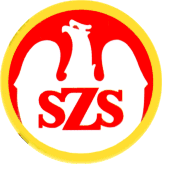 Program finansowany jest z budżetów:Zachodniopomorskiego Urzędu Marszałkowskiego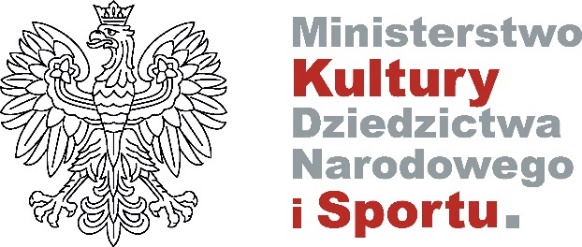 Ministerstwa Kultury, Dziedzictwa Narodowego i Sportu – poprzez Zarząd Krajowy SZSSzczecin – wrzesień 2021r.Urząd Marszałkowski Województwa Zachodniopomorskiego                       zatwierdza do realizacji program i kalendarz zawodów sportowych dla dzieci                    i młodzieży szkolnej organizowany w roku szkolnym 2021/2022 przez Wojewódzki Szkolny Związek Sportowy w Szczecinie.        						        		Marszałek           				    	Województwa Zachodniopomorskiego			   	   				     Olgierd Geblewicz					 Szczecin – wrzesień 2021r.Szanowni Państwo,Prezydenci i Starostowie,Burmistrzowie i Wójtowie,Jednostki Sportu Szkolnego,a w szczególności Dyrektorzy Szkół,Nauczyciele Wychowania Fizycznego,	Wojewódzki Szkolny Związek Sportowy w Szczecinie serdecznie zaprasza Państwa szkoły     w nowym roku szkolnym 2021/2022 do wzięcia udziału w imprezach sportowych wchodzących w skład Współzawodnictwa Sportowego Szkół, a organizowanych na terenie naszego województwa w niemal wszystkich dyscyplinach sportu uprawianych na zajęciach wychowania fizycznego we wszystkich typach szkół.Poprzedni rok szkolny 2020/2021 w związku z ogłoszonym stanem zagrożenia epidemiologicznego          w wyniku rozprzestrzeniania się koronawirusa COVID 19 i co za tym idzie zamknięciem szkół                      dla uczniów i dalszą edukacją w formie online oraz brakiem możliwości organizowania jakichkolwiek imprez sportowych ze współzawodnictwa sportowego szkół zostało one zawieszone i nie została przeprowadzona klasyfikacja szkół i powiatów. Te kilka imprez, które udało się zorganizować zostało przeprowadzonych w innej formie z możliwością udziału w nich szkół, które wyrażą na to chęć i gotowość. Uruchomienie szkół od maja z nauczaniem hybrydowym i później od czerwca już normalnie nie pozwoliło na organizację zawodów w powiatach, mistrzostw powiatu i stąd decyzja Zarządu WSZS w Szczecinie na umożliwienie startu wszystkim chętnym szkołom. Po przeprowadzeniu tych kilku imprez w miesiącu czerwcu dało nam wszystkim wiele do myślenia i skłoniło nas do dalszych działań. Na imprezach tych widoczna była mniejsza ilość startujących w porównaniu do tego co mogliśmy przyjąć na zawodach, słabsze wyniki sportowe w porównaniu do tych z przed dwóch lat co ewidentnie pokazuje zły wpływ pandemii i nauczania zdalnego na kondycję i usportowienie uczennic i uczniów ze wszystkich typów szkół całego województwa zachodniopomorskiego. Wszyscy musimy ze zdwojoną siłą ruszyć do pracy              od września i zorganizować jak najwięcej imprez z możliwie jak największym udziałem dzieci i młodzieży                 szkolnej.Imprezy sportowe organizowane przez nasz związek są skierowane do następujących roczników:-  Wojewódzkie Igrzyska Dzieci (rozgrywki sportowe dla roczników 2009 i młodszych – VI klasy Szkół Podstawowych i młodsi),-  Wojewódzkie Igrzyska Młodzieży Szkolnej (rozgrywki sportowe dla roczników 2007 – 2008 VII – VIII klasy Szkół Podstawowych),- Wojewódzka Licealiada dla uczniów Szkół Ponadpodstawowych urodzonych w rocznikach 2002               i młodszych.Kalendarz, który Państwu przedstawiamy wzorowany jest na „Kalendarzu i Regulaminie Ogólnopolskim” – redagowanym przez Zarząd Krajowy Szkolnego Związku Sportowego, a najważniejszym jego przesłaniem jest chęć współzawodnictwa sportowego dla jak największej ilości dzieci i młodzieży              ze wszystkich typów szkół z całego województwa zachodniopomorskiego.Stowarzyszenie nasze od wielu lat jest organizatorem współzawodnictwa sportowego szkół realizowanego w ramach programu „Sportu wszystkich dzieci” i przy pomocy finansowej Ministerstwa Kultury, Dziedzictwa Narodowego i Sportu oraz Jednostek Samorządu Terytorialnego, które                         to podejmując decyzję  o realizacji imprez w ramach programu tworzą materialne warunki jego realizacji i oczekują od szkół i od Szkolnego Związku Sportowego stworzenia systemu umożliwiającego powszechny udział dzieci i młodzieży w systematycznym sportowaniu.WSZS w Szczecinie pragnie serdecznie podziękować jednostkom samorządu terytorialnego, prezydentom, starostom, burmistrzom i wójtom ze wszystkich gmin w naszym województwie                   oraz wszystkim nauczycielom i uczniom wszystkich typów szkół za pomoc przy organizacji naszych imprez na każdym szczeblu oraz za udział, start w zawodach. Przypominamy również o obowiązku rejestracji szkół i uczniów do zawodów na wszystkich szczeblach poprzez System Rejestracji Szkół (www.srs.szs.pl). Pragniemy aby System Rejestracji Szkół stał się niezbędnym narzędziem dla dyrektora szkoły i nauczyciela wychowania fizycznego oraz aby ułatwiał nam wszystkim pracę przy imprezach sportowych każdego szczebla. Brak takiego zgłoszenia spowoduje,      że reprezentacja szkoły nie będzie mogła wystartować na którymkolwiek z etapów systemu rozgrywek.Zarząd Wojewódzkiego Szkolnego Związku Sportowego 								       w Szczecinie Szczecin – 1 września 2021r.W skład Ogólnopolskiego Współzawodnictwa Sportowego Szkół wchodzą następujące dyscypliny i zawody sportowe:Igrzyska Dzieci (2009 i młodsi)Szkoły przystępujące do współzawodnictwa są zobowiązane zarejestrować się przez system rejestracji szkół www.srs.szs.pl nie później niż do 30 września 2021 roku.1 - rozgrywane przy zwiększonych środkach finansowych.2 - w Igrzyskach Dzieci rocznik 2009 i młodsi.3 - rozgrywane przy zwiększonych środkach finansowych. Igrzyska Młodzieży Szkolnej (2007 – 2008) Szkoły przystępujące do współzawodnictwa są zobowiązane zarejestrować się przez system rejestracji szkół www.srs.szs.pl nie później niż do 30 września 2021 roku.1 – rozgrywane przy zwiększonych środkach finansowych.L I C E A L I A D A (uczniowie dziennych szkół średnich 2002 i młodsi) Szkoły przystępujące do współzawodnictwa są zobowiązane zarejestrować się przez system rejestracji szkół www.srs.szs.pl nie później niż do 30 września 2021 roku.1 – rozgrywane przy zwiększonych środkach finansowych.2 - w Licealiadzie rocznik 2005 i młodsi.Objaśnienia dotyczące rejestracji w SRS w roku szkolnym 2021/2022:1. Szkoły już zarejestrowane i będące w systemie SRS zgłaszają swój akces do wybranego rodzaju współzawodnictwa w roku szkolnym 2021/2022 (nie później niż do 30 września 2021r.):- Igrzyska Dzieci (roczniki 2009 i młodsi),- Igrzyska Młodzieży Szkolnej (roczniki 2007 - 2008), - Licealiada (uczniowie dziennych szkół średnich rocznik 2002 i młodsi).Po aktualizacji danych szkoły - profil szkoły staje się aktywny na rok szkolny 2021/2022. 2. Szkoły nowo zgłaszane postępują wg instrukcji dotyczące rejestracji do www.srs.szs.pl3. Instrukcja dla szkół dostępna jest na portalu” www.srs.szs.plUWAGA !!!Od 1 września 2012 roku komunikaty zawiadamiające o kolejnym etapie rozgrywek są dostępne / zamieszczane tylko i wyłącznie na stronie internetowej WSZS                     w Szczecinie: www.wszsszczecin.plW wersji drukowanej „Kalendarz i Regulaminy Imprez Sportowych Na Rok Szkolny 2021/2022” został wydany w mniejszej ilości – dla gminnych i powiatowych jednostek organizujących sport szkolny oraz dla władz samorządowych.  Dla nauczycieli WF     i innych osób chcących poznawać tajniki rozgrywek szkolnych „Kalendarz                       i Regulaminy …” dostępny jest tylko i wyłącznie  na stronie internetowej WSZS             w Szczecinie: www.wszsszczecin.plI. ZASADY WSPÓŁZAWODNICTWA SPORTOWEGOW ROKU SZKOLNYM 2021/2022
REGULAMIN OGÓLNY:
POSTANOWIENIA OGÓLNE: Międzyszkolne zawody sportowe stanowią integralną część systemu współzawodnictwa sportowego dzieci i młodzieży.  Zawody organizowane są w trzech kategoriach wiekowych:                                 
IGRZYSKA DZIECI (dla uczniów ur. w 2009 roku i młodszych) – ID:Koszykówka.Piłka Siatkowa. Piłka Nożna.Piłka Ręczna.Unihokej.Lekkoatletyka:6.1. Czwórbój Lekkoatletyczny,6.2. Drużynowe Biegi Przełajowe,6.3. Sztafetowe Biegi Przełajowe,6.4. Trójbój Lekkoatletyczny (rocznik 2011 i młodsi),6.5. Festiwal Sztafet1.Tenis Stołowy.Badminton.Szachy. Pływanie.Koszykówka 3x32.Rugby TAG3.1 – rozgrywane przy zwiększonych środkach finansowych.2 – rozgrywane dla rocznika 2009 i młodsi.3 – rozgrywane przy zwiększonych środkach finansowych.IGRZYSKA MŁODZIEŻY SZKOLNEJ (dla uczniów ur. w  2007 – 2008) – IMS:Koszykówka.Piłka Nożna.Piłka Ręczna.Piłka Siatkowa.Unihokej.Lekkoatletyka:Drużynowe Biegi Przełajowe,Szkolna Drużynowa Liga lekkoatletyczna,Sztafetowe Biegi Przełajowe,Indywidualne Zawody w LA,Festiwal Sztafet1. Tenis Stołowy.  Badminton.  Szachy.  Pływanie.Siatkówka Plażowa,Koszykówka 3x3.1 - rozgrywane przy zwiększonych środkach finansowych.LICEALIADA MŁODZIEŻY (dla uczniów ur. w 2002 i młodszych) – Licealiada:Koszykówka,Piłka Nożna, Piłka Ręczna,Piłka Siatkowa,Unihokej,Lekkoatletyka:6.1. Drużynowe Biegi Przełajowe,6.2. Szkolna Liga lekkoatletyczna,6.3. Sztafetowe Biegi Przełajowe,6.4. Festiwal Sztafet1. Tenis Stołowy,  Badminton, Szachy,  Pływanie,  Siatkówka Plażowa,Koszykówka 3x32.1 - rozgrywane przy zwiększonych środkach finansowych.2 - rozgrywane dla rocznika 2005 i młodsi.Zawody zostaną przeprowadzone zgodnie z niniejszym regulaminem. W sprawach nieujętych w regulaminie stosuje się przepisy Polskich Związków Sportowych.Zasady awansu do poszczególnych etapów zawodów ustalają ich organizatorzy.Prawo interpretacji oraz prawo dokonywania zmian regulaminowych przysługuje wyłącznie Szkolnemu Związkowi Sportowemu.CELE I ZADANIA:Aktywne uczestnictwo dzieci i młodzieży w szkolnych i międzyszkolnych imprezach sportowych, stanowiące kontynuację celów i zadań wychowania fizycznego                  i zdrowotnego.Przeciwdziałanie postępującym zjawiskom zachowań patologicznych poprzez uczestnictwo dzieci w zajęciach rekreacyjno-sportowych oraz w imprezach sportowych.Tworzenie każdemu dziecku warunków do czynnego uczestniczenia w różnych formach aktywności sportowej. Aktywizacja samorządów terytorialnych do organizacji czasu wolnego dzieci                i młodzieży szkolnej w formie zajęć sportowych.Popularyzowanie i upowszechnianie sportu wśród ogółu dzieci i młodzieży.Ocena pracy i osiągnięć szkół realizujących program upowszechniania kultury fizycznej.ORGANIZATORZY:Nadzór nad całością systemu współzawodnictwa sportowego dzieci                                 i młodzieży szkolnej objętego niniejszym Kalendarzem sprawuje Szkolny Związek Sportowy.Na poszczególnych szczeblach zawodów bezpośrednimi organizatorami imprez są:w szkole - nauczyciel wychowania fizycznego, Szkolny Klub Sportowy, Uczniowski Klub Sportowy;w gminie/mieście - Zarząd Gminy SZS / Gminny Organizator Imprez Sportowych w porozumieniu z samorządem gminnym;w powiecie - Powiatowy SZS / Powiatowy Organizator Imprez Sportowych          w porozumieniu ze starostwem powiatowym;w regionie - Wojewódzki SZS w partnerstwie z Powiatowym SZS,w województwie - Wojewódzki Szkolny Związek Sportowy;SZCZEBLE ZAWODÓW: Szkolne Igrzyska Sportowe - przeprowadzane przez nauczycieli wychowania fizycznego, SKS-y, UKS-y w dowolnych dyscyplinach sportu zgodnie z tradycją             i warunkami szkoły jako system całorocznej działalności umożliwiający udział we współzawodnictwie każdemu uczniowi. Gminne i powiatowe - przeprowadzane przez właściwe instancje Szkolnego Związku Sportowego lub wyznaczonego organizatora jako system całorocznych zawodów międzyszkolnych dla ogółu młodzieży oraz imprez sportowych                       o mistrzostwo miasta/gminy i powiatu, uwzględniającym popularne w danym środowisku dyscypliny.  Ponadpowiatowe i finały wojewódzkie – przeprowadzane przez partnerów, struktury Szkolnego Związku Sportowego - Organizatora jako system całorocznych zawodów międzyszkolnych dla ogółu młodzieży oraz imprez sportowych                      o mistrzostwo województwa.  UCZESTNICTWO: Szkoły przystępujące do współzawodnictwa są zobowiązane zarejestrować się przez system rejestracji szkół www.srs.szs.pl nie później niż do 30 września 2021 roku. We wszystkich dyscyplinach drużynowych zespół składa się z uczniów jednej szkoły. Uczeń może w ciągu roku szkolnego reprezentować szkołę tylko w jednej kategorii rozgrywek: ID, IMS lub Licealiadzie. Wiek startujących określają regulaminy poszczególnych dyscyplin:Igrzyska Dzieci – (dla uczniów ur. w latach 2009 i młodszych).Igrzyska Młodzieży Szkolnej - (dla uczniów ur. w latach  2007 - 2008). Liceliada – (dla uczniów ur. w latach 2002 i młodszych).We wszystkich zawodach reprezentacja składa się z uczniów jednej szkoły podstawowej lub ponadpodstawowej. W zawodach prawo startu mają dzieci i młodzież, ucząca się w szkołach dziennych bez względu na przynależność klubową. W zawodach organizowanych przez Szkolne Związki Sportowe nie mają prawa startu słuchacze szkół pomaturalnych, zaocznych i wieczorowych wszystkich typów nawet, jeżeli wchodzą one w skład zespołów szkół. Do zawodów obowiązują imienne zgłoszenia szkoły z podpisami opiekuna oraz dyrektora szkoły wygenerowane przez system rejestracji szkół – www.srs.szs.plKażdy uczeń musi posiadać ważną legitymację szkolną. Prawo reprezentowania szkoły mają uczniowie, którzy rozpoczęli w niej naukę nie później niż 1 października roku szkolnego 2021/2022 lub za zgodą organizatora. Szkolny Związek Sportowy dopuszcza do udziału w rywalizacji sportowej ucznia, którego rodzice/prawni opiekunowie wyrazili zgodę na: udział w zawodach, przetwarzanie danych osobowych niezbędnych do realizacji zadań SZS, wykorzystanie wizerunku ucznia/zawodnika w celu promocji zadań statutowych  
 Związku oraz udokumentowania zawodów organizowanych przez Związek.Brak ww. zgód skutkował będzie niedopuszczeniem ucznia do zawodów sportowych.Zgody udzielane i przechowywane są z wykorzystaniem funkcjonalności 
działającego on-line Systemu Rejestracji Szkół (adres: www.srs.szs.pl). Do zawodów dopuszczani są uczniowie bez dodatkowych badań lekarskich, posiadający grupę dyspanseryjną A, As lub B i Bk uczestniczący czynnie w zajęciach wychowania fizycznego.W dyscyplinach zespołowych każda szkoła może wystawić tylko jedną drużynę         lub wg ustaleń organizatora danego szczebla.Zawodników – uczestników imprez – obowiązują strój i obuwie sportowe.ZASADY FINANSOWANIA: Koszty zawodów na szczeblu miast, gmin, powiatów pokrywają organizatorzy, gminne/powiatowe Szkolne Związki Sportowe ze środków samorządów lokalnych. Koszty zawodów ponad powiatowych i finałów wojewódzkich pokrywają partnerzy  w województwach - Wojewódzkie SZS ze środków Ministerstwa Kultury, Dziedzictwa Narodowego i Sportu, samorządów wojewódzkich, sponsorów i innych źródeł.POSTANOWIENIA KOŃCOWE: Niniejszy kalendarz określa regulaminy dyscyplin i zawodów wchodzących w skład Ogólnopolskiego Współzawodnictwa Sportowego Szkół.  Każdy organizator zawodów organizowanych przez Szkolny Związek Sportowy ma obowiązek ubezpieczyć swoją imprezę od odpowiedzialności cywilnej (OC).  Ubezpieczenie następstw nieszczęśliwych wypadków (NNW) nie ma statusu ubezpieczenia obowiązkowego. Powinno być zawierane przez ucznia - zawodnika indywidualnie lub przez szkołę, klub itp.Jeżeli w trakcie roku szkolnego ze względu na ogłoszenie stanu nadzwyczajnego (stanu wyjątkowego lub stanu klęski żywiołowej), zagrożenia epidemicznego            lub stanu epidemii i działania innych sił wyższych oraz związanych z tym ograniczeń, w tym ograniczenia bezpośrednich kontaktów, nie będzie możliwe dalsze realizowanie imprez w ramach kalendarza SZS może dokonać zmian regulaminowych.II. TERMINARZ ZAWODÓW 2021/2022Wojewódzkie Igrzyska Dzieci - Szkoły Podstawowe roczniki 2009 i młodsi.* - koszykówka 3x3 w Igrzyskach Dzieci rozgrywana w rocznikach 2009 i młodsi.Wojewódzkie Igrzyska Młodzieży Szkolnej – Szkoły Podstawowe roczniki 2007-2008Wojewódzka Licealiada – Szkoły Ponadgimnazjalne i Szkoły Ponadpodstawowe – roczniki 2002 i młodsi.* - koszykówka 3x3 w Licealiadzie rozgrywana w rocznikach 2005 i młodsi.UWAGA !!!Komunikaty z zawodów poszczególnych etapów oraz zgłoszenia do etapów wyższego szczebla należy przesłać terminowo do WSZS w Szczecinie oraz organizatora kolejnego etapu zawodów wg załączników     nr 3, 3 A, 4, 5 i 6.III. REGULAMIN OGÓLNY IGRZYSK DZIECIW ROKU SZKOLNYM 2021/2022UWAGA !!! Szkoły przystępujące do współzawodnictwa są zobowiązane zarejestrować się przez system rejestracji szkół www.srs.szs.pl nie później niż do 30 września 2021 roku.Wszystkie informacje („Kalendarz i regulaminy …”, terminarze imprez, tabele punktowe) dotyczące rozgrywek w ramach Wojewódzkich Igrzysk Młodzieży Szkolnej znajdują się na stronie internetowej Wojewódzkiego Szkolnego Związku Sportowego w Szczecinie: www.wszsszczecin.plUWAGA !!!Od 1 września 2012 roku komunikaty zawiadamiające o kolejnym etapie rozgrywek są dostępne / zamieszczane tylko i wyłącznie na stronie internetowej WSZS                     w Szczecinie: www.wszsszczecin.plW wersji drukowanej „Kalendarz i Regulaminy Imprez Sportowych Na Rok Szkolny 2021/2022” zostanie wydany w mniejszej ilości – dla gminnych i powiatowych jednostek organizujących sport szkolny oraz dla władz samorządowych.                      Dla nauczycieli WF i innych osób chcących poznawać tajniki rozgrywek szkolnych „Kalendarz i Regulaminy …” dostępny jest tylko i wyłącznie na stronie internetowej WSZS w Szczecinie: www.wszsszczecin.pl1. Cel – celem ID jest upowszechnianie sportu wśród ogółu dzieci i młodzieży oraz ocena aktywności sportowej szkół i powiatów.2. Organizator – organizatorem systemów imprez jest Wojewódzki Szkolny Związek Sportowy w Szczecinie oraz terenowe jednostki SZS i współdziałające instytucje.3. Uczestnicy – uczestnikami są uczniowie szkół podstawowych – rocznik 2009 i młodsi. Prawo reprezentowania szkoły mają uczniowie, którzy rozpoczęli w niej naukę nie później niż 1 października roku szkolnego 2021/2022. W przypadku gdy legitymacja szkolna wystawiona jest po 1 października 2021r. to należy dodatkowo dostarczyć na weryfikację przed zawodami zaświadczenie dyrektora szkoły poświadczające datę rozpoczęcia nauki    w tej szkole. 4. Etapy ID: 4.1. Szkolne Igrzyska Dzieci prowadzone w dowolnych dyscyplinach zgodnie z tradycjami   i warunkami szkoły jako system całorocznej działalności, który kończy co roku Święto Sportu Szkolnego w ostatnim tygodniu maja.4.2. Gminne ID – jako system zawodów międzyszkolnych o mistrzostwo gminy (miasta), także prawo reprezentowania swojego środowiska w zawodach powiatowych. Warunkiem zaliczenia uczestnictwa jest przesłanie komunikatu / zgłoszenia – patrz zał. 3.                            W zawodach może uczestniczyć dowolna ilość zespołów w każdej dyscyplinie sportu.4.3. Powiatowe ID – jako system zawodów ponad gminnych dających prawo reprezentowania powiatu w imprezach wyższej rangi. W miastach będących jednocześnie powiatami grodzkimi tj. Szczecin, Koszalin i Świnoujście imprezy miejskie oznaczają jednocześnie etap gminny i powiatowy.Warunkiem przyjęcia zgłoszenia jest przesłanie komunikatu z zawodów gminnych.W zawodach uczestniczą w sportach drużynowych mistrzowie gmin, a w sportach indywidualnych patrz regulaminy ID.4.4. Regionalne ID - ¼ finału: Koszalin, Goleniów, Szczecin, Stargard prowadzone są dla zespołowych gier sportowych i tenisa stołowego o prawo udziału w zawodach wojewódzkich. Organizator zawodów regionalnych w zespołowych grach sportowych ma obowiązek przyjąć zgłoszenia zespołów wyłącznie mistrzów powiatów. Turnieje regionalne przeprowadza się jednostopniowo - finały - mistrzostwa regionu - ¼ finału. Z każdego (4) regionu - ¼ finału do półfinałów wojewódzkich w grach zespołowych awansują po dwie najlepsze drużyny. W tenisie stołowym i unihokeju awansują po dwa zespoły bezpośrednio do finałów wojewódzkich. Miasto Szczecin ma prawo zgłosić do turniejów regionalnych -      ¼ finału w grach zespołowych 2 zespoły oraz miasto Koszalin w piłce ręcznej - dziewcząt    i koszykówce - chłopców również 2 zespoły (mistrza i wicemistrza miasta Koszalin).4.5.Półfinały wojewódzkie w grach zespołowych – turnieje systemem pucharowym               "na krzyż", z których zespoły I i II awansują do finału wojewódzkiego (nie dotyczy unihokeja i tenisa stołowego). W przypadku kiedy na zawody nie stawi się jeden zespół to zamiast systemu pucharowego „na krzyż” zawody należy rozgrywać systemem „każdy z każdym” dla trzech zespołów po losowaniu kolejności gier.I A – II B				- prowadzący Okręgowy SZS KoszalinII A – I B"pokonani" o III miejsce"zwycięzcy" o I miejsceorazI C – II D				- prowadzący Wojewódzki SZS SzczecinII C – I D"pokonani" o III miejsce"zwycięzcy" o I miejsce4.6. Finały ID:a) zespołowe gry sportowe z półfinałów (Piłka Ręczna, Piłka Siatkowa - czwórki, Koszykówka i Piłka Nożna) – po 2 zespoły system „każdy z każdym” z zaliczeniem meczów z półfinałów. W przypadku kiedy na zawody nie stawi się jeden zespół to zawody należy rozgrywać systemem „każdy z każdym” dla trzech zespołów po losowaniu kolejności gier.b) tenis stołowy – po 2 zespoły z każdego regionu, łącznie po 8 drużyn dziewcząt                             i chłopców – system gier „do dwóch przegranych”.c) sztafetowe biegi przełajowe, drużynowe biegi przełajowe i pływanie drużynowe – awans do finału tylko mistrzów powiatów.  d) czwórbój LA i trójbój LA drużynowy – udział w finale wyłącznie mistrzów powiatu,e) udział w finałach wojewódzkich w badmintonie - drużynowym określony został                        w regulaminie tej imprezy.5. Zawody drużynowe w szachach przeprowadzone zostaną zgodnie z komunikatem Wojewódzkiego SZS w Szczecinie po otrzymaniu pisemnych zgłoszeń przez szkoły bezpośrednio na adres: Wojewódzki Szkolny Związek Sportowy ul. Garncarska 5,                  70 – 377 Szczecin lub e-mail’em: wszs@szczecin.home.pl  Termin zgłoszeń upływa dnia 31.10.2021r.6. Zawody unihokeja prowadzone są osobno dla dziewcząt i chłopców – patrz regulamin tej dyscypliny. W finale udział I i II zespołu z zawodów regionalnych w dwóch grupach systemem „każdy z każdym” z rozstawieniem mistrzów regionów (losujemy po 2 mistrzów regionu do grupy i następnie dolosowujemy kolejne zespoły). Następnie I m z pierwszej grupy gra z II m z drugiej grupy i na odwrót – II m z pierwszej grupy z I m z drugiej grupy. Zwycięzcy tych pojedynków walczą o I m, a przegrani o III m.7. Po każdym etapie zawodów organizator przesyła pisemny komunikat zgłaszając jednocześnie propozycję gospodarza imprezy wyższego etapu pod warunkiem zapewnienia dobrego obiektu, sędziów itp. Wniosek o przyznanie organizacji finału wojewódzkiego może złożyć powiatowy koordynator sportu szkolnego lub dyrekcja szkoły, która zamierza być gospodarzem imprezy. Komunikaty wysłane po terminie nie będą uwzględniane (decyduje data stempla pocztowego lub e-mail).8. We wszystkich dyscyplinach drużyny składają się z uczniów jednej szkoły, a funkcję opiekunów uczestników pełnią wyłącznie nauczyciele startującej placówki oświatowej.  9. W każdej dyscyplinie zespołowej można zgłosić tylko jeden zespół - reprezentację szkoły do zawodów powiatowych i ponad powiatowych. W zawodach gminnych startować może dowolna ilość zespołów o czym decyduje organizator tych zawodów. W sytuacji kiedy mistrz powiatu rezygnuje z udziału (z różnych powodów) w zawodach regionalnych drugi zespół z powiatu może zastąpić mistrza powiatu i wystartować w regionie (decyduje powiatowy organizator sportu szkolnego powiadamiając jednocześnie o takim fakcie WSZS w Szczecinie). 10. Sposób przeprowadzania – zawody przeprowadzane będą zgodnie z terminami                i regulaminami określonymi przez WSZS Szczecin oraz obowiązujących przepisami polskich związków sportowych. 11. Dokumentacja – na każdym etapie zawodów obowiązują: -  lista imienna wygenerowana z Systemu Rejestracji Szkół i potwierdzona przez dyrekcję szkoły (pieczątka i podpis), - legitymacja szkolna. Weryfikacji dokonuje organizator zawodów wyłącznie przed rozpoczęciem zawodów.12. Nagrody – we wszystkich dyscyplinach drużynowych za miejsce I – III szkoły otrzymują puchary i dyplomy, natomiast wszyscy zawodnicy w grach drużynowych i zawodach indywidualnych za miejsce I – III medale Igrzysk Dzieci. W zawodach regionalnych - ¼ finału                          i półfinałach puchary, dyplomy czy inne nagrody może zapewnić gospodarz tych zawodów.13. Zasady finansowania – koszty obsługi sędziowskiej zawodów regionalnych – ¼ finału, półfinałów i finałów wojewódzkich pokrywa WSZS w Szczecinie.13.1. Koszty organizacji zawodów gminnych pokrywają organizatorzy – gminne jednostki sportu szkolnego ze środków finansowych wydzielonych na kulturę fizyczną w budżetach gmin.13.2. Koszty organizacji zawodów powiatowych pokrywają organizatorzy ze środków finansowych budżetów powiatowych wydzielonych na kulturę fizyczną lub inne instytucje np. Międzyszkolne Ośrodki Sportowe.13.3. Niektóre koszty zawodów ponad powiatowych powinien ponosić gospodarz imprezy – co będzie uwzględnione przy podejmowaniu decyzji o powierzeniu funkcji gospodarza zawodów szczebla regionalnego – ¼ finału, półfinału lub finału wojewódzkiego np.: dodatkowe nagrody i wyróżnienia dla uczestników i opiekunów, napoje chłodzące, posiłek, opieka medyczna, spiker i obsługa techniczna zawodów. Dodatkowe niespodzianki mile widziane.13.4. W finałach wojewódzkich puchary (I – III), medale (I – III) i dyplomy (I – IV) zapewnia WSZS Szczecin. W zawodach regionalnych i półfinałach wojewódzkich puchary, dyplomy czy inne wyróżnienia może zapewnić gospodarz tych zawodów.14. Współzawodnictwo: WSZS będzie prowadził systemy sportowego współzawodnictwa szkół i powiatów w/g załączonej poniżej punktacji zawodów. Zachęcamy również do opracowania i prowadzenia systemów współzawodnictwa w powiatach w oparciu o własne regulaminy. 15. Punktacja sportowego współzawodnictwa: szkół / powiatówI. Gry: koszykówka, piłka siatkowa, piłka ręczna i piłka nożna.II. Sztafetowe biegi przełajowe, czwórbój lekkoatletyczny.III. Tenis stołowy.IV. Drużynowe biegi przełajowe, pływanie, trójbój lekkoatletyczny.V. Szachy.VI. Unihokej.VII. Badminton, koszykówka 3x3.16. Wszystkich uczestników na każdym etapie obowiązuje przestrzeganie regulaminów, a organizatorów terminy zawodów. Nie będą uwzględniane zgłoszenia do zawodów regionalnych – ¼ finału, półfinałów i finałów wojewódzkich przesłane po terminie (decyduje data stempla pocztowego lub e-mail).  17. Szkolny Związek Sportowy ubezpiecza uczestników zawodów międzyszkolnych         od następstw nieszczęśliwych wypadków (NNW).18. Ostateczne decyzje dotyczące interpretacji regulaminów podejmuje Wojewódzki SZS w Szczecinie lub powołana Komisja Odwoławcza ds. Skarg i Wniosków.19. Schemat etapów zawodów regionalnych i wojewódzkich IGRZYSK DZIECI: piłka ręczna, piłka siatkowa, piłka nożna, koszykówka, unihokej, tenis stołowy.Finały Wojewódzkie Półfinały (dla gier) 						        Półfinały (dla gier)        organizator OSZS Koszalin					organizator WSZS Szczecin*- dotyczy tylko II zespołu z Koszalina w Piłce Ręcznej dziewcząt i Koszykówce chłopcówPółfinały (dla gier) dotyczą: piłki ręcznej, piłki siatkowej, piłki nożnej i koszykówki, a regionalne dla wszystkich dyscyplin sportowych w pkt. 19. IV. REGULAMINY POSZCZEGÓLNYCH DYSCYPLIN SPORTOWYCH IGRZYSK DZIECI 2021/20221. KOSZYKÓWKA.    		       	Szkoły przystępujące do współzawodnictwa są zobowiązane zarejestrować się przez system rejestracji szkół www.srs.szs.pl nie później niż do 30 września 2021 roku.I. Uczestnictwo:- drużynę stanowią uczniowie jednej szkoły podstawowej urodzeni w 2009r. i młodsi,- zespół liczy maksymalnie 12 zawodniczek / zawodników.II. Przepisy gry:- czas gry: 4 x 6 minut czystej gry (w półfinale i finale obowiązkowo),- piłka: numer „5”,- kosze zawieszone na wysokości , (mecze za zgodą organizatora mogą być rozgrywane na koszach zawieszonych na wysokości ),- zespół I i II kwartę gra innymi piątkami; zawodnicy biorący udział w I kwarcie nie mogą grać w II kwarcie; w III i IV kwarcie obowiązuje dowolność zmian; w przypadku, gdy zespół liczy 11 lub 12 zawodników zawodnicy ci są odpowiednio zawodnikami pierwszej i ew. drugiej piątki i mogą zostać zmienieni w pierwszej i drugiej kwarcie za dowolnego zawodnika występującego w tej kwarcie,- gdy zespół składa się z 10 zawodników – w przypadku kontuzji lub wykluczenia zawodnika 
(I lub II kwarta), zespół kończy grać kwartę w składzie pomniejszonym o osobę kontuzjowaną/wykluczoną.Obowiązuje:obrona “każdy swego” (zakaz gry obroną strefową),przepis dotyczący błędu „połowy” (powrót piłki na pole obrony), przepis dotyczący błędu 3 sekund, przepis dotyczący błędu 5 sekund.  w przypadku remisu zarządza się 3-minutowe dogrywki, w wypadku nieprzestrzegania przepisu obrony „każdy swego” i po zwróceniu uwagi trenerowi, orzekany jest faul techniczny B (faul ławki); karą jest rzut wolny, a po nim piłka zostaje przyznana drużynie, która wykonywała rzut, o przewinieniach technicznych dla zawodników i trenerów decyduje sędzia zgodnie          z przepisami  PZKosz.III. Punktacja:Za wygrane spotkanie drużyna otrzymuje - 2 punkty, za przegrane - 1 punkt, za walkower - 0 punktów.O kolejności zespołów decydują kolejno:1.  większa liczba zdobytych punktów,2.  jeżeli dwie (2) lub więcej drużyn ma równą liczbę punktów po rozegraniu wszystkich meczów w danej grupie, to o kolejności miejsc decyduje (-ą) wynik (-i) meczu (-ów) pomiędzy tymi drużynami; jeżeli liczba punktów w meczach pomiędzy tymi drużynami wciąż jest taka sama to klasyfikację ustala się według poniższych zasad, w następującej kolejności: decyduje większa różnica koszy zdobytych do straconych w meczach pomiędzy zainteresowanymi drużynami,decyduje większa liczba koszy zdobytych w meczach pomiędzy zainteresowanymi  drużynami,decyduje większa różnica koszy zdobytych do straconych we wszystkich meczach            w danej grupie,decyduje większa liczba koszy zdobytych we wszystkich meczach w danej grupie.Jeżeli powyższe zasady w dalszym ciągu nie dają rozstrzygnięcia, klasyfikację końcową ustala się w drodze losowania.3. Jeżeli jedna (1) lub  więcej  drużyn  zostaje  sklasyfikowanych na  którymkolwiek  etapie zasad  podanych powyżej,  to  procedury  z punktu 2 stosuje się ponownie w stosunku         do pozostałych  niesklasyfikowanych drużyn.Link do przykładów klasyfikacji drużyn (str.67) przepisów PZKosz.W finale wojewódzkim obowiązuje system „każdy z każdym” z zaliczeniem meczów   z półfinału.2. PIŁKA SIATKOWA – CZWÓRKI.	Szkoły przystępujące do współzawodnictwa są zobowiązane zarejestrować się przez system rejestracji szkół www.srs.szs.pl nie później niż do 30 września 2021 roku.I. Uczestnictwo:- drużynę stanowią uczniowie jednej szkoły podstawowej urodzeni w 2009r. i młodsi,- w skład zespołu wchodzi 8-10 zawodniczek/zawodników (w całym turnieju); w przypadku mniejszej liczby niż 8 zawodniczek/zawodników w zespole, zespół nie będzie dopuszczony do zawodów.II. Przepisy gry:wymiary boiska:  x , na boisku nie wyznacza się linii ataku,wysokość siatki  dziewczęta,  chłopcy,obowiązują piłki do siatkówki nr 4,gra się do dwóch wygranych setów; sety rozgrywane są do 25 punktów przy przynajmniej dwóch punktach przewagi jednego z zespołów; ewentualny 3 set decydujący rozgrywany jest do 15 punktów przy przynajmniej dwóch punktach przewagi jednego z zespołów,w pierwszym secie gra 4 zawodników + ewentualnie 1 rezerwowy,w drugim secie pozostałych 4 zawodników + ewentualnie 1 rezerwowy,w trzecim secie, rozgrywanym w przypadku remisu w setach, gra dowolna czwórka, wyznaczona ze wszystkich zawodników + ewentualnie 1 rezerwowy,skład CZWÓREK, ustalony przed zawodami nie może być zmieniony przez cały turniej,każdy zespół może wykorzystać 2 przerwy na żądanie po 30 sekund w każdym secie,obowiązuje rotacyjna kolejność wykonywania zagrywki, nie ma błędu ustawienia,zawodnik zagrywający nie może wykonać akcji w bloku i ataku z żadnego miejsca na boisku z piłką znajdującą się powyżej górnej taśmy siatki,sędziom zalecana jest rozsądna tolerancja czystości odbić przez zawodników,w każdym secie dozwolona jest tylko jedna podwójna zmiana tzn. można wymienić jednego z zawodników, który może wrócić w trakcie seta na swoje miejsce zgodnie z kolejnością rotacji (druga zmiana dokonana), w momencie uderzenia piłki przez zagrywającego, każdy zespół musi znajdować się na własnej stronie boiska, ustawiony zgodnie z porządkiem rotacji (z wyjątkiem zawodnika zagrywającego).III. Punktacja:Za wygrane spotkanie drużyna otrzymuje - 2 punkty, za przegrane - 1 punkt, za walkower - 0 punktów.O kolejności zespołów decydują kolejno:a)  większa liczba zdobytych punktów,b) jeżeli dwie lub więcej drużyn uzyska taką samą liczbę punktów:większa liczba zwycięstw,lepszy (wyższy) stosunek setów – wygranych do przegranych w turnieju,lepszy (wyższy) stosunek „małych” punktów – zdobytych do straconych w turnieju,wynik bezpośrednich spotkań (kolejno - punkty, sety, „małe punkty”).W finale wojewódzkim obowiązuje system „każdy z każdym” z zaliczeniem meczów  z półfinału.3. PIŁKA NOŻNA.			                  		
Szkoły przystępujące do współzawodnictwa są zobowiązane zarejestrować się przez system rejestracji szkół www.srs.szs.pl nie później niż do 30 września 2021 roku.I. Uczestnictwo:drużynę stanowią uczniowie jednej szkoły podstawowej urodzeni w 2009r. i młodsi,zespół liczy maksymalnie 12 zawodniczek/zawodników (w całym turnieju).II. Przepisy gry:Zawody rozgrywane są zgodnie z niniejszym regulaminem. Pozostałe zasady nie określone w regulaminie – zgodnie z przepisami PZPN. Zespół składa się z 5 zawodników w polu + bramkarz.Zawody powinny być rozgrywane na boisku o nawierzchni trawiastej o wymiarach: szerokość 20 –  długość 40 – , bramki: 5 x , dopuszcza się na niższych szczeblach bramki 3 x .Czas gry: 2 x 10 - 20 minut + do 5 minut przerwa (w półfinale i finale 2 x 15 minut).Obuwie: miękkie – trampki, tzw. korkotrampki lub lanki. Piłka: numer „4”.Pole karne: prostokąt o wymiarach 7 x  (w przypadku o wymiarach boiska 20 x 40m, pole bramkowe wyznacza półłuk o promieniu  (pole jak w piłce ręcznej).Bramkarz może chwytać piłkę rękami tylko w polu karnym.Gra bez “spalonego”.Zmiany hokejowe – błędy będą karane stratą piłki.Rzut karny z  przy bramkach 3 x  lub  przy bramkach 5 x .Rzut od bramki wybijany jest z tzw. „piątki” (czyli z piłki nieruchomo stojącej na ziemi       w obrębie pola karnego). Piłka musi opuścić pole karne.Rzut od bramki wybijany jest z „piątki” tylko w obrębie własnej połowy (piłka musi dotknąć podłoża na własnej połowie).Bramkarz po chwycie piłki z akcji wprowadza piłkę tylko w obrębie własnej połowy. Piłka wprowadzona do gry przez bramkarza nie może przekroczyć linii środkowej boiska.Za złe wprowadzenie przez bramkarza przyznaje się drużynie przeciwnej rzut wolny pośredni, wykonywany z linii środkowej boiska z miejsca jej przekroczenia. W tym przypadku nie obowiązuje przepis o „prawie korzyści”.Rozpoczęcie i wznowienie gry ze środka boiska traktowane jest jako rzut wolny pośredni.Piłka z rozpoczęcia/wznowienia gry może zostać zagrana do tyłu.Rzut wolny: bramkę bezpośrednio można zdobyć tylko z połowy przeciwnika.Podczas wykonywania stałych fragmentów gry zawodnicy drużyny przeciwnej muszą znajdować się przynajmniej w odległości  od piłki.Stosuje się następujące kary dyscyplinarne: pierwsze czasowe wykluczenie zawodnika z gry na 2 minuty (zespół gra w komplecie), drugie czasowe wykluczenie zawodnika           z gry na 2 minuty (zespół gra w komplecie), kolejne wykluczenie z gry oznacza czerwona kartkę (zespół gra w komplecie). Za wybitnie niesportowe zachowanie sędzia pokazuje czerwoną kartkę (zespół gra                  w komplecie).III. Punktacja:Za wygrane spotkanie drużyna otrzymuje - 3 punkty, za remis - 1 punkt, za przegrane - 0 punktów.O kolejności zespołów decydują kolejno: 1.    większa liczba zdobytych punktów,2.   jeżeli dwie lub więcej drużyn uzyska tę samą liczbę punktów:większa liczba zdobytych punktów w zawodach pomiędzy zainteresowanymi zespołami (bezpośredni mecz /-e), korzystniejsza różnica między zdobytymi i utraconymi bramkami w spotkaniach tych drużyn, lepsza różnica bramek w całym turnieju, większa liczba zdobytych bramek w całym turnieju,3.   jeżeli powyższe punkty nie przyniosą rozstrzygnięcia należy przeprowadzić rzuty karne między zainteresowanymi zespołami.W meczach, które muszą wyłonić zwycięzcę w przypadku remisu przeprowadza się dogrywkę trwająca 2 x 5 minut i gra się do „złotej bramki". Następnie rzuty karne strzelane najpierw po 5, a potem po razie do skutku.W finale wojewódzkim obowiązuje system „każdy z każdym” z zaliczeniem meczów    z półfinału.4. PIŁKA RĘCZNA.                                              Szkoły przystępujące do współzawodnictwa są zobowiązane zarejestrować się przez system rejestracji szkół www.srs.szs.pl nie później niż do 30 września 2021 roku.I. Uczestnictwo:- drużynę stanowią uczniowie jednej szkoły podstawowej urodzeni w 2009r. i młodsi,- zespół liczy maksymalnie 16 zawodniczek/zawodników. II. Przepisy gry:Zawody rozgrywane są zgodnie z niniejszym regulaminem. Pozostałe zasady nie określone w regulaminie – zgodnie z przepisami ZPRP.- Należy grać na boisku o wymiarach długość od 32 do  i szerokość od 16 do .- Na boisku może znajdować się łącznie z bramkarzem 7 zawodników.- Piłka: zaleca się granie piłkami nr 1 (junior, damskie) tj. obwód piłki 50-.- Czas gry: 2 x 12 minut z 5 minutową przerwą. - Dowolny system ustawienia obrony podczas całego meczu.- Zmiany zawodników możliwe są w dowolnym momencie meczu, a nie tylko wtedy gdy drużyna zmieniająca zawodnika jest w posiadaniu piłki.- Czas wykluczenia zawodnika 1 min.- Obowiązuje kategoryczny zakaz używania środków klejących piłkę. - Drużyna ma prawo wziąć 1-minutowy czas w każdej połowie meczu.III. Punktacja:1. Za wyniki osiągnięte w poszczególnych zawodach przyznaje się:1) 3 pkt. – za zwycięstwo w regulaminowym czasie gry,2) 2 pkt. - za zwycięstwo po rzutach karnych,3) 1 pkt. - za porażkę po rzutach karnych,4) 0 pkt. - za porażkę w regulaminowym czasie gry.2. O kolejności drużyn w trakcie rozgrywek decydują kolejno:a) większa liczba zdobytych punktów;b) jeżeli dwie lub więcej drużyn uzyska tę samą liczbę punktów:- większa liczba punktów zdobytych w meczach pomiędzy zainteresowanymi drużynami;- większa dodatnia różnica bramek z meczów pomiędzy zainteresowanymi drużynami;- większa liczba zdobytych bramek w meczach pomiędzy zainteresowanymi drużynami;- większa dodatnia (mniejsza ujemna) różnica bramek ze wszystkich meczów;- większa liczba zdobytych bramek we wszystkich meczach;- losowanie.3. W meczach kończących się w podstawowym czasie gry remisem wynik zawodów zalicza się do tabeli (rzuty karne po regulaminowym czasie gry służą jedynie wyłonieniu zwycięzcy i nie są zaliczane do wyniku meczu oraz statystyk indywidualnych).W finale wojewódzkim obowiązuje system „każdy z każdym” z zaliczeniem meczów  z półfinału.5. UNIHOKEJ.				  				 Szkoły przystępujące do współzawodnictwa są zobowiązane zarejestrować się przez system rejestracji szkół www.srs.szs.pl nie później niż do 30 września 2021 roku.I. Uczestnictwo:- drużynę stanowią uczniowie jednej szkoły podstawowej urodzeni w 2009r. i młodsi,- zawody rozgrywane są oddzielnie w kategorii dziewcząt i chłopców,- zespół składa się z maksymalnie 9 zawodniczek/zawodników – w zawodach ogólnopolskich dopuszcza się maksymalnie 12 zawodniczek/zawodników.  II. Przepisy gry:Zawody rozgrywane są zgodnie z niniejszym regulaminem. Pozostałe zasady nieokreślone w regulaminie – zgodnie z przepisami PZU. - 3 zawodników na boisku + bramkarz.- Czas gry 3 tercje x 5-6 minut + 2 minuty przerwy (zgodnie z ustaleniami organizatora).- Bramki  x  (dopuszcza się bramki klubowe  x ).- Pole bramkowe: szerokość , długość .- Pole przedbramkowe: szerokość , długość  (linia bramkowa znajduje się 2,5 od linii końcowej boiska).- Boisko o wymiarach: 24m x 12m. Dopuszcza się boisko o mniejszych wymiarach 22m x 11m i 20m x 10m, w zależności od wielkości hali sportowej organizatora). III. Punktacja:Za wygrane spotkanie drużyna otrzymuje - 3 punkty, za remis - 1 punkt, za przegraną - 0 punktów.O kolejności miejsc decyduje:a) większa liczba zdobytych punktów,b) gdy dwie lub więcej drużyn uzyska tę samą liczbę punktów:- wynik bezpośredniego spotkania lub mała tabela - między zainteresowanymi zespołami (większa liczba zdobytych punktów w zawodach pomiędzy zainteresowanymi drużynami),- lepsza różnica bramek - większa, dodatnia różnica między zdobytymi i utraconymi bramkami  w spotkaniach tych drużyn, - większa liczba zdobytych bramek w całym turnieju,c) jeżeli powyższe punkty nie przyniosą rozstrzygnięcia należy przeprowadzić rzuty karne między zainteresowanymi drużynami.UWAGA!!!W/w przepisy obowiązują na zawodach regionalnych i finałowych. W zawodach powiatowych (tam gdzie nie ma odpowiednich warunków) dopuszcza się gry na mniejszych boiskach i na małe bramki bez bramkarza.W finale udział I i II zespołu z zawodów regionalnych. Turniej odbywa się w dwóch grupach systemem „każdy z każdym” z rozstawieniem mistrzów regionów (losujemy po 2 mistrzów regionu do grupy i następnie dolosowujemy kolejne zespoły). Następnie I m z pierwszej grupy gra z II m z drugiej grupy i na odwrót - II m z pierwszej grupy gra z I m z drugiej grupy. Zwycięzcy tych pojedynków walczą o I m, a przegrani o III m.6. LEKKOATLETYKA:6.1 TRÓJBÓJ LEKKOATLETYCZNY.Szkoły przystępujące do współzawodnictwa są zobowiązane zarejestrować się przez system rejestracji szkół www.srs.szs.pl nie później niż do 30 września 2021 roku.I. Uczestnictwo:W zawodach startują reprezentacje szkół podstawowych oddzielnie dziewcząt i chłopców. Reprezentacja składa się z 5 zawodniczek lub 5 zawodników. Prawo startu mają dzieci           z rocznika 2011 i młodsi. II. Program zawodów:bieg na ,skok w dal (ze strefy),rzut piłeczką palantową ().III. Sposób przeprowadzenia zawodów:Kolejność rozgrywania konkurencji jest dowolna. Bieg - bieg będzie rozgrywany w seriach na czas,- zawodnicy startują z bloków i powinni biec po przydzielonym im torze od startu do mety,- zawodnik zostaje wyeliminowany z biegu po trzecim falstarcie zachowując prawo startu     w następnych konkurencjach.Skok w dal:- strefa jest częścią rozbiegu i posypaną kredą lub oznaczoną w inny sposób,- szerokość strefy równa się szerokości rozbiegu, a długość wynosi ,- końcem strefy powinna być belka z plasteliną - w skład strefy nie wchodzi plastelina,- każdy zawodnik ma prawo do 3 prób,- pomiaru dokonujemy od najbliższego śladu zostawionego przez czubek buta w strefie,- jeżeli zawodnik odbije się przed strefą to pomiar skoku dokonujemy od początku strefy,- pozostałe przepisy jak w skoku w dal.Rzut piłką palantową:- rzuty wykonuje się w dowolny sposób prawą lub lewą ręką i z miejsca lub rozbiegu,- każdy startujący zawodnik ma prawo do wykonania jednego rzutu próbnego, a następnie trzy rzuty w konkursie następujące po sobie,- odległość uzyskaną przez zawodnika ocenia sędzia z dokładnością do ,- liczy się najlepszy rezultat,- pomiaru dokonuje się w linii prostopadłej do osi rzutu na niekorzyść zawodnika.IV. Punktacja:- wyniki przelicza się na punkty według tabel trójbojowych,- suma osiągniętych punktów za trzy konkurencje daje ostateczny rezultat każdego zawodnika,- na wynik drużyny składają się końcowe rezultaty 4 najlepszych zawodników                              z 5 startujących, - przy jednakowej liczbie punktów uzyskanych przez szkoły zajmujące miejsca od I do III      o wyższej lokacie decyduje wynik w trójboju najlepszego zawodnika, a jeżeli to nie wyłoni     I – III miejsca to kolejno wyniki kolejnych zawodników.6.2. CZWÓRBÓJ LEKKOATLETYCZNY.			          		Szkoły przystępujące do współzawodnictwa są zobowiązane zarejestrować się przez system rejestracji szkół www.srs.szs.pl nie później niż do 30 września 2021 roku.I. Uczestnictwo:- w zawodach startują reprezentacje szkół podstawowych oddzielnie dziewcząt i chłopców,- reprezentacja składa się z 6 zawodniczek/zawodników urodzonych w 2009r. i młodszych.II. Program zawodów:bieg ,rzut piłką palantową (do ),skok (dla całego zespołu) w dal ze strefy lub wzwyż,bieg:	dla dziewcząt ,        	dla chłopców .III. Sposób przeprowadzenia zawodów:- kolejność rozgrywania konkurencji jest dowolna z tym, że bieg długi musi być rozgrywany jako ostatnia konkurencja.Bieg - bieg będzie rozgrywany w seriach na czas,- zawodnicy startują z bloków i powinni biec po przydzielonym im torze od startu do mety,- zawodnik zostaje wyeliminowany z biegu po trzecim falstarcie zachowując prawo startu     w pozostałych konkurencjach.Skok w dal:- strefa jest częścią rozbiegu i posypaną kredą lub oznaczoną w inny sposób,- szerokość strefy równa się szerokości rozbiegu, a długość wynosi ,- końcem strefy powinna być belka z plasteliną - w skład strefy nie wchodzi plastelina,- każdy zawodnik ma prawo do 3 prób,- pomiaru dokonujemy od najbliższego śladu zostawionego przez czubek buta w strefie,- jeżeli zawodnik odbije się przed strefą to pomiar skoku dokonujemy od początku strefy,- pozostałe przepisy jak w skoku w dal.Skok wzwyż:- pierwsza wysokość ustalana jest bezpośrednio przed konkursem, przy czym w zawodach obowiązują następujące wysokości:	dla dziewcząt – do  co , powyżej co dla chłopców – do  co , powyżej co - przekroczenie płaszczyzny skoku (na zewnątrz stojaków) bez strącenia poprzeczki nie powoduje zaliczenia próby jako nieudanej; w przypadku strącenia poprzeczki przy schodzeniu ze skoczni po prawidłowo wykonanym skoku nie należy próby zaliczać jako nieważnej ale należy poinformować (ostrzec) zawodnika, że w przypadku powtórzenia się takiej sytuacji skok uznany zostanie za “nieważny”.Rzut piłką palantową:- rzuty wykonuje się w dowolny sposób prawą lub lewą ręką i z miejsca lub rozbiegu,- każdy startujący zawodnik ma prawo do wykonania jednego rzutu próbnego, a następnie trzy rzuty w konkursie następujące po sobie, - odległość uzyskaną przez zawodnika ocenia sędzia z dokładnością do ,- liczy się najlepszy rezultat,- pomiaru dokonuje się w linii prostopadłej do osi rzutu na niekorzyść zawodnika.Bieg  i - biegi rozgrywane będą w seriach na czas.IV. Punktacja:- wyniki przelicza się na punkty według tabel czwórbojowych,- suma osiągniętych punktów za cztery konkurencje daje ostateczny rezultat każdego zawodnika,- na wynik drużyny składają się końcowe rezultaty 5 najlepszych zawodników                              z 6 startujących,- przy jednakowej liczbie punktów uzyskanych przez szkoły zajmujące miejsca od I do III      o wyższej lokacie decyduje wynik w czwórboju najlepszego zawodnika, a jeżeli to nie wyłoni I – III miejsca to kolejno wyniki kolejnych zawodników.6.3.  SZTAFETOWE BIEGI PRZEŁAJOWE.Szkoły przystępujące do współzawodnictwa są zobowiązane zarejestrować się przez system rejestracji szkół www.srs.szs.pl nie później niż do 30 września 2021 roku.I. Uczestnictwo:- w zawodach startują reprezentacje szkół oddzielnie dziewcząt i chłopców,- reprezentacja składa się z 6-10 zawodniczek/zawodników urodzonych w 2009r.                        i młodszych, dopuszcza się organizowanie sztafet z mniejszą ilością zawodniczek/zawodników. II. Program zawodów:biegi sztafetowe na dystansach uzależnionych od ukształtowania terenu i innych czynników:- dziewczęta 6-10 x 800 - 1000 m,- chłopcy 	6-10 x 800 - 1000 m.W finale wojewódzkim prawo startu ma mistrz powiatu.6.4.  DRUŻYNOWE BIEGI PRZEŁAJOWE.Szkoły przystępujące do współzawodnictwa są zobowiązane zarejestrować się przez system rejestracji szkół www.srs.szs.pl nie później niż do 30 września 2021 roku.I. Uczestnictwo:- w zawodach startują reprezentacje szkolne, oddzielnie dziewcząt i chłopców,- zespół składa się z 8 uczniów / uczennic z roczników jak niżej:a. 4 uczniów/uczennic - grupa młodsza 2011r. i młodsi,b. 4 uczniów/uczennic - grupa starsza 2009 – 2010r.II. Program zawodówBiegi na dystansach :dziewczęta rocznik 2011 i młodsze - biegi na dystansie  – 1000 m,chłopcy rocznik 2011 i młodsi - biegi na dystansie  – 1000 m,dziewczęta rocznik 2009 - 2010 - biegi na dystansie  – 1200 m,chłopcy rocznik 2009 - 2010 - biegi na dystansie  – 1200 m.III. Sposób przeprowadzenia zawodów:Dystanse dostosowane do warunków terenowych, ukształtowania terenu i innych czynników.Start wspólny w poszczególnych kategoriach z tym, że drużyny ustawiają się w rzędach      po 4 zawodników; wyznaczeni przez nauczyciela liderzy na linii startu, pozostali zawodnicy, wg ustaleń drużyn za nimi. Zawodnicy mogą startować w kolcach lekkoatletycznych.PUNKTACJA dotycząca finału wojewódzkiego za każdy bieg.Wygrywa zespół, który będzie posiadał mniej punktów.UWAGA !!!Sklasyfikowane będą zespoły, które ukończą biegi w pełnym komplecie (4 /rocznik 2011        i młodsi/ + 4 /rocznik 2009-2010/ dziewcząt i 4 /rocznik 2011 i młodsi/ + 4 /rocznik 2009-2010/ chłopców).6.5. FESTIWAL SZTAFETSzkoły przystępujące do współzawodnictwa są zobowiązane zarejestrować się przez system rejestracji szkół www.srs.szs.pl nie później niż do 30 września 2021 roku.I. Uczestnictwo:w zawodach startują reprezentacje szkół oddzielnie dziewcząt i chłopców,jedna sztafeta składa się z 5 uczniów/uczennic (4 zaw. + 1 rez.), urodzonych w latach jak niżej,1 zawodnik może brać udział w max. 2 sztafetach, przy czym start w biegu na 300m  i dłuższym wyklucza udział w innym biegu.II. Program zawodów:Igrzyska Dzieci (2009 i młodsi):dziewczęta:   			4 x 100m, sztafeta szwedzka (100m + 200m + 300m + 400m lub w odwrotnej kolejności), chłopcy: 			4 x 100m, sztafeta szwedzka (100m + 200m + 300m + 400m lub w odwrotnej kolejności). III. Sposób przeprowadzenia zawodów:Szkoły posiadają numery startowe (własne lub przydzielone przez organizatora) oraz pałeczki sztafetowe. Zawodnicy mogą startować w kolcach lekkoatletycznych. Zawody będą rozgrywane w seriach na czas. Przepisy rozgrywania konkurencji zgodnie z przepisami PZLA.Impreza ta zostanie zorganizowana w maju 2022 roku po otrzymaniu dodatkowych środków finansowych z MKDNiS. W finale wojewódzkim prawo startu będzie miał mistrz powiatu.7. TENIS STOŁOWY. Szkoły przystępujące do współzawodnictwa są zobowiązane zarejestrować się przez system rejestracji szkół www.srs.szs.pl nie później niż do 30 września 2021 roku.I. Uczestnictwo:1. w zawodach biorą udział drużyny dziewcząt i chłopców.2. drużynę stanowią uczniowie jednej szkoły podstawowej urodzonych w 2009r. i młodsi. 
Zespół liczy:- 2-3 zawodniczki lub 2-3 zawodników, - obowiązuje ten sam skład przez cały turniej.II. Sposób przeprowadzenia zawodów:Kolejność gier:I rzut			II rzut				III rzutA – X							A – Y                             Gra podwójnaB – Y							B – X1. Mecz rozgrywany jest do trzech wygranych gier.2. Gry rozgrywane są do dwóch wygranych setów (set będzie wygrany przez zawodnika     lub parę, którzy pierwsi zdobędą 11 punktów) oprócz stanu gdy obaj zawodnicy zdobędą   10 pkt, wtedy set będzie wygrany przez pierwszego zawodnika, który w trakcie gry uzyska prowadzenie 2 pkt.3. Zawodnik rezerwowy może zagrać w grze podwójnej, a w następnej grze może być zawodnikiem podstawowym.4. W przypadku kontuzji gra zakończona jest przegraną, a zawodnik rezerwowy od gry następnej jest zawodnikiem podstawowym.5. System wyłaniania mistrza uzależniony jest od liczby uczestniczących drużyn.Finały - do finału wojewódzkiego awansują po dwa najlepsze zespoły z zawodów regionalnych. W finale obowiązuje system gier - „do dwóch przegranych – z prawej I i II –   z lewej III i pozostałe miejsca”. W zawodach gminnych, powiatowych i regionalnych system gier zależy od organizatora: „pucharowy”, „każdy z każdym” lub „do dwóch przegranych”.Na każdym z poszczególnych etapów zawodów obowiązuje rozstawianie mistrzów - gmin (na zawodach powiatowych), w regionie jeśli system pucharowy to losowanie, a w Finałach Wojewódzkich rozstawianie mistrzów regionów i do nich dolosowywanie pozostałych zespołów. Nie ma rozstawiania według jakichkolwiek rankingów.8. BADMINTON. 	
Szkoły przystępujące do współzawodnictwa są zobowiązane zarejestrować się przez system rejestracji szkół www.srs.szs.pl nie później niż do 30 września 2021 roku.I. Uczestnictwo:1. w zawodach biorą udział drużyny dziewcząt i chłopców,2. drużynę stanowią uczniowie jednej szkoły podstawowej urodzonych w 2009r. i młodsi,3. zespół liczy:- 2-3 zawodniczki lub 2-3 zawodników, - obowiązuje ten sam skład przez cały turniej.II. Sposób przeprowadzenia zawodów:Kolejność gier:I rzut			II rzut			III rzutA – X						A – Y		     Gra podwójnaB – Y						B – X1. Mecz rozgrywany jest do trzech wygranych gier.2. Każda gra rozgrywana do dwóch wygranych setów. Sety rozgrywane do 11 pkt (bez prawa podwyższania) z zachowaniem dwupunktowej przewagi.3. Zawodnik rezerwowy może zagrać w grze podwójnej, a w następnej grze może być zawodnikiem podstawowym.4. W przypadku kontuzji gra zakończona jest przegraną, a zawodnik rezerwowy od gry następnej jest zawodnikiem podstawowym.5. System wyłaniania mistrza uzależniony jest od liczby uczestniczących drużyn.WSZS w Szczecinie po otrzymaniu zgłoszeń ze szkół (do 31.10.2021r.) ustali termin, miejsce i sposób rozgrywek. Informacje te dla zainteresowanych szkół zostaną zamieszczone na stronie internetowej: www.wszsszczecin.pl 9. SZACHY. Szkoły przystępujące do współzawodnictwa są zobowiązane zarejestrować się przez system rejestracji szkół www.srs.szs.pl nie później niż do 30 września 2021 roku.I. Uczestnictwo:1. drużynę stanowią uczniowie jednej szkoły podstawowej urodzeni w 2009r. i młodsi,2. drużyna składa się z 4 osób:- I szachownica 		- chłopiec lub dziewczyna,- II szachownica		- chłopiec lub dziewczyna,- III szachownica		- chłopiec lub dziewczyna,- IV szachownica		- dziewczyna,3. skład drużyny obowiązuje przez cały turniej,4. w zawodach obowiązują przepisy FIDE i PZSzach,5. do ostatecznej interpretacji niniejszego regulaminu upoważniony jest sędzia główny, którego decyzje są ostateczne,6. zaleca się wprowadzenie na każdym etapie rozgrywek kojarzenia komputerowego systemem ChessArbiter.II. System rozgrywek: 1. zaleca się prowadzenie zawodów systemem szwajcarskim kontrolowanym na dystansie 7-9 rund (w przypadku rozgrywek wojewódzkich),2. tempo gry: - w przypadku posiadania zegarów elektronicznych 10 – 15 min. na partię dla zawodnika.III. Punktacja:kolejność miejsc w zawodach będzie ustalona na podstawie liczby zdobytych dużych punktów (tzw. meczowych): wygranie meczu - 2 p., remis - 1 p., przegrana - 0 p., a przy ich równości decydują kolejno:- suma punktów małych zdobytych na wszystkich szachownicach (wygrana - 1p., remis - 0,5p., przegrana - 0p.),- wartościowanie pełne Buchholza,- wynik bezpośredniego spotkania,- lepszy wynik na pierwszej, ewentualnie kolejnych szachownicach. WSZS Szczecinie po otrzymaniu zgłoszeń ze szkół (do 31.10.2021r.) ustali dokładny termin (grudzień 2021r.) i miejsce rozgrywek. Informacje te dla zainteresowanych szkół zostaną zamieszczone na stronie internetowej: www.wszsszczecin.pl 10. PŁYWANIE. Szkoły przystępujące do współzawodnictwa są zobowiązane zarejestrować się przez system rejestracji szkół www.srs.szs.pl nie później niż do 30 września 2021 roku.1. Uczestnictwo:- reprezentacja liczy 6 dziewcząt lub 6 chłopców z jednej szkoły urodzeni w 2009r. i młodsi. 2. Program zawodów - wg kolejności startów:1) wyścigi indywidualne:- 25 m stylem klasycznym – 1 zawodnik,- 25 m stylem grzbietowym – 1 zawodnik,- 25 m stylem motylkowym – 1 zawodnik,- 25 m stylem dowolnym – 1 zawodnik,- piąty i szósty zawodnik startuje w dowolnie wybranym stylu spośród czterech powyżej.2) sztafeta 6 x 25 m stylem dowolnym.Ostateczną decyzję na temat dystansów i liczby zawodników podejmuje organizator imprezy w porozumieniu z WSZS.3. Przepisy techniczne:-     zawody zostaną przeprowadzone zgodnie z przepisami PZP i FINA na pływalni                25 metrowej,- 	w przypadku gdy pływalnia nie posiada słupków po obu stronach start ze słupka                    z głębokiej części basenu i z wody ze strony płytkiej,-     każdy zawodnik ma prawo startu w 1 konkurencji indywidualnej i w sztafecie,-     szkoła może wystawić tylko jedną drużynę w każdej kategorii, -     zawody przeprowadzone są seriami na czas, rozstawienie zawodników                                    w poszczególnych seriach  nastąpi na zasadach ogólnych. 4. Punktacja drużynowa:- sklasyfikowane będą tylko zespoły, które wystawiły sztafetę,- punktację prowadzi się według zajętych miejsc w poszczególnych konkurencjach:w indywidualnych: I m. – 17 pkt., II m. – 15 pkt., III m. – 14 pkt. itd.,w sztafecie: I m – 34 pkt., II m. – 30 pkt., III m. – 28 pkt. itd.,do punktacji drużynowej zaliczać się będzie 6 wyników indywidualnych i wynik sztafety,drużyna która nie wystawiła zawodnika w danym wyścigu, nie zdobywa punktów       za dany wyścig, jednak nie podlega dyskwalifikacji, zawodnik zdyskwalifikowany w danym wyścigu indywidualnym nie zdobywa punktów,w przypadku równej liczby punktów o kolejności decyduje miejsce sztafety, a dalej większa liczba zdobytych miejsc pierwszych, drugich itd.,prowadzi się oddzielnie punktację dla dziewcząt i chłopców,dodatkowy mecz po wyczerpaniu w/w kryteriów.11. KOSZKÓWKA 3x3.  Szkoły przystępujące do współzawodnictwa są zobowiązane zarejestrować się przez system rejestracji szkół www.srs.szs.pl nie później niż do 30 września 2021 roku.I. Uczestnictwo:w zawodach biorą udział drużyny dziewcząt i chłopców,drużynę stanowią uczniowie jednej szkoły podstawowej urodzeni w 2009r. i młodsi.II.  Przepisy gry:mecze są rozgrywane na boisku do koszykówki 3x3 z jednym koszem (wysokość – ), boisko musi mieć wyznaczoną linię rzutów wolnych (), linię rzutów za 2 punkty () oraz „półkole bez szarży” pod koszem; można używać połowy tradycyjnego boiska do koszykówki,trener nie może przebywać w obrębie boiska ani komunikować się zdalnie z trybun,rozgrywki dziewcząt i chłopców powinny odbywać się piłką do gry w koszykówkę                o rozmiarze 5,zespół sędziowski składa się z 1 lub 2 sędziów boiskowych oraz sędziów stolikowych,rzut monetą zdecyduje o tym, której drużynie przyznane zostanie posiadanie piłki            na rozpoczęcie meczu, drużyna, która wygra losowanie ma prawo wybrać posiadanie piłki na rozpoczęcie meczu lub przed rozpoczęciem ewentualnej dogrywki,czas gry wynosi 8 minut, zegar czasu gry będzie zatrzymywany podczas sytuacji martwej piłki oraz podczas rzutów wolnych, drużyna musi oddać rzut do kosza w ciągu 12 sekund; gra na zwłokę lub zaniechanie aktywnej gry jest błędem, jeżeli boisko nie jest wyposażone w zegar odmierzający czas do rzutu i drużyna nie stara się zakończyć akcji rzutem do kosza, sędzia udziela tej drużynie ostrzeżenia rozpoczynając odliczanie ostatnich pięciu (5) sekund akcji,drużyna, która zdobędzie jako pierwsza 21 lub więcej punktów wygrywa mecz przed upływem czasu (dotyczy regulaminowego czasu gry),jeżeli na koniec regularnego czasu gry wynik pozostaje nierozstrzygnięty, zostanie rozegrana dogrywka; przed rozpoczęciem dogrywki będzie miała miejsce jednominutowa przerwa,drużyna, która jako pierwsza zdobędzie 2 punkty w dogrywce, wygrywa mecz,drużyna podlega karze za faule drużyny po tym, jak popełniła 6 fauli, faule popełnione   w trakcie akcji rzutowej w polu wewnątrz łuku będą karane jednym rzutem wolnym,             a popełnione w trakcie akcji rzutowej z pola za łukiem będą karane dwoma rzutami wolnymi,faule popełnione w trakcie akcji rzutowej, po której piłka wpada do kosza po rzucie             z gry karane są dodatkowym jednym rzutem wolnym,siódmy, ósmy i dziewiąty faul drużyny zawsze będzie karany dwoma rzutami wolnymi, kolejne faule karane są dwoma rzutami oraz posiadaniem piłki,nie przyznaje się rzutów za faul w ataku,zmiana posiadania piłki przez którąkolwiek z drużyn, następująca po sytuacji martwej piłki (aut, faul) musi rozpocząć się wymianą piłki (pomiędzy zawodnikami obrony          oraz ataku) za łukiem na szczycie boiska (tzw. check ball),za faul techniczny przyznaje się jeden rzut wolny,za faul niesportowy przyznaje się dwa rzuty wolne,po ostatnim rzucie wolnym wynikającym z kary za faul techniczny lub niesportowy gra zostanie kontynuowana poprzez wymianę piłki za łukiem, na szczycie boiska (tzw. check ball);po celnym rzucie z gry lub ostatnim rzucie wolnym grę wznawia drużyna, która nie zdobyła punktów, poprzez wykozłowanie lub podanie piłki do partnera znajdującego się poza łukiem,przeciwnik może bronić podczas wyprowadzania lub podawania piłki za łuk (poza „półkolem bez szarzy”),po niecelnym rzucie z gry lub ostatnim rzucie wolnym, jeśli drużyna ataku zbierze piłkę, może kontynuować grę; jeśli drużyna obrony zbierze piłkę to musi wyprowadzić ją za łuk,po przechwyceniu lub zablokowaniu piłki należy wyprowadzić piłkę za łuk,w sytuacji rzutu sędziowskiego piłkę przyznaje się drużynie obrony,zawodnik, który popełni dwa faule niesportowe zostaje zdyskwalifikowany, drużynie przeciwnej przyznaje się dwa rzuty wolne i posiadanie piłki,zawodnik, który popełnił dwa (2) faule niesportowe (nie ma zastosowania do fauli technicznych) zostanie zdyskwalifikowany przez sędziów z udziału w meczu i może zostać zdyskwalifikowany z całego wydarzenia przez organizatora,zmiany mogą być dokonane przez którąkolwiek z drużyn, podczas gdy piłka staje się martwa, przed wymianą piłki pomiędzy zawodnikami drużyny ataku i obrony (tzw. check-ball) lub przed rzutem wolnym; zmiany mogą odbywać się jedynie poza linią końcową, naprzeciwko kosza i nie wymagają one jakiegokolwiek działania ze strony sędziów,każda drużyna ma prawo do jednej, 30-sto sekundowej, przerwy na żądanie; jakikolwiek zawodnik może poprosić o przyznanie przerwy na żądanie podczas sytuacji martwej piłki.III. Punktacja:Za wygrane spotkanie drużyna otrzymuje - 2 punkty, za przegrane - 1 punkt, za walkower - 0 punktów.O kolejności zespołów decydują kolejno:1.  większa liczba zdobytych punktów,2.  jeżeli dwie (2) lub więcej drużyn ma równą liczbę punktów po rozegraniu wszystkich meczów w danej grupie, to o kolejności miejsc decyduje (-ą) wynik (-i) meczu (-ów) pomiędzy tymi drużynami.  Jeżeli liczba punktów w meczach pomiędzy tymi drużynami wciąż jest taka sama, klasyfikację ustala się według poniższych zasad, w następującej kolejności: decyduje większa różnica koszy zdobytych do straconych w meczach pomiędzy zainteresowanymi drużynami,decyduje większa liczba koszy zdobytych w meczach pomiędzy zainteresowanymi  drużynami,decyduje większa różnica koszy zdobytych do straconych we wszystkich meczach           w danej grupie,decyduje większa liczba koszy zdobytych we wszystkich meczach w danej grupie.Jeżeli powyższe zasady w dalszym ciągu nie dają rozstrzygnięcia to klasyfikację końcową ustala się w drodze losowania,3. Jeżeli jedna (1) lub  więcej  drużyn  zostaje  sklasyfikowanych na  którymkolwiek  etapie zasad  podanych powyżej  to  procedury  z punktu 2 stosuje się ponownie w stosunku           do pozostałych niesklasyfikowanych drużyn.WSZS w Szczecinie po otrzymaniu zgłoszeń (do 30.09.2021r.) ze szkół ustali termin, miejsce i sposób rozgrywek. Informacje te dla zainteresowanych szkół zostaną zamieszczone na stronie internetowej: www.wszsszczecin.pl 13. RUGBY TAG.    		       	Szkoły przystępujące do współzawodnictwa są zobowiązane zarejestrować się przez system rejestracji szkół www.srs.szs.pl zgodnie z kalendarzami wojewódzkimi nie później niż do 30 września 2021 roku.I. Uczestnictwo:drużynę stanowią uczniowie jednej szkoły podstawowej urodzeni w 2009 r. i młodsi;zespół liczy maksymalnie 8 zawodników (w całym turnieju);w każdym zespole muszą być minimum trzy dziewczynki, w tym dwie na boisku;na boisku występuje minimum 5 grających + rezerwa (obowiązują przepisy szerokości gry w rugby TAG tj. 4 m na 1 zawodnika); chłopcy jak i dziewczynki zdobywają po jednym punkcie.II. Przepisy gry:Rugby TAG jest to najbardziej podstawowa, bezkontaktową odmianą rugby.Szczegółowe zasady i przepisy gry w Rugby Tag znajdują się na stronie Polskiego Związku Rugby: http://pzrugby.pl/download/35Zasady ogólne:czas gry 2 x 5 minut do 2 x 7 minut, w zależności od ilości meczów; w turnieju nie więcej niż 50 minut;wymiary boiska: min. 20m x 40m, max 22m x 55m (w zależności od szerokości boiska) + pola punktowe (w turniejach regionalnych), (w turniejach szkolnych zalecany jest podzielnik szerokości boiska przez 4 – np.: orlik, sala 20m na 4m = 5 zawodników           w boisku na drużynę;w rugby TAG nie występują elementy szarży (ataku na zawodnika z piłką), zabroniona jest gra nogami (oprócz wznowienia gry), nie ma młynów oraz wrzutów do autu;przez wzgląd na bezpieczeństwo gracz z piłką musi pozostawać na nogach cały czas  i nie wolno mu zdobywać punktów poprzez rzucanie się "nurkowanie" w obręb pola punktowego;jeżeli zawodnik położy piłkę będąc w tym czasie np. na kolanie, przyłożenie powinno zostać zaliczone, jednak sędzia powinien natychmiast przypomnieć wszystkim zawodnikom, że w zgodzie z regulaminem powinni dotykać podłoża jedynie stopami;obrona występuje tylko i wyłącznie poprzez zrywanie TAG-ów; nie występuje kontakt fizyczny (przytrzymanie innego zawodnika, pchnięcie itp.) oraz położenie ręki między podłogą, a piłką w trakcie przykładania piłki drużyny w ofensywie;gdy piłka zostanie położona w polu punktowym, gra jest wznawiana "wolnym podaniem" (rzutem wolnym) ze środka boiska przez drużynę, na której polu została położona piłka.Podania i bieg z piłką:piłka może być podana (rzucona) jedynie w bok lub do tyłu w powietrzu, nie może zostać przekazana z ręki do ręki; jeżeli piłka zostanie przekazana, podana lub kopnięta              do przodu, wtedy Sędzia dyktuje rzut wolny dla drużyny przeciwnej z wyjątkiem prawa korzyści;w zgodzie z zasadą płynnej gry, sędzia powinien stosować prawo korzyści w każdym możliwym przypadku;piłkę należy nosić w dwóch rękach (wyjątkiem jest minięcie linii obrony ostatniego zawodnika);zawodnik drużyny przeciwnej nie może łapać za piłkę (obrona stosuje tylko zrywanie TAG-ów).Rzut wolny:rzut wolny jest stosowany do rozpoczęcia/wznowienia gry ze środka boiska na początku każdej połowy meczu oraz ze wskazanego przez sędziego miejsca przewinienia;sygnalizacja sędziego - ręka zgięta w łokciu pod kontem 90 stopni odwrócona do strony drużyny mającej rozpocząć grę; (więcej sygnalizacji na tronie PZR);w momencie rzutu wolnego drużyna musi cofnąć się o pięć metrów od miejsca przewinienia; nikomu nie wolno ruszyć do przodu do momentu, w którym piłka nie opuści rąk rozpoczynającego; zawodnik musi rozpocząć z piłką w obu dłoniach, poinstruowany przez sędziego komendą "Graj";jeśli przewinienie ma miejsce w obrębie do pięciu metrów od linii pola punktowego drużyny broniącej, rzut wolny musi być wykonany przez drużynę atakującą z pięciu metrów od pola punktowego.TAG:TAG – znacznik (szarfa) przyczepiony do pasa zawodnika;długość TAG'a nie może być krótsza niż 35 cm;prawidłowe i nieprawidłowe założenie TAG-ów pokazano w regulaminie szczegółowym;gdy obrońca zerwie jeden ze znaczników przyczepionych do pasa zawodnika z piłką musi:zatrzymać się;trzymać znacznik w dłoni uniesionej do góry nad głowę;krzyknąć "Tag!";oddać znacznik zawodnikowi, któremu został on zerwany po odegraniu przez niego piłki;powrócić do gry;zawodnik pozbawiony znacznika musi:zaprzestać biegu do trzech sekund lub trzech kroków;podać piłkę natychmiast, wykonując jednocześnie maksymalnie trzy kroki;umieścić ponownie znacznik na pasie po jego otrzymaniu od obrońcy;powrócić do gry.Zasady gry:tylko zawodnik z piłką może zostać pozbawiony znacznika; zawodnik taki może biegać i unikać potencjalnych zerwań znacznika, ale nie może bronić się przed zerwaniem znacznika używając rąk lub piłki;gdy zawodnik z piłką zostanie pozbawiony znacznika piłka musi zostać podana w ciągu trzech kroków lub trzech sekund, które uwzględniają czas potrzebny na zatrzymanie się zawodnika (sędzia wydaje komendę: Podaj! Podaj! Następnie gwiżdże); zawodnik musi zatrzymać się najszybciej jak to możliwe (trzy kroki), piłka może zostać podana w czasie zatrzymywania się zawodnika lub przyłożona na polu punktowym, jeżeli zawodnik znajduje się w obrębie pola punktowego przeciwnika i nie stracił dwóch TAG-ów; jeżeli podanie zajmuje więcej niż trzy sekundy lub zawodnik robi więcej niż trzy kroki musi zostać ukarany poprzez przyznanie rzutu wolnego dla drużyny przeciwnej; zawodnik, któremu zostanie zerwany TAG (po podaniu), jak i zawodnik, który zerwał TAG                są wyłączeni z gry do momentu przyczepienia TAG’a do paska (zawodnik w ofensywie) i oddania TAG’a w ręce przeciwnika (zawodnik w defensywie);zawodnik pozbawiony znacznika w polu punktowym musi natychmiast położyć piłkę     by zdobyć punkt; sędzia może pomóc poprzez wydanie komendy: „Połóż piłkę, a uznam punkty” lub podobnej;jeżeli zawodnik rzuca się "nurkuje" by zdobyć punkt, będzie to uznane za przewinienie i zostanie przyznany rzut wolny dla drużyny w obronie z linii pięciu metrów od pola punktowego;zawodnik broniący po zerwaniu znacznika musi odsunąć się od zawodnika z piłką i zająć neutralną pozycję (wyczekującą) dopóki piłka nie zostanie odegrana lub też próbować zerwać drugiego TAG’a; obrońca musi ułatwić zagranie piłki, nie może umyślnie dotykać piłki, póki jest ona w rękach innego zawodnika;wszyscy zawodnicy z drużyny broniącego muszą próbować wycofać się w kierunku swojego pola punktowego, póki są przed piłką; jeżeli zawodnik broniący będący na pozycji spalonego, przechwyci, zatrzyma, uniemożliwi podanie lub je spowolni wówczas przeciw jego drużynie zostanie przyznany rzut wolny; zawodnik może jednak wycofać się z pozycji spalonej i wówczas przechwycić podanie nim piłka dotrze do zamierzonego odbiorcy.Gra faul:zawodnik z piłką może biegać i unikać potencjalnego zerwania znacznika, lecz nie może bronić się używając rąk lub piłki;zawodnik nie może umyślnie wchodzić w kontakt z innym (ciągnąć, popychać, wybiegać bezpośrednio przed oponenta lub zmuszać swoim zachowaniem do wbiegnięcia w siebie zawodnika z piłką); jeżeli taki kontakt nastąpi sędzia przerywa grę, a zawodnik popełniający przewinienie zostaje napomniany o bezkontaktowej formie gry;piłka nie może być wyrywana z rąk innego zawodnika;zawodnicy nie mogą kopać piłki;gra jest zaplanowana z myślą o poruszaniu się na stopach (nie wolno grać w podporze na kolanie, na łokciu itp.) oraz z piłką w obu rękach; jeżeli piłka upadnie na podłoże, zawodnik może ją podnieść ale nie wolno mu upadać by ją zdobyć;w przypadku przewinienia rzut wolny następuje z miejsca przewinienia; grę rozpoczyna drużyna, która nie popełniła przewinienia;w uzasadnionych przypadkach po serii kilkukrotnego łamania przepisów przez drużynę broniącą, w polu 5 metrów (np. spalony, niewycofanie się na linię końcową, faul), sędzia może przyznać karny punkt drużynie atakującej (na wzór karnego przyłożenia, karnej piątki w rugby dorosłych);nie można blokować przeciwnika bez piłki;nie można łapać przeciwnika za żadną część ubrania oprócz szarf;nie można rzucać szarfy na ziemię, należy ją podać osobie, której została zerwana;zakaz obrotu wokół własnej osi-360 stopni;należy zachować się w sposób sportowy.SANKCJE: rzut wolny.Strata piłkipo zerwaniu jednej taśmy zawodnik musi się zatrzymać i podać piłkę w ciągu 3 sekund lub też 3 kroków (sędzia liczy na głos), jeżeli tego nie uczyni traci piłkę;po zerwaniu dwóch taśm piłkę otrzymuje drużyna przeciwna i rozpoczyna grę;po podaniu piłki do przodu grę z miejsca podania rozpoczyna drużyna przeciwna;za wymuszony kontakt;zbijanie ręki przeciwnika, który chwyta TAG;wyjście na aut;podanie do przodu.Rozpoczęcie/wznowienie gry zawsze w polu gry:przy rozpoczęciu drużyna przeciwna musi stać w odległości 5 metrów (kroków) od piłki;gra rozpoczyna się po komendzie „gra” bądź gdy zawodnik trzymający piłkę „zaznaczy ją" tzn. piłka leży na ziemi zawodnik dotyka ją nogą i podnosi;trzymając piłkę dotyka stopy tak aby piłka opuściła na chwilę ręce.Spalony:po zerwaniu szarfy zawodnicy w defensywie muszą się cofnąć w stronę swojego pola punktowego i nie mogą brać udziału w grze;jeżeli zawodnik przeszkodzi w grze; gra przesuwana jest o 5 metrów i jest wznawiana. Przód/upuszczenie piłki:jeżeli piłka zostanie upuszczona do tyłu względem strony drużyny atakującej jest „wolna” tzn. każdy może ją podnieść i podjąć grę, jednak, jeżeli stwarza to niebezpieczną grę (przepychania, rzucania się na nią) sędzia decyduje, która drużyna była pierwsza przy piłce;przy podaniu do przodu drużyna przeciwna może przechwycić piłkę i podjąć grę.Sędzia:sędzia jest animatorem gry;dba o prawidłowe założenie TAG-ów przed rozpoczęciem gry;prowadzi tak spotkanie, aby zapewnić ciągłość gry;dba o bezpieczeństwo zawodników;odlicza czas gry.Postanowienia końcowe:zmiany hokejowe;zdobywanie punktów - tylko przez przyłożenia (jeżeli zawody odbywają się w szkole np. na hali, boisku asfaltowym dopuszczone jest zdobywanie punktów tylko przez wbiegnięcie na pole punktowe - związane jest to z bezpieczeństwem uczestników gry);jeżeli zespół zostanie zdekompletowany lub przyjedzie mniejszą liczbą zawodników Pełnomocnik PZR lub Sędzia Główny na dany turniej może podjąć decyzję                              o dopuszczeniu zespołu do gry, a przeciwnik musi wystawić równą liczbę zawodników.III. Punktacja:Za wygrane spotkanie drużyna otrzymuje - 3 punkty, za walkower - 3 punkty, za remis - 2 punkty, za przegrane - 1 punkt, za oddanie meczu walkowerem - 0 punktów.O kolejności zespołów decydują kolejno:a.  większa liczba zdobytych punktów,b) jeżeli dwie lub więcej drużyn uzyska tą samą liczbę punktów:małe punkty, które zawodnicy zdobędą podczas gier grupowych;mniejszy bilans punktów straconych;bezpośredni mecz.Szczegółowe zasady i przepisy gry w rugby Tag znajdują się na stronie Polskiego Związku Rugby: http://pzrugby.pl/download/35WSZS Szczecinie po otrzymaniu zgłoszeń ze szkół (do 31.10.2021r.) ustali dokładny termin (grudzień lub marzec 2021r.) i miejsce rozgrywek. Informacje te dla zainteresowanych szkół zostaną zamieszczone na stronie internetowej: www.wszsszczecin.pl V. REGULAMIN OGÓLNY IGRZYSK MŁODZIEŻY SZKOLNEJW ROKU SZKOLNYM 2021/2022UWAGA !!! Szkoły przystępujące do współzawodnictwa są zobowiązane zarejestrować się przez system rejestracji szkół www.srs.szs.pl nie później niż do 30 września 2021 roku.Wszystkie informacje (kalendarz i regulaminy, terminarze imprez, tabele punktowe) dotyczące rozgrywek w ramach Wojewódzkich Igrzysk Młodzieży Szkolnej znajdują się na stronie internetowej Wojewódzkiego Szkolnego Związku Sportowego                    w Szczecinie: www.wszsszczecin.plUWAGA !!!Od 1 września 2012 roku komunikaty zawiadamiające o kolejnym etapie rozgrywek są dostępne / zamieszczane tylko i wyłącznie na stronie internetowej WSZS                    w Szczecinie: www.wszsszczecin.plW wersji drukowanej „Kalendarz i Regulaminy Imprez Sportowych Na Rok Szkolny 2020/2021” zostanie wydany w mniejszej ilości – dla gminnych i powiatowych jednostek organizujących sport szkolny oraz dla władz samorządowych.                      Dla nauczycieli WF i innych osób chcących poznawać tajniki rozgrywek szkolnych „Kalendarz i Regulaminy …” dostępny jest tylko i wyłącznie na stronie internetowej WSZS w Szczecinie: www.wszsszczecin.pl1. Cel – celem Igrzysk Młodzieży Szkolnej jest upowszechnianie sportu wśród ogółu dzieci i młodzieży oraz ocena aktywności sportowej szkół i powiatów.2. Organizator – organizatorem systemów imprez jest Wojewódzki Szkolny Związek Sportowy w Szczecinie oraz terenowe jednostki SZS i współdziałające instytucje.3. Uczestnicy – uczestnikami są uczniowie szkół podstawowych – rocznik 2007 - 2008,        a opiekunem uczestników jest wyłącznie nauczyciel ze startującej szkoły. Prawo reprezentowania szkoły mają uczniowie, którzy rozpoczęli w niej naukę nie później niż 1 października roku szkolnego 2021/2022. W przypadku gdy legitymacja szkolna wystawiona jest po 1 października 2021r. to należy dodatkowo dostarczyć na weryfikację przed zawodami zaświadczenie dyrektora szkoły poświadczające datę rozpoczęcia nauki                w tej szkole.4. Etapy Igrzysk Młodzieży Szkolnej:4.1. Szkolne IMS – prowadzona w dowolnych dyscyplinach zgodnie z tradycjami                           i warunkami szkoły jako system całorocznej działalności, który kończy co roku Święto Sportu Szkolnego w ostatnim tygodniu maja.4.2. Powiatowe IMS – jako system zawodów ponad gminnych dających prawo reprezentowania powiatu w imprezach wyższej rangi. W miastach będących jednocześnie powiatami grodzkimi tj. Szczecin, Koszalin i Świnoujście imprezy miejskie oznaczają jednocześnie etap powiatowy.4.3. Regionalna - ¼ finału IMS: Koszalin, Goleniów, Szczecin, Stargard prowadzone są       dla zespołowych gier sportowych i tenisa stołowego o prawo udziału w zawodach wojewódzkich. Organizator zawodów regionalnych – ¼ finału w grach sportowych                ma obowiązek przyjąć do tych zawodów zgłoszonych mistrzów powiatów określonych                     w schemacie i wicemistrza miasta Szczecina (wszystkie dyscypliny sportu) oraz mistrza          i wicemistrza Koszalina w piłce ręcznej – dziewcząt i koszykówce – chłopców. Turnieje regionalne – ¼ finału przeprowadza się jednostopniowo. Z każdego (4) regionu – ¼ finału do półfinałów wojewódzkich w grach zespołowych awansują po dwie najlepsze drużyny – patrz zał. nr 3 A. Do finałów wojewódzkich w tenisie stołowym i unihokeju awansują               po 2 zespoły z mistrzostw regionu.4.4.Półfinały wojewódzkie w grach zespołowych. Turnieje systemem pucharowym                "na krzyż", z których zespoły I i II awansują do finału wojewódzkiego (nie dotyczy unihokeja i tenisa stołowego – awans do finału I i II z regionu). W przypadku kiedy na zawody nie stawi się jeden zespół to zamiast systemu pucharowego „na krzyż” zawody należy rozgrywać systemem „każdy z każdym” dla trzech zespołów po losowaniu kolejności gier.I A – II B				- prowadzący Okręgowy SZS KoszalinII A – I B"pokonani" o III miejsce"zwycięzcy" o I miejsceorazI C – II D				- prowadzący Wojewódzki SZS SzczecinII C – I D"pokonani" o III miejsce"zwycięzcy" o I miejsce4.5. Finały IMS:a) zespołowe gry sportowe (Piłka Ręczna, Piłka Siatkowa, Koszykówka i Piłka Nożna) – po 2 zespoły z półfinałów system „każdy z każdym” z zaliczeniem meczów z półfinałów.              W przypadku kiedy na zawody nie stawi się jeden zespół to zawody należy rozgrywać systemem „każdy z każdym” dla trzech zespołów po losowaniu kolejności gier,b) tenis stołowy – po 2 zespoły z każdego regionu, łącznie po 8 drużyn dziewcząt                         i chłopców,c) lekka atletyka – patrz regulamin tej imprezy,d) sztafetowe biegi przełajowe, drużynowe biegi przełajowe i pływanie drużynowe – awans do finałów bezpośrednio z zawodów powiatowych tylko mistrzów powiatu, e) szkolna liga LA – dla mistrzów powiatu + II m z powiatu lub miasta na prawach powiatu po osiągnięciu punktacji 1200 punktów lub powyżej,f) udział w finałach wojewódzkich w badmintonie - drużynowym określony został                          w regulaminie tej imprezy,g) unihokej – patrz regulamin tej dyscypliny – do finału awans I i II z regionu,h) siatkówka plażowa – awans do finału mistrza powiatu, i) pozostałe – w/g komunikatów WSZS Szczecinie.5. Prowadzone będą zawody drużynowe w szachach – system tych zawodów określi WSZS po otrzymaniu zgłoszeń szkół do dnia 31.10.2021r., które należy przesłać bezpośrednio na adres: Wojewódzki Szkolny Związek Sportowy w Szczecinie,                             ul. Garncarska 5, 70 – 377 Szczecin lub e-mail’em: wszs@szczecin.home.pl6. Po każdym etapie zawodów organizator przesyła pisemny komunikat zgłaszając jednocześnie propozycję gospodarza imprezy wyższego etapu pod warunkiem zapewnienia dobrego obiektu, sędziów itp. Prawo wystąpienia o organizację finału wojewódzkiego przysługuje powiatowej jednostce sportu szkolnego lub dyrekcji szkoły, która zamierza       być gospodarzem imprezy. Brak komunikatu w terminie (decyduje data stempla pocztowego lub e-mail) wyklucza zespoły z zawodów wyższej rangi. 7. We wszystkich dyscyplinach drużyny składają się z uczniów jednej szkoły.8. Do zawodów powiatowych i ponad powiatowych można zgłosić w każdej dyscyplinie tylko jeden zespół – reprezentację szkoły. 9. Sposób przeprowadzania – zawody przeprowadzane będą zgodnie z terminami                  i regulaminami określonymi przez WSZS Szczecin. 10. Dokumentacja – na każdym etapie zawodów obowiązują: -  lista imienna wygenerowana z Systemu Rejestracji Szkół i potwierdzona przez dyrekcję szkoły (pieczątka i podpis), - legitymacja szkolna. 11. Nagrody – we wszystkich dyscyplinach drużynowych za miejsce I – III szkoły otrzymują puchary i dyplomy, natomiast wszyscy zawodnicy w grach drużynowych i zawodach indywidualnych za miejsce I – III medale.12. Zasady finansowania – koszty obsługi sędziowskiej zawodów regionalnych - ¼ finału, półfinałów i finałów wojewódzkich pokrywa WSZS w Szczecinie.12.1. Koszty organizacji zawodów powiatowych pokrywają organizatorzy ze środków finansowych budżetów powiatowych wydzielonych na kulturę fizyczną lub inne instytucje np. Międzyszkolne Ośrodki Sportowe.12.2. Niektóre koszty zawodów ponad powiatowych powinien ponosić gospodarz imprezy – co będzie uwzględnione przy podejmowaniu decyzji o powierzeniu funkcji gospodarza zawodów szczebla regionalnego lub wojewódzkiego np.: dodatkowe nagrody i wyróżnienia dla uczestników i opiekunów, napoje chłodzące, posiłek, opieka medyczna, spiker, sędziowie pomocniczy i obsługa techniczna zawodów. Dodatkowe niespodzianki mile widziane.12.3. W finałach wojewódzkich puchary, medale i dyplomy zapewnia WSZS Szczecin.           W zawodach regionalnych – ¼ finału i półfinałach wojewódzkich puchary, dyplomy                czy inne wyróżnienia może zapewnić gospodarz tych zawodów.13. Współzawodnictwo. WSZS będzie prowadził systemy sportowego współzawodnictwa szkół i powiatów – w/g załączonej poniżej punktacji zawodów. Zachęcamy również do opracowania i prowadzenia systemów współzawodnictwa w powiatach w oparciu o własne regulaminy.14. Punktacja sportowego współzawodnictwa: szkół / powiatówI. Gry : koszykówka , piłka siatkowa , piłka ręczna i piłka nożna. II. Sztafetowe Biegi Przełajowe, Szkolna Liga LAIII. Tenis Stołowy.IV. Drużynowe biegi przełajowe.V. Szachy.VI. Unihokej.VII. Badminton, siatkówka plażowa, koszykówka 3x3.VIII. Lekka Atletyka – zawody indywidualne – za każdą konkurencję.15. Ostateczne decyzje w sprawach interpretacji regulaminów IMS podejmuje Wojewódzki SZS w Szczecinie lub powołana Komisja Odwoławcza ds. Skarg                       i Wniosków.16. Szkolny Związek Sportowy ubezpiecza uczestników zawodów międzyszkolnych          od następstw nieszczęśliwych wypadków (NNW).17. Schemat etapów zawodów – IGRZYSK MŁODZIEŻY SZKONEJ.Finały Wojewódzkie Półfinały (dla gier) 						        Półfinały (dla gier)        organizator OSZS Koszalin					organizator WSZS Szczecin*- dotyczy tylko II zespołu z Koszalina w Piłce Ręcznej - dziewcząt i Koszykówce - chłopcówPółfinały dla gier dotyczą: piłki ręcznej, piłki siatkowej, koszykówki i piłki nożnej (dziewcząt    i chłopców).Do turniejów regionalnych w w/w grach miasto Szczecin ma prawo zgłosić dwa zespoły (mistrzów i wicemistrzów).VI. REGULAMINY POSZCZEGÓLNYCH DYSCYPLINSPORTOWYCH – IGRZYSKA MŁODZIEŻY SZKOLNEJ 2021/20221. KOSZYKÓWKA.							              Szkoły przystępujące do współzawodnictwa są zobowiązane zarejestrować się przez system rejestracji szkół www.srs.szs.pl nie później niż do 30 września 2021 roku.I. Uczestnictwo:- drużynę stanowią uczniowie szkoły rocznik 2007 – 2008,- zespół liczy maksymalnie 12 zawodniczek/zawodników.II. Przepisy gry:czas gry: 4 x 10 minut., czas gry w turnieju 4 x 8 minut czystej gry (w półfinale i finale obowiązkowo),w razie remisu zarządza się 5 minutowe dogrywki,czas akcji – 24 sekundy; piłkę trzeba wprowadzić na pole ataku w ciągu 8 sekund,rzuty wolne są wykonywane za każdy faul obrońców po czwartym faulu drużyny          w każdej kwarcie; drużyna podlega karze (rzuty wolne) za faule drużyny, kiedy popełniła cztery (4) faule w kwarcie meczu,w każdej kwarcie zespół ma prawo do 1-minutowej przerwy na żądanie; w czwartej kwarcie dodatkowo jeszcze jedną,rozgrywki dziewcząt odbywać się będą piłką nr 6, chłopców piłką nr 7.
III. Punktacja:Za wygrane spotkanie drużyna otrzymuje - 2 punkty, za przegrane - 1 punkt, za walkower - 0 punktów.O kolejności zespołów decydują kolejno:1.  większa liczba zdobytych punktów,2.  jeżeli dwie (2) lub więcej drużyn ma równą liczbę punktów po rozegraniu wszystkich meczów w danej grupie to o kolejności miejsc decyduje (-ą) wynik (-i) meczu (-ów) pomiędzy tymi drużynami; jeżeli liczba punktów w meczach pomiędzy tymi drużynami wciąż jest taka sama to klasyfikację ustala się według poniższych zasad w następującej kolejności:     decyduje większa różnica koszy zdobytych do straconych w meczach pomiędzy zainteresowanymi drużynami,decyduje większa liczba koszy zdobytych w meczach pomiędzy zainteresowanymi  drużynami,decyduje większa różnica koszy zdobytych do straconych we wszystkich meczach             w danej grupie,decyduje większa liczba koszy zdobytych we wszystkich meczach w danej grupie,Jeżeli powyższe zasady w dalszym ciągu nie dają rozstrzygnięcia to klasyfikację końcową ustala się w drodze losowania.3. Jeżeli jedna (1) lub  więcej  drużyn  zostaje  sklasyfikowanych na  którymkolwiek  etapie zasad  podanych powyżej, to procedury  z punktu 2 stosuje się ponownie w stosunku           do pozostałych  niesklasyfikowanych drużyn.Link do przykładów klasyfikacji drużyn (str.67) przepisów PZKosz.W finale wojewódzkim obowiązuje system „każdy z każdym” z zaliczeniem meczów  z półfinału.2. PIŁKA SIATKOWA.						            	Szkoły przystępujące do współzawodnictwa są zobowiązane zarejestrować się przez system rejestracji szkół www.srs.szs.pl nie później niż do 30 września 2021 roku.I. Uczestnictwo;- drużynę stanowią uczniowie szkoły rocznik 2007 – 2008,- zespół liczy maksymalnie 12 zawodniczek/zawodników.II. Przepisy gry:Wysokość siatki:dziewczęta:	 	215 cm,chłopcy:			235 cm,- spotkanie rozgrywa się do dwóch wygranych setów; sety rozgrywa się do 25 punktów     przy przynajmniej dwóch punktach przewagi jednego z zespołów,- trzeci decydujący set do 15 pkt. przy przynajmniej dwóch punktach przewagi jednego           z zespołów,- każdy zespół może wykorzystać 2 przerwy na żądanie po 30 sekund w każdym secie             i dokonać 6 zmian (łącznie z tzw. podwójnymi).III. Punktacja.Za wygrane spotkanie drużyna otrzymuje - 2 punkty, za przegrane - 1 punkt, za walkower    - 0 punktów.O kolejności zespołów decydują kolejno:a.  większa liczba zdobytych punktów,b.  większa liczba zwycięstw,c.  lepszy (większy) stosunek setów – wygranych do przegranych w turnieju,d.  lepszy (większy) stosunek „małych” punktów – zdobytych do straconych w turnieju,e.  wynik bezpośrednich spotkań (kolejno - punkty, sety, „małe punkty”).W finale wojewódzkim obowiązuje system „każdy z każdym” z zaliczeniem meczów    z półfinału.3. PIŁKA NOŻNA.				                  		
Szkoły przystępujące do współzawodnictwa są zobowiązane zarejestrować się przez system rejestracji szkół www.srs.szs.pl nie później niż do 30 września 2021 roku.Uczestnictwo:drużynę stanowią uczniowie szkoły rocznik 2007 – 2008,oddzielne zawody dla dziewcząt i chłopców,zespół liczy maksymalnie 12 zawodncizek/zawodników (w całym turnieju).Przepisy gry:zespół składa się z 5 zawodników w polu + bramkarz,zawody powinny być rozgrywane na boisku o nawierzchni trawiastej o wymiarach: szerokość 20 –  długość 40 – , bramki: 5 x , dopuszcza się na niższych szczeblach bramki 3 x .,czas gry: 2 x 10 - 20 minut + do 5 minut przerwa (w półfinale i finale wojewódzkim obowiązkowo 2 x 15 minut),obuwie: miękkie – trampki, tzw. korkotrampki lub lanki,piłka: numer „5”,pole karne: prostokąt o wymiarach 7 x  (w przypadku kiedy boisko ma wymiary 20 x , pole bramkowe wyznacza półłuk o promieniu  - pole jak w piłce ręcznej),bramkarz może chwytać piłkę rękami tylko w polu karnym,gra bez “spalonego”,zmiany hokejowe (błędy będą karane stratą piłki), rzut karny z  przy bramkach 3 x  lub  przy bramkach 5 x ,rzut od bramki wybijany jest z tzw. „piątki” (czyli z piłki nieruchomo stojącej na ziemi w obrębie pola karnego); piłka musi opuścić pole karne,rzut od bramki wybijany jest z „piątki” tylko w obrębie własnej połowy (piłka musi dotknąć podłoża na własnej połowie),bramkarz po chwycie piłki z akcji wprowadza piłkę tylko w obrębie własnej połowy: piłka wprowadzona do gry przez bramkarza nie może przekroczyć linii środkowej boiska,za złe wprowadzenie przez bramkarza przyznaje się drużynie przeciwnej rzut wolny pośredni wykonywany z linii środkowej boiska z miejsca jej przekroczenia - w tym przypadku nie obowiązuje przepis o „prawie korzyści”,rozpoczęcie i wznowienie gry ze środka boiska traktowane jest jako rzut wolny pośredni,piłka z rozpoczęcia/wznowienia gry może zostać zagrana do tyłu,rzut wolny: bramkę bezpośrednio można zdobyć tylko z połowy przeciwnika,podczas wykonywania stałych fragmentów gry zawodnicy drużyny przeciwnej muszą znajdować się przynajmniej w odległości  od piłki,stosuje się następujące kary dyscyplinarne: pierwsze czasowe wykluczenie zawodnika z gry na 2 minuty (zespół gra w komplecie), drugie czasowe wykluczenie zawodnika z gry na 2 minuty (zespół gra w komplecie), kolejne wykluczenie z gry oznacza czerwona kartkę (zespół gra w komplecie); za wybitnie niesportowe zachowanie sędzia pokazuje czerwoną kartkę (zespół gra w komplecie). Punktacja:Za wygrane spotkanie drużyna otrzymuje - 3 punkty, za remis - 1 punkt, za przegrane - 0 punktów.O kolejności zespołów decydują kolejno: 1.   większa liczba zdobytych punktów,2.   jeżeli dwie lub więcej drużyn uzyska tę samą liczbę punktów:większa liczba zdobytych punktów w zawodach pomiędzy zainteresowanymi zespołami (bezpośredni mecz /-e), korzystniejsza różnica między zdobytymi i utraconymi bramkami w spotkaniach tych drużyn, lepsza różnica bramek w całym turnieju, większa liczba zdobytych bramek w całym turnieju,3. jeżeli powyższe punkty nie przyniosą rozstrzygnięcia należy przeprowadzić rzuty karne między zainteresowanymi zespołami.W meczach, które muszą wyłonić zwycięzcę w przypadku remisu przeprowadza się dogrywkę trwająca 2 x 5 minut i gra się do „złotej bramki". Następnie rzuty karne strzelane najpierw po 5, a potem po razie do skutku.W finale wojewódzkim obowiązuje system „każdy z każdym” z zaliczeniem meczów z półfinału.4. PIŁKA RĘCZNA.Szkoły przystępujące do współzawodnictwa są zobowiązane zarejestrować się przez system rejestracji szkół www.srs.szs.pl nie później niż do 30 września 2021 roku.I. Uczestnictwo:- drużynę stanowią uczniowie szkoły rocznik 2007 – 2008,- zespół liczy maksymalnie 16 zawodniczek/zawodników.II. Przepisy gry:czas gry: 2 x 20 minut + 5 minut przerwy (w półfinale i finale wojewódzkim obowiązkowo), obowiązują rozmiary piłki: nr 1 (50-) - dziewczęta; nr 2 ( 54-56) - chłopcy,przy większej liczbie spotkań dziennie zaleca się skracanie czasu gry,dowolny system ustawienia obrony podczas całego meczu,zmieniony jest przepis dotyczący zmian; zmiany zawodników możliwe są                        w dowolnym momencie meczu, a nie tylko wtedy gdy drużyna zmieniająca zawodnika jest w posiadaniu piłki,drużyna ma prawo wziąć jednominutowy czas w każdej połowie meczu,zakaz używania kleju.III. Punktacja:Za wyniki osiągnięte w poszczególnych zawodach przyznaje się:1) 3 pkt. – za zwycięstwo w regulaminowym czasie gry,2) 2 pkt. - za zwycięstwo po rzutach karnych,3) 1 pkt. - za porażkę po rzutach karnych,4) 0 pkt. - za porażkę w regulaminowym czasie gry.2. O kolejności drużyn w trakcie rozgrywek decydują kolejno:a) większa liczba zdobytych punktów;b) jeżeli dwie lub więcej drużyn uzyska tę samą liczbę punktów:- większa liczba punktów zdobytych w meczach pomiędzy zainteresowanymi drużynami;- większa dodatnia różnica bramek z meczów pomiędzy zainteresowanymi drużynami;- większa liczba zdobytych bramek w meczach pomiędzy zainteresowanymi drużynami;- większa dodatnia (mniejsza ujemna) różnica bramek ze wszystkich meczów;- większa liczba zdobytych bramek we wszystkich meczach;- losowanie.3. W meczach kończących się w podstawowym czasie gry remisem wynik zawodów zalicza się do tabeli (rzuty karne po regulaminowym czasie gry służą jedynie wyłonieniu zwycięzcy i nie są zaliczane do wyniku meczu oraz statystyk indywidualnych).W finale wojewódzkim obowiązuje system „każdy z każdym” z zaliczeniem meczów z półfinału.5. UNIHOKEJ.				  				 Szkoły przystępujące do współzawodnictwa są zobowiązane zarejestrować się przez system rejestracji szkół www.srs.szs.pl nie później niż do 30 września 2021 roku.I. Uczestnictwo:drużynę stanowią uczniowie szkoły rocznik 2007 – 2008,zespół składa się z maksymalnie 12 zawodniczek/zawodników, zawody rozgrywane są oddzielnie dla dziewcząt i chłopców.II. Przepisy gry:Zawody rozgrywane są zgodnie z niniejszym regulaminem. Pozostałe zasady nieokreślone w regulaminie – zgodnie z przepisami PZU: 5 zawodników w polu + bramkarz,wymiary boiska szer. 18- dł. 36-40 m,czas gry 3 tercje x 6-8 minut + 2 minuty przerwy (zgodnie z ustaleniami organizatora),pole bramkowe: szerokość  długość ,pole przed bramkowe szerokość  długość  (linia bramkowa znajduje się  od linii końcowej boiska),bramki 160 x  (dopuszcza się bramki klubowe 140 x ),dopuszcza się w rozgrywkach miejskich/gminnych hale o mniejszych rozmiarach niż przewidują przepisy PZU minimalna wielkość boiska 24m x 12m,na mniejszych halach zmniejszamy ilość zawodników na boisku.III. Punktacja:Za wygrane spotkanie drużyna otrzymuje - 3 punkty, za remis - 1 punkt, za przegraną -             0 punktów.O kolejności miejsc decyduje:większa liczba zdobytych punktów,gdy dwie lub więcej drużyn uzyska tę samą liczbę punktów:wynik bezpośredniego spotkania lub mała tabela - między zainteresowanymi zespołami (większa liczba zdobytych punktów w zawodach pomiędzy zainteresowanymi drużynami),lepsza różnica bramek - większa, dodatnia różnica między zdobytymi i utraconymi bramkami w spotkaniach tych drużyn, większa liczba zdobytych bramek w całym turnieju,jeżeli powyższe punkty nie przyniosą rozstrzygnięcia należy przeprowadzić rzuty karne między zainteresowanymi drużynami.W finale udział I i II zespołu z zawodów regionalnych. Turniej odbywa się w dwóch grupach systemem „każdy z każdym” z rozstawieniem mistrzów regionów (losujemy po 2 mistrzów regionu do grupy i następnie dolosowujemy kolejne zespoły). Następnie I m z pierwszej grupy gra z II m z drugiej grupy i na odwrót – II m z pierwszej grupy gra z I m z drugiej grupy. Zwycięzcy tych pojedynków walczą o I m, a przegrani o III m.6. LEKKOATLETYKA:6.1 Szkolna Drużynowa Liga Lekkoatletyczna.        Szkoły przystępujące do współzawodnictwa są zobowiązane zarejestrować się przez system rejestracji szkół www.srs.szs.pl nie później niż do 30 września 2021 roku.UWAGA !!!Obowiązują tabele punktowe dostępne na stronie internetowej WSZS w Szczecinie: www.wszsszczecin.plI. Uczestnictwo:- drużynę stanowią uczniowie szkoły rocznik 2007 – 2008,- zespół liczy maksymalnie 16 zawodniczek/zawodników,- zawodniczka/zawodnik ma prawo startu w jednej konkurencji i sztafecie (z wyłączeniem biegów 600 m,  K i M),- szkoła ma prawo wystawić nie więcej niż 3 zawodników w 1 konkurencji i jedną sztafetę.Sposób realizacji:- biegi w seriach na czas,- w konkurencjach technicznych po 4 próby.II. Program zawodówNa zawodach niższego szczebla niż wojewódzki organizatorzy ustalają program dostosowany do możliwości bazowych wybierając konkurencje z poniżej wymienionych.Na finałach wojewódzkich i ogólnopolskich rywalizacja odbywa się we wszystkich konkurencjach. Zaleca się aby finały wojewódzkie odbywały się z elektronicznym pomiarem czasu, wiatromierzem aby wyniki zawodów mogły być zaliczone do tabel PZLA.Konkurencje dziewcząt:Blok szybkościowy: , ,  ppł., 300 m ppł. - finał wojewódzki, Blok wytrzymałościowy: , 1000 m,Blok skocznościowy: skok w dal, skok wzwyż,Blok rzutów: rzut oszczepem (), pchnięcie kulą (), rzut dyskiem (),Sztafeta 4 x 100 m.Konkurencje chłopców:Blok szybkościowy: 100 m, ,  ppł., 300m ppł. - finał wojewódzki,Blok wytrzymałościowy: , 1000 m,Blok skocznościowy: skok w dal, skok wzwyż,Blok rzutów: rzut oszczepem (), pchnięcie kulą (), rzut dyskiem (),Sztafeta 4 x 100 m.Rozstaw i wysokość płotków dla młodzika:Dziewczęta 	– wysokość 76,2	rozstaw – 12 – 8 – 12,Chłopcy 	– wysokość 91,4	rozstaw – 13,60 – 8,90 – 16,30.III. Punktacja:- osiągnięte w bezpośredniej rywalizacji wyniki przelicza się na punkty wg tabel punktowych,- na wynik  drużyny składa się 12 (lub mniej) wyników tj. po 2 najlepsze wyniki z każdego     z bloków (szybkościowy, wytrzymałościowy, skocznościowy, rzutowy) oraz 4 najlepsze           z pozostałych (w tym ewentualnie sztafeta jeśli punkty za nią uzyskane są wyższe                  od 4 pozostałych),- przy jednakowej liczbie punktów uzyskanych przez szkoły zajmujące miejsca od I do III     o wyższej lokacie decydują wynik przeliczony na punkty najlepszego zawodnika jeżeli to nie wyłoni I – III miejsca  to kolejno wyniki kolejnych zawodników.6.2 SZTAFETOWE BIEGI PRZEŁAJOWE.Szkoły przystępujące do współzawodnictwa są zobowiązane zarejestrować się przez system rejestracji szkół www.srs.szs.pl nie później niż do 30 września 2021 roku.I. Uczestnictwo:- w zawodach startują reprezentacje szkół oddzielnie dziewcząt i chłopców,- reprezentacja składa się z 6-10 zawodniczek/zawodników urodzonych w 2007 – 2008r.,                     dopuszcza się organizowanie sztafet z mniejszą ilością zawodniczek/zawodników. II. Program zawodów:biegi na dystansach uzależnionych od ukształtowania terenu i innych czynników:- dziewczęta	6-10 x 1000 m – 1200 m,- chłopcy 	6-10 x 1000 m – 1200 m .6.3 DRUŻYNOWE BIEGI PRZEŁAJOWE.Szkoły przystępujące do współzawodnictwa są zobowiązane zarejestrować się przez system rejestracji szkół www.srs.szs.pl nie później niż do 30 września 2021 roku.I. Uczestnictwo:- w zawodach startują reprezentacje szkolne, oddzielnie dziewcząt i chłopców,- zespół składa się z 4 uczniów / uczennic z roczników 2007 –  2008.II. Program zawodów:biegi na dystansach :dziewczęta rocznik 2007-2008 - biegi na dystansie  – 2000 m,chłopcy rocznik 2007-2008 - biegi na dystansie  – 2000 m.III. Sposób przeprowadzenia zawodów:- dystanse dostosowane do warunków terenowych, ukształtowania terenu i innych czynników,- start wspólny w poszczególnych kategoriach z tym, że drużyny ustawiają się w rzędach    po 4 zawodników; wyznaczeni przez nauczyciela liderzy na linii startu, pozostali zawodnicy, wg ustaleń drużyn za nimi, - zawodnicy mogą startować w kolcach lekkoatletycznych.PUNKTACJA dotycząca finału wojewódzkiego za każdy bieg.Wygrywa zespół, który będzie posiadał mniej punktów.UWAGA !!!Sklasyfikowane będą zespoły, które ukończą bieg w pełnym komplecie – 4 zawodników.6.4 INDYWIDUALNE ZAWODY LEKKOATLETYCZNE.Szkoły przystępujące do współzawodnictwa są zobowiązane zarejestrować się przez system rejestracji szkół www.srs.szs.pl nie później niż do 30 września 2021 roku.1. Uczestnictwo:- startują zawodniczki/zawodnicy rocznik 2007 – 2008.2.  Konkurencje:- dziewczęta: 80m ppł. (rozstaw płotków dla młodziczki), 100m, 300m, 600m, 1000m, skok w dal, skok wzwyż, kula - 3 kg., rzut oszczepem – 500 g., dysk (0,75 kg), sztafeta 4 x 100m,- chłopcy: 110m ppł. (rozstaw płotków dla młodzika), 100m, 300m, 1000m, 2000m, skok       w dal, skok wzwyż, kula - 5 kg., rzut oszczepem – 600 g., dysk (1,0 kg), sztafeta 4 x 100m,- w skoku wzwyż w finale obowiązuje pierwsza wysokość dla dziewcząt – 130 cm, a dla chłopców – 145 cm.3. W każdym etapie zawodów zawodniczka/zawodnik ma prawo startu w dwóch konkurencjach oprócz biegających 600m, 1000m i 2000m – dla nich start w jednej konkurencji. 4. Obowiązuje zgłoszenie w/g wzoru zamieszczonego w komunikacie szczegółowym imprezy.5. Zawody wojewódzkie - do finałów awansują mistrzowie powiatów + 4 osoby w każdej konkurencji z najlepszymi wynikami ze wszystkich zawodów powiatowych. 6. W wyjątkowych sytuacjach WSZS ma prawo kwalifikować do finału osoby, które               w wyniku zdarzeń losowych nie mogły uczestniczyć w eliminacjach lub nie uzyskały awansu. Warunkiem jest pisemny wniosek z wiarygodnym uzasadnieniem złożony przez szkołę minimum 7 dni przed terminem imprezy finałowej, a dotyczyć może wyłącznie członków kadry wojewódzkiej – co potwierdzi ZZLA. UWAGA - finaliści MP mają prawo startu w finale wojewódzkim bez udziału w eliminacjach.7. Do zawodów wojewódzkich będzie obowiązywało zgłoszenie, którego wzór będzie zamieszczony w komunikacie szczegółowym imprezy.6.5 FESTIWAL SZTAFETSzkoły przystępujące do współzawodnictwa są zobowiązane zarejestrować się przez system rejestracji szkół www.srs.szs.pl nie później niż do 30 września 2021 roku.I. Uczestnictwo:W zawodach startują reprezentacje szkół oddzielnie dziewcząt i chłopcówJedna sztafeta składa się z 5 uczniów/uczennic (4 zaw. + 1 rez.), urodzonych w latach jak niżej.1 zawodnik może brać udział w max. 2 sztafetach, przy czym start w biegu na 400m i dłuższym wyklucza udział w innym biegu.II. Program zawodów:Igrzyska Młodzieży Szkolnej (2007 – 2008):dziewczęta:   			4 x 100m, sztafeta olimpijska (100m + 200m + 400m + 800m lub w odwrotnej kolejności), chłopcy: 			4 x 100m, sztafeta szwedzka (100m + 200m + 400m + 800m lub w odwrotnej kolejności). III Sposób przeprowadzenia zawodów:Szkoły posiadają numery startowe (własne lub przydzielone przez organizatora) oraz pałeczki sztafetowe. Zawodnicy mogą startować w kolcach lekkoatletycznych. Zawody będą rozgrywane w seriach na czas. Przepisy rozgrywania konkurencji zgodnie z przepisami PZLA.7. TENIS STOŁOWY. Szkoły przystępujące do współzawodnictwa są zobowiązane zarejestrować się przez system rejestracji szkół www.srs.szs.pl nie później niż do 30 września 2021 roku.I. Uczestnictwo:1. W zawodach biorą udział drużyny dziewcząt i chłopców.2. Drużynę stanowią uczniowie szkoły rocznik 2007 – 2008. Zespół liczy:- 2-3 dziewczynki lub 2-3 chłopców,- obowiązuje ten sam skład przez cały turniej.II. Sposób przeprowadzenia zawodów:Kolejność gier:I rzut			II rzut				III rzutA – X							A – Y                             Gra podwójnaB – Y							B – X1. Mecz rozgrywany jest do trzech wygranych gier.2. Gry rozgrywane są do dwóch wygranych setów (set będzie wygrany przez zawodnika    lub parę, którzy pierwsi zdobędą 11 punktów) oprócz stanu gdy obaj zawodnicy zdobędą   10 pkt, wtedy set będzie wygrany przez pierwszego zawodnika, który w trakcie gry uzyska prowadzenie 2 pkt.3. Zawodnik rezerwowy może zagrać w grze podwójnej, a w następnej grze może być zawodnikiem podstawowym.4. W przypadku kontuzji gra zakończona jest przegraną, a zawodnik rezerwowy od gry następnej jest zawodnikiem podstawowym.5. W zawodach powiatowych i regionalnych system dowolny: „pucharowy”, „każdy                    z każdym”, „do 2 przegranych” – o czym decyduje organizator imprezy.Finały:do finału wojewódzkiego awansują po dwa najlepsze zespoły z zawodów regionalnych.         W finale obowiązuje system gier - „do dwóch przegranych – z prawej I i II – z lewej III                  i pozostałe miejsca”. W zawodach gminnych, powiatowych i regionalnych system gier zależy od organizatora: „pucharowy”, „każdy z każdym” lub „do dwóch przegranych”.Na każdym z poszczególnych etapów zawodów obowiązuje rozstawianie mistrzów - gmin (na zawodach powiatowych), w regionie jeśli system pucharowy to losowanie, a w Finałach Wojewódzkich rozstawianie mistrzów regionów i do nich dolosowywanie pozostałych zespołów. Nie ma rozstawiania według jakichkolwiek rankingów.8. BADMINTON.	
Szkoły przystępujące do współzawodnictwa są zobowiązane zarejestrować się przez system rejestracji szkół www.srs.szs.pl nie później niż do 30 września 2021 roku.I. Uczestnictwo:1. w zawodach biorą udział drużyny dziewcząt i chłopców,2. drużynę stanowią uczniowie jednej szkoły rocznik 2007 – 2008.Zespół liczy:- 2-3 dziewczynki lub 2-3 chłopców,- obowiązuje ten sam skład przez cały turniej.II. Sposób przeprowadzenia zawodów:Kolejność gier:I rzut			II rzut			III rzutA – X						A – Y		     Gra podwójnaB – Y						B – X1. Mecz rozgrywany jest do trzech wygranych gier.2. Każda gra rozgrywana do dwóch wygranych setów. Sety rozgrywane do 11 pkt (bez prawa podwyższania) z zachowaniem dwupunktowej przewagi.3. Zawodnik rezerwowy może zagrać w grze podwójnej, a w następnej grze może być zawodnikiem podstawowym.4. W przypadku kontuzji gra zakończona jest przegraną, a zawodnik rezerwowy od gry następnej jest zawodnikiem podstawowym.5. System wyłaniania mistrza uzależniony jest od liczby uczestniczących drużyn.WSZS w Szczecinie po otrzymaniu zgłoszeń ze szkół (do 31.10.2021r.) ustali termin, miejsce i sposób rozgrywek. Informacje te dla zainteresowanych szkół zostaną zamieszczone na stronie internetowej: www.wszsszczecin.pl 9. SZACHY.Szkoły przystępujące do współzawodnictwa są zobowiązane zarejestrować się przez system rejestracji szkół www.srs.szs.pl nie później niż do 30 września 2021 roku.I. Uczestnictwo:1. drużynę stanowią uczniowie szkoły rocznik 2007 – 2008,2. drużyna składa się z 4 osób:- I szachownica 		- chłopiec lub dziewczyna,- II szachownica		- chłopiec lub dziewczyna,- III szachownica		- chłopiec lub dziewczyna,- IV szachownica		- dziewczyna,3. skład drużyny obowiązuje przez cały turniej,4. w zawodach obowiązują przepisy FIDE i PZSzach,5. do ostatecznej interpretacji niniejszego regulaminu upoważniony jest sędzia główny, którego decyzje są ostateczne,6. zaleca się wprowadzenie na każdym etapie rozgrywek kojarzenia komputerowego systemem ChessArbiter.II. System rozgrywek:1. zaleca się prowadzenie zawodów systemem szwajcarskim kontrolowanym na dystansie 7-9 rund (w przypadku rozgrywek wojewódzkich);2. tempo gry: - w przypadku posiadania zegarów elektronicznych 10 – 15 min. na partię dla zawodnika.III. Punktacja:kolejność miejsc w zawodach będzie ustalona na podstawie liczby zdobytych dużych punktów (tzw. meczowych): wygranie meczu - 2 p., remis - 1 p., przegrana - 0 p., a przy ich równości decydują kolejno:- suma punktów małych zdobytych na wszystkich szachownicach (wygrana - 1p., remis - 0,5p., przegrana - 0p.),- wartościowanie pełne Buchholza,- wynik bezpośredniego spotkania,- lepszy wynik na pierwszej, ewentualnie kolejnych szachownicach. WSZS w Szczecinie po otrzymaniu zgłoszeń ze szkół (do 31.10.2021r.) ustali termin, miejsce i sposób rozgrywek. Informacje te dla zainteresowanych szkół zostaną zamieszczone na stronie internetowej: www.wszsszczecin.pl 10. PŁYWANIE.Szkoły przystępujące do współzawodnictwa są zobowiązane zarejestrować się przez system rejestracji szkół www.srs.szs.pl nie później niż do 30 września 2021 roku.1. Uczestnictwo:- reprezentacja składa się z 6 dziewcząt lub 6 chłopców z jednej szkoły rocznik 2007 – 2008,- każdy zawodnik startuje w 1 wyścigu indywidualnym i 1 sztafecie.2. Program zawodów - wg kolejności startów:- wyścigi indywidualne:* 50 m stylem grzbietowym 	– 1 zawodnik z danej szkoły,* 50 m stylem klasycznym 	– 1 zawodnik z danej szkoły,* 50 m stylem dowolnym 		– 1 zawodnik z danej szkoły,* 25 m stylem motylkowym 	– 1 zawodnik z danej szkoły,* 25 m stylem dowolnym	 	– 1 zawodnik z danej szkoły,* szósty zawodnik startuje w dowolnie wybranym stylu spośród czterech powyżej,- sztafeta 6×50 m stylem dowolnym.Ostateczną decyzję na temat dystansów i liczby zawodników podejmuje organizator imprezy w porozumieniu z WSZS.3. Przepisy techniczne: zawody zostaną przeprowadzone zgodnie z przepisami PZP i FINA na pływalni 25-metrowej,każdy zawodnik ma prawo startu w 1 konkurencji indywidualnej i w sztafecie,szkoła może wystawić tylko jedną drużynę w każdej kategorii, zawody przeprowadzone są seriami na czas, a rozstawienie zawodników                             w poszczególnych seriach nastąpi na zasadach ogólnych; sztafety – serie na czas, rozstawienie sztafet wg wyników indywidualnych do punktacji drużynowej. 4. Punktacja drużynowa:- sklasyfikowane będą tylko zespoły, które wystawiły sztafetę,- punktację prowadzi się według zajętych miejsc w poszczególnych konkurencjach:w indywidualnych: I m. – 17 pkt., II m. – 15 pkt., III m. – 14 pkt. itd.,w sztafecie: I m – 34 pkt., II m. – 30 pkt., III m. – 28 pkt. itd.,do punktacji drużynowej zaliczać się będzie 6 wyników indywidualnych i wynik sztafety,drużyna, która nie wystawiła zawodnika w danym wyścigu nie zdobywa punktów za dany wyścig, jednak nie podlega dyskwalifikacji, zawodnik zdyskwalifikowany w danym wyścigu nie zdobywa punktów,w przypadku równej liczby punktów o kolejności decyduje miejsce sztafety, a dalej większa liczba zdobytych miejsc pierwszych, drugich itd.,prowadzi się oddzielnie punktację dla dziewcząt i chłopców.11. SIATKÓWKA PLAŻOWA.						            	Szkoły przystępujące do współzawodnictwa są zobowiązane zarejestrować się przez system rejestracji szkół www.srs.szs.pl nie później niż do 30 września 2021 roku.I. Uczestnictwo:- drużynę stanowią uczniowie szkoły rocznik 2007 – 2008,- zespół liczy 2 zawodniczki/zawodników + ewentualnie 1 rezerwowa/rezerwowy.II. Przepisy gry:Boisko o wymiarach 16 x Wysokość siatki:dziewczęta:	min. 215 cm,chłopcy:		min. 235 cm,spotkanie rozgrywa się do dwóch wygranych setów; sety rozgrywa się do 15 punktów przy przynajmniej dwóch punktach przewagi jednego z zespołów; trzeci decydujący set do 11 pkt przy przynajmniej dwóch punktach przewagi jednego z zespołów,zawodnik rezerwowy ma prawo wejść wyłącznie raz na boisko w trakcie meczu – bez prawa zmiany powrotnej,kolejność zagrywki musi być zachowana od początku do końca seta (zgodnie                        z kolejnością podaną przez kapitana zespołu po losowaniu),każda akcja mająca na celu skierowanie piłki w kierunku przeciwnika z wyjątkiem zagrywki i bloku, jest traktowana jako atak,każda pierwsza piłka (w tym również z zagrywki) powinna być odbita oburącz górą (palcami).III. Punktacja:W przypadku rozgrywania zawodów innym systemem niż „brazylijski” za wygrane spotkanie drużyna otrzymuje - 2 punkty, za przegrane - 1 punkt, za walkower - 0 punktów. O kolejności zespołów decydują kolejno:1.   większa liczba zdobytych punktów,2.   jeżeli dwie lub więcej drużyn uzyska taką samą liczbę punktów:a.  wynik bezpośredniego meczu pomiędzy zainteresowanymi drużynami,b. lepszy (wyższy) stosunek setów – wygranych do przegranych w turnieju,c. lepszy (wyższy) stosunek małych punktów – zdobytych do straconych w turnieju.12. KOSZYKÓWKA 3x3.Szkoły przystępujące do współzawodnictwa są zobowiązane zarejestrować się przez system rejestracji szkół www.srs.szs.pl nie później niż do 30 września 2021 roku.I. Uczestnictwo:- w zawodach biorą udział drużyny dziewcząt i chłopców,- drużyna składa się z 4 zawodniczek/zawodników (3 zawodniczki/zawodników w polu             i 1 zmienniczka/zmiennik),- drużynę stanowią uczniowie jednej szkoły urodzeni w latach 2007 – 2008.II.  Przepisy gry:mecze są rozgrywane na boisku do koszykówki 3x3 z jednym koszem (wysokość – ), boisko musi mieć wyznaczoną linię rzutów wolnych (), linię rzutów za 2 punkty () oraz „półkole bez szarży” pod koszem; można używać połowy tradycyjnego boiska do koszykówki,trener nie może przebywać w obrębie boiska ani komunikować się zdalnie z trybun,rozgrywki dziewcząt i chłopców powinny odbywać się oficjalną piłką do gry                            w koszykówkę 3x3 o rozmiarze „6”,zespół sędziowski składa się z 1 lub 2 sędziów boiskowych oraz sędziów stolikowych,rzut monetą zdecyduje o tym, której drużynie przyznane zostanie posiadanie piłki na rozpoczęcie meczu, drużyna, która wygra losowanie ma prawo wybrać posiadanie piłki na rozpoczęcie meczu lub przed rozpoczęciem ewentualnej dogrywki,czas gry wynosi 10 minut, zegar czasu gry będzie zatrzymywany podczas sytuacji martwej piłki oraz podczas rzutów wolnych, drużyna musi oddać rzut do kosza w ciągu 12 sekund; gra na zwłokę lub zaniechanie aktywnej gry jest błędem, jeżeli boisko nie jest wyposażone w zegar odmierzający czas do rzutu i drużyna nie stara się zakończyć akcji rzutem do kosza, sędzia udziela tej drużynie ostrzeżenia rozpoczynając odliczanie ostatnich pięciu (5) sekund akcji,drużyna, która zdobędzie jako pierwsza 21 lub więcej punktów wygrywa mecz przed upływem czasu (dotyczy regulaminowego czasu gry),jeżeli na koniec regularnego czasu gry wynik pozostaje nierozstrzygnięty, zostanie rozegrana dogrywka; przed rozpoczęciem dogrywki będzie miała miejsce jednominutowa przerwa,drużyna, która jako pierwsza zdobędzie 2 punkty w dogrywce, wygrywa mecz,drużyna podlega karze za faule drużyny po tym, jak popełniła 6 fauli, faule popełnione    w trakcie akcji rzutowej w polu wewnątrz łuku będą karane jednym rzutem wolnym,            a popełnione w trakcie akcji rzutowej z pola za łukiem będą karane dwoma rzutami wolnymi,faule popełnione w trakcie akcji rzutowej, po której piłka wpada do kosza po rzucie z gry, karane są dodatkowym jednym rzutem wolnym,siódmy, ósmy i dziewiąty faul drużyny zawsze będzie karany dwoma rzutami wolnymi, kolejne faule karane są dwoma rzutami oraz posiadaniem piłki,nie przyznaje się rzutów za faul w ataku,zmiana posiadania piłki przez którąkolwiek z drużyn, następująca po sytuacji martwej piłki (aut, faul), musi rozpocząć się wymianą piłki (pomiędzy zawodnikami obrony oraz ataku) za łukiem, na szczycie boiska (tzw. check ball),za faul techniczny przyznaje się jeden rzut wolny,za faul niesportowy przyznaje się dwa rzuty wolne,po ostatnim rzucie wolnym wynikającym z kary za faul techniczny lub niesportowy gra zostanie kontynuowana poprzez wymianę piłki za łukiem, na szczycie boiska (tzw. check ball),po celnym rzucie z gry lub ostatnim rzucie wolnym grę wznawia drużyna, która                 nie zdobyła punktów, poprzez wykozłowanie lub podanie piłki do partnera znajdującego się poza łukiem,przeciwnik może bronić podczas wyprowadzania lub podawania piłki za łuk (poza „półkolem bez szarzy”),po niecelnym rzucie z gry lub ostatnim rzucie wolnym, jeśli drużyna ataku zbierze piłkę, może kontynuować grę; jeśli drużyna obrony zbierze piłkę to musi wyprowadzić ją za łuk,po przechwyceniu lub zablokowaniu piłki należy wyprowadzić piłkę za łuk,w sytuacji rzutu sędziowskiego piłkę przyznaje się drużynie obrony,zawodnik, który popełni dwa faule niesportowe zostaje zdyskwalifikowany, drużynie przeciwnej przyznaje się dwa rzuty wolne i posiadanie piłki,zawodnik, który popełnił dwa (2) faule niesportowe (nie ma zastosowania do fauli technicznych) zostanie zdyskwalifikowany przez sędziów z udziału w meczu i może zostać zdyskwalifikowany z całego wydarzenia przez organizatora,zmiany mogą być dokonane przez którąkolwiek z drużyn, podczas gdy piłka staje się martwa, przed wymianą piłki pomiędzy zawodnikami drużyny ataku i obrony (tzw. check-ball) lub przed rzutem wolnym; zmiany mogą odbywać się jedynie poza linią końcową, naprzeciwko kosza i nie wymagają one jakiegokolwiek działania ze strony sędziów,każda drużyna ma prawo do jednej, 30-sto sekundowej, przerwy na żądanie; jakikolwiek zawodnik może poprosić o przyznanie przerwy na żądanie podczas sytuacji martwej piłki.III. Punktacja:Za wygrane spotkanie drużyna otrzymuje - 2 punkty, za przegrane - 1 punkt, za walkower - 0 punktów.O kolejności zespołów decydują kolejno:1.  większa liczba zdobytych punktów,2.  jeżeli dwie (2) lub więcej drużyn ma równą liczbę punktów po rozegraniu wszystkich meczów w danej grupie, to o kolejności miejsc decyduje (-ą) wynik (-i) meczu (-ów) pomiędzy tymi drużynami.  Jeżeli liczba punktów w meczach pomiędzy tymi drużynami wciąż jest taka sama, klasyfikację ustala się według poniższych zasad, w następującej kolejności: a.    decyduje większa różnica koszy zdobytych do straconych w meczach pomiędzy zainteresowanymi drużynami,b. decyduje większa liczba koszy zdobytych w meczach pomiędzy zainteresowanymi  drużynami,c.    decyduje większa różnica koszy zdobytych do straconych we wszystkich meczach           w danej grupie,d.    decyduje większa liczba koszy zdobytych we wszystkich meczach w danej grupie,Jeżeli powyższe zasady w dalszym ciągu nie dają rozstrzygnięcia, klasyfikację końcową ustala się w drodze losowania,3. Jeżeli jedna (1) lub  więcej  drużyn  zostaje  sklasyfikowanych na  którymkolwiek  etapie zasad  podanych powyżej,  to  procedury  z punktu 2 stosuje się ponownie w stosunku         do pozostałych  niesklasyfikowanych drużyn.WSZS w Szczecinie po otrzymaniu zgłoszeń (do 30.09.2021r) ze szkół ustali termin, miejsce i sposób rozgrywek. Informacje te dla zainteresowanych szkół zostaną zamieszczone na stronie internetowej: www.wszsszczecin.pl VII. REGULAMIN OGÓLNY LICELIADYW ROKU SZKOLNYM 2021/2022UWAGA !!! Szkoły przystępujące do współzawodnictwa są zobowiązane zarejestrować się przez system rejestracji szkół www.srs.szs.pl nie później niż do 30 września 2021 roku.Wszystkie informacje (kalendarz i regulaminy, terminarze imprez, tabele punktowe) dotyczące rozgrywek w ramach Wojewódzkiej Licealiady znajdują się na stronie internetowej Wojewódzkiego Szkolnego Związku Sportowego w Szczecinie: www.wszsszczecin.plUWAGA !!!Od 1 września 2012 roku komunikaty zawiadamiające o kolejnym etapie rozgrywek są dostępne / zamieszczane tylko i wyłącznie na stronie internetowej WSZS                      w Szczecinie: www.wszsszczecin.plW wersji drukowanej „Kalendarz i Regulaminy Imprez Sportowych Na Rok Szkolny 2021/2022” zostanie wydany w mniejszej ilości – dla gminnych i powiatowych jednostek organizujących sport szkolny oraz dla władz samorządowych.                      Dla nauczycieli WF i innych osób chcących poznawać tajniki rozgrywek szkolnych „Kalendarz i Regulaminy …” dostępny jest tylko i wyłącznie na stronie internetowej WSZS w Szczecinie: www.wszsszczecin.pl1. Cel – celem jest upowszechnianie sportu w szkołach ponadpodstawowych oraz ocena aktywności sportowej szkół i powiatów.2. Organizator – Wojewódzki Szkolny Związek Sportowy w Szczecinie oraz terenowe jednostki organizacyjne sportu szkolnego.3. Uczestnictwo – uczestniczą uczniowie dziennych szkół ponadpodstawowych. Prawo reprezentowania szkoły mają uczniowie, którzy rozpoczęli w niej naukę nie później niż            1 października roku szkolnego 2021/2022. W przypadku gdy legitymacja szkolna wystawiona jest po 1 października 2021r. to należy dodatkowo dostarczyć na weryfikacją            przed zawodami zaświadczenie dyrektora szkoły poświadczające datę rozpoczęcia nauki   w tej szkole. W każdej dyscyplinie startuje reprezentacja szkoły (jeden zespół), a funkcję opiekuna uczestników pełni wyłącznie nauczyciel startującej szkoły.4. Etapy zawodów :4.1. Zawody szkolne – jako system zawodów wewnątrz szkolnych prowadzonych przez SKS lub UKS.4.2. Zawody powiatowe – mistrzostwa powiatów. Powiaty grodzkie: Szczecin, Koszalin, Świnoujście – mistrzostwa miast. 4.3. Zawody regionalne – ¼ finału – organizowane w regionach (patrz schemat). Szczecin, Koszalin, Stargard, Goleniów.Uczestniczą mistrzowie powiatów w zespołowych grach sportowych oraz wicemistrzowie miasta Szczecina. 4.4. Finały wojewódzkie – startują tylko mistrzowie powiatów w sztafetowych biegach przełajowych, w pływaniu drużynowym/sztafetach, w drużynowych biegach przełajowych.W zespołowych grach sportowych mistrzowie regionu – ¼ finału. Turnieje finałowe systemem pucharowym po uprzednim losowaniu. W przypadku kiedy na zawody nie stawi się jeden zespół to zawody należy rozgrywać systemem „każdy z każdym” dla trzech zespołów po losowaniu kolejności gier. Szkolna Liga LA – patrz regulamin „Szkolnej Ligi LA”. Drużynowy tenis stołowy, unihokej i szachy – patrz. regulaminy tych imprez.5. Sposób prowadzenia zawodów: zgodnie z niniejszym regulaminem oraz aktualnymi przepisami polskich związków sportowych. Etap powiatowy dla gier zespołowych w formie dowolnej: turnieje lub ligi. Etap regionalny w formie turnieju. Bezwzględnie obowiązuje komunikat – zgłoszenie patrz zał. nr 3 jako warunek dopuszczenia do zawodów ponad powiatowych (regionalnych).6. Dokumentacja – na każdym etapie zawodów obowiązują: -  lista imienna wygenerowana z Systemu Rejestracji Szkół i potwierdzona przez dyrekcję szkoły (pieczątka i podpis), - legitymacja szkolna. 7. Nagrody: szkoły za miejsca I – III puchary i dyplomy, a zawodniczki i zawodnicy                  za miejsca I – III medale. 8. Zasady finansowania:8.1. Koszty obsługi sędziowskiej zawodów regionalnych – ¼ finału i finałów wojewódzkich pokrywa WSZS w Szczecinie.8.2. Koszty organizacji zawodów powiatowych należy finansować z budżetów powiatów     lub gmin przeznaczonych na kulturę fizyczną w samorządzie albo innych źródeł wskazanych przez samorząd powiatowy.8.3. Niektóre koszty zawodów ponad powiatowych powinien ponosić gospodarz imprezy – co będzie uwzględnione przy podejmowaniu decyzji o powierzeniu funkcji gospodarza zawodów szczebla regionalnego lub wojewódzkiego np.: dodatkowe nagrody i wyróżnienia dla uczestników i opiekunów, napoje chłodzące, posiłek, opieka medyczna, spiker                       i obsługa techniczna zawodów. Dodatkowe niespodzianki mile widziane.8.4. W finałach wojewódzkich puchary, medale i dyplomy zapewnia WSZS Szczecin.              W zawodach regionalnych – ¼ finału puchary, dyplomy czy inne wyróżnienia może zapewnić gospodarz tych zawodów.9. Sportowe współzawodnictwo Licealiady: Wojewódzki SZS będzie prowadził klasyfikację szkół i powiatów uwzględniając wyłącznie wyniki zawodów regionalnych i finałów wojewódzkich oraz udziału w zawodach powiatowych wg punktacji:I. Sztafetowe Biegi Przełajowe, Szkolna Liga LA.II. Gry: koszykówka, piłka siatkowa, piłka ręczna i piłka nożna.III. Tenis Stołowy.IV. Szachy.V. Drużynowe biegi przełajowe, pływanie.VI. Badminton, unihokej, siatkówka plażowa, koszykówka 3x3.11. W sprawach szczegółowych dot. interpretacji regulaminów ostateczne decyzje podejmuje WSZS w Szczecinie lub powołana Komisja Odwoławcza ds. Skarg                     i Wniosków.12. Wszystkich uczestników obowiązuje bezwzględnie przestrzeganie regulaminów      i terminarzy zawodów.13. W zawodach regionalnych w zespołowych grach sportowych dopuszcza się organizowanie – ale na koszt drużyn uczestniczących – zawodów w formie ligi – „każdy z każdym”. 14. Szkolny Związek Sportowy ubezpiecza uczestników zawodów międzyszkolnych od następstw nieszczęśliwych wypadków (NNW).15. Schemat etapów zawodów LICEALIADY – gry zespołowe oraz tenis stołowy.Finały WojewódzkieMiasto Szczecin ma prawo zgłosić do turniejów regionalnych w zespołowych grach sportowych dwa zespoły (mistrzów i wicemistrzów miasta).VIII. REGULAMINY POSZCZEGÓLNYCH DYSCYPLIN SPORTOWYCH – LICEALIADA 2021/20221. KOSZYKÓWKA.								       	
Szkoły przystępujące do współzawodnictwa są zobowiązane zarejestrować się przez system rejestracji szkół www.srs.szs.pl nie później niż do 30 września 2021 roku.I. Uczestnictwo:- zawody przeprowadzane są osobno w kategoriach dziewcząt i chłopców,- drużynę stanowią uczniowie jednej szkoły ponadpodstawowej urodzeni w 2002r. i młodsi (szkoły dzienne),- zespół liczy maksymalnie 12 zawodniczek/zawodników (w turnieju).II. Przepisy gry:czas gry: 4 x 10 minut, czas gry w turnieju 4 x 8 minut,w razie remisu zarządza się 5 minutowe dogrywki,w każdej kwarcie zespół ma prawo do jednej jednominutowej przerwy na żądanie;             w czwartej kwarcie dodatkowo jeszcze jedną,rozgrywki dziewcząt odbywać się będą piłką nr 6, chłopców piłka nr 7.III. Punktacja:Za wygrane spotkanie drużyna otrzymuje - 2 punkty, za przegrane - 1 punkt, za walkower    - 0 punktów.O kolejności zespołów decydują kolejno:1.  większa liczba zdobytych punktów,2.  jeżeli dwie (2) lub więcej drużyn ma równą liczbę punktów po rozegraniu wszystkich meczów w danej grupie, to o kolejności miejsc decyduje (-ą) wynik (-i) meczu (-ów) pomiędzy tymi drużynami; jeżeli liczba punktów w meczach pomiędzy tymi drużynami wciąż jest taka sama, klasyfikację ustala się według poniższych zasad w następującej kolejności: a.    decyduje większa różnica koszy zdobytych do straconych w meczach pomiędzy zainteresowanymi drużynami,b.    decyduje większa liczba koszy zdobytych w meczach pomiędzy zainteresowanymi  drużynami,c.    decyduje większa różnica koszy zdobytych do straconych we wszystkich meczach           w danej grupie,d.    decyduje większa liczba koszy zdobytych we wszystkich meczach w danej grupie.Jeżeli powyższe zasady w dalszym ciągu nie dają rozstrzygnięcia, klasyfikację końcową ustala się w drodze losowania.3. Jeżeli jedna (1) lub  więcej  drużyn  zostaje  sklasyfikowanych na  którymkolwiek  etapie zasad  podanych powyżej,  to  procedury  z punktu 2 stosuje się ponownie w stosunku          do pozostałych  niesklasyfikowanych drużyn.Link do przykładów klasyfikacji drużyn (str.67) przepisów PZKosz.2. PIŁKA SIATKOWA.Szkoły przystępujące do współzawodnictwa są zobowiązane zarejestrować się przez system rejestracji szkół www.srs.szs.pl nie później niż do 30 września 2021 roku.I. Uczestnictwo:- zawody przeprowadzane są osobno w kategoriach dziewcząt i chłopców- drużynę stanowią uczniowie jednej szkoły ponadpodstawowej urodzeni w 2002r. i młodsi (szkoły dzienne),- zespół liczy maksymalnie 12 zawodniczek/zawodników (w turnieju).II. Przepisy gry:Wysokość siatki:dziewczęta:		224 cm,chłopcy:			243 cm.Spotkanie rozgrywa się do dwóch wygranych setów. Sety rozgrywa się do 25 punktów      przy przynajmniej dwóch punktach przewagi jednego z zespołów.Ewentualny trzeci decydujący set rozgrywany jest do 15 punktów przy przynajmniej dwóch punktach przewagi jednego z zespołów.III. Punktacja:Za wygrane spotkanie drużyna otrzymuje - 2 punkty, za przegrane - 1 punkt, za walkower       - 0 punktów.O kolejności zespołów decydują kolejno:a.  większa liczba zdobytych punktów,b.  większa liczba zwycięstw,c.  lepszy (wyższy) stosunek setów – wygranych do przegranych w turnieju,d.  lepszy (wyższy) stosunek „małych” punktów – zdobytych do straconych w turnieju,e.  wynik bezpośrednich spotkań (kolejno - punkty, sety, „małe punkty”).3. PIŁKA NOŻNA. 				                  		
Szkoły przystępujące do współzawodnictwa są zobowiązane zarejestrować się przez system rejestracji szkół www.srs.szs.pl nie później niż do 30 września 2021 roku.I. Uczestnictwo:drużynę stanowią uczniowie jednej szkoły ponadpodstawowej urodzeni w 2002r.         i młodsi (szkoły dzienne),oddzielne zawody dla dziewcząt i chłopców,zespół liczy maksymalnie 12 zawodniczek/zawodników (w całym turnieju).II. Przepisy gry:zespół składa się z 5 zawodników w polu + bramkarz,zawody powinny być rozgrywane na boisku o nawierzchni trawiastej o wymiarach: szerokość 20 –  długość 40 – , bramki: 5 x , dopuszcza się na niższych szczeblach bramki 3 x .,czas gry: 2 x 10 - 20 minut + do 5 minut przerwa,obuwie: korkotrampki, trampki,piłka: numer „5”,pole karne: prostokąt o wymiarach 7 x  (w przypadku o wymiarach boiska            20 x , pole bramkowe wyznacza półłuk o promieniu  - pole jak w piłce ręcznej),bramkarz może chwytać piłkę rękami tylko w polu karnym,gra bez “spalonego”,zmiany hokejowe (błędy będą karane stratą piłki), rzut karny z  przy bramkach 3 x  lub  przy bramkach 5 x ,rzut od bramki wybijany jest z tzw. „piątki” (czyli z piłki nieruchomo stojącej na ziemi w obrębie pola karnego); piłka musi opuścić pole karne,rzut od bramki wybijany jest z „piątki” tylko w obrębie własnej połowy (piłka musi dotknąć podłoża na własnej połowie),bramkarz po chwycie piłki z akcji wprowadza piłkę tylko w obrębie własnej połowy; piłka wprowadzona do gry przez bramkarza nie może przekroczyć linii środkowej boiska,za złe wprowadzenie przez bramkarza przyznaje się drużynie przeciwnej rzut wolny pośredni, wykonywany z linii środkowej boiska z miejsca jej przekroczenia – w tym przypadku nie obowiązuje przepis o „prawie korzyści”,rozpoczęcie i wznowienie gry ze środka boiska traktowane jest jako rzut wolny pośredni,piłka z rozpoczęcia/wznowienia gry może zostać zagrana do tyłu,rzut wolny: bramkę bezpośrednio można zdobyć tylko z połowy przeciwnika,podczas wykonywania stałych fragmentów gry zawodnicy drużyny przeciwnej musza znajdować się przynajmniej w odległości  od piłki,stosuje się następujące kary dyscyplinarne: pierwsze czasowe wykluczenie zawodnika z gry na 2 minuty (zespół gra w komplecie), drugie czasowe wykluczenie zawodnika z gry na 2 minuty (zespół gra w komplecie), kolejne wykluczenie z gry oznacza czerwona kartkę (zespół gra w komplecie); za wybitnie nieszporowe zachowanie sędzia pokazuje czerwoną kartkę (zespół gra w komplecie).III. Punktacja:Za wygrane spotkanie drużyna otrzymuje - 3 punkty, za remis - 1 punkt, za przegrane    - 0 punktów.O kolejności zespołów decydują kolejno: 1.   większa liczba zdobytych punktów,2.   jeżeli dwie lub więcej drużyn uzyska tę samą liczbę punktów:większa liczba zdobytych punktów w zawodach pomiędzy zainteresowanymi zespołami (bezpośredni mecz /-e), korzystniejsza różnica między zdobytymi i utraconymi bramkami w spotkaniach tych drużyn, lepsza różnica bramek w całym turnieju, większa liczba zdobytych bramek w całym turnieju,3.   jeżeli powyższe punkty nie przyniosą rozstrzygnięcia należy przeprowadzić rzuty karne między zainteresowanymi zespołami.W meczach, które muszą wyłonić zwycięzcę w przypadku remisu przeprowadza się dogrywkę trwająca 2 x 5 minut i gra się do „złotej bramki". Następnie rzuty karne strzelane najpierw po 5, potem po razie do skutku.4. PIŁKA RĘCZNA.Szkoły przystępujące do współzawodnictwa są zobowiązane zarejestrować się przez system rejestracji szkół www.srs.szs.pl nie później niż do 30 września 2021 roku.I. Uczestnictwo:- zawody przeprowadzane są osobno w kategoriach dziewcząt i chłopców,- drużynę stanowią uczniowie jednej szkoły ponadpodstawowej urodzeni w 2002r. i młodsi (szkoły dzienne),- zespół liczy maksymalnie 16 zawodniczek/zawodników.II. Przepisy gry:czas gry: 2 x 25 minut + 5 minut przerwy. (w systemie turniejowym czas gry dostosowany jest do liczby rozgrywanych meczów),obowiązują rozmiary piłki: nr 2 ( 54-) - dziewczęta; nr 3 ( 56-58) - chłopcy,drużyna ma prawo wziąć jednominutowy czas w każdej połowie meczu,dowolny system ustawienia obrony podczas całego meczu,zmieniony jest przepis dotyczący zmian; zmiany zawodników możliwe są                        w dowolnym momencie meczu, a nie tylko wtedy gdy drużyna zmieniająca zawodnika jest w posiadaniu piłki.III. Punktacja:1. Za wyniki osiągnięte w poszczególnych zawodach przyznaje się:1) 3 pkt. – za zwycięstwo w regulaminowym czasie gry,2) 2 pkt. - za zwycięstwo po rzutach karnych,3) 1 pkt. - za porażkę po rzutach karnych,4) 0 pkt. - za porażkę w regulaminowym czasie gry.2. O kolejności drużyn w trakcie rozgrywek decydują kolejno:a) większa liczba zdobytych punktów;b) jeżeli dwie lub więcej drużyn uzyska tę samą liczbę punktów:- większa liczba punktów zdobytych w meczach pomiędzy zainteresowanymi drużynami;- większa dodatnia różnica bramek z meczów pomiędzy zainteresowanymi drużynami;- większa liczba zdobytych bramek w meczach pomiędzy zainteresowanymi drużynami;- większa dodatnia (mniejsza ujemna) różnica bramek ze wszystkich meczów;- większa liczba zdobytych bramek we wszystkich meczach;- losowanie.3. W meczach kończących się w podstawowym czasie gry remisem wynik zawodów zalicza się do tabeli (rzuty karne po regulaminowym czasie gry służą jedynie wyłonieniu zwycięzcy i nie są zaliczane do wyniku meczu oraz statystyk indywidualnych).5. UNIHOKEJ.				  				 Szkoły przystępujące do współzawodnictwa są zobowiązane zarejestrować się przez system rejestracji szkół www.srs.szs.pl nie później niż do 30 września 2021 roku.I. Uczestnictwo:	- drużynę stanowią uczniowie jednej szkoły ponadpodstawowej urodzeni w 2002r. i młodsi (szkoły dzienne),- zespół składa się z maksymalnie 12 zawodniczek/zawodników,- zawody osobno dla dziewcząt i chłopców – zgłoszenia przyjmuje WSZS w Szczecinie        do 31.10.2021r. na adres: ul. Garncarska 5, 70 – 377 Szczecin lub e-mail: wszs@szczecin.home.pl- system rozgrywek w kategorii dziewcząt i chłopców zostanie ustalony po otrzymaniu zgłoszeń od szkół. II. Przepisy gry.Zawody rozgrywane są zgodnie z niniejszym regulaminem. Pozostałe zasady nieokreślone w regulaminie – zgodnie z przepisami PZU:5 zawodników na boisku + bramkarz,wymiary boiska szer. 18- dł. 36-,czas gry 3 tercje x 8 minut + 2 minuty przerwy,pole bramkowe: szerokość  x długość , pole przedbramkowe szerokość  długość  (linia bramkowa znajduje się  od linii końcowej boiska),bramki 160 x  (dopuszcza się bramki klubowe  x ).III. Punktacja:Za wygrane spotkanie drużyna otrzymuje - 3 punkty, za remis - 1 punkt, za przegraną               - 0 punktów.O kolejności miejsc decyduje:większa liczba zdobytych punktów,gdy dwie lub więcej drużyn uzyska tę samą liczbę punktów:wynik bezpośredniego spotkania lub mała tabela - między zainteresowanymi zespołami (większa liczba zdobytych punktów w zawodach pomiędzy zainteresowanymi drużynami),lepsza różnica bramek - większa, dodatnia różnica między zdobytymi i utraconymi bramkami w spotkaniach tych drużyn, większa liczba zdobytych bramek w całym turnieju,jeżeli powyższe punkty nie przyniosą rozstrzygnięcia należy przeprowadzić rzuty karne między zainteresowanymi drużynami.WSZS w Szczecinie po otrzymaniu zgłoszeń (do 31.10.2021r.) ze szkół ustali termin, miejsce i sposób rozgrywek. Informacje te dla zainteresowanych szkół zostaną zamieszczone na stronie internetowej: www.wszsszczecin.pl 6. LEKKOATLETYKA:6.1 SZKOLNA LIGA LEKKOATLETYCZNA  . Szkoły przystępujące do współzawodnictwa są zobowiązane zarejestrować się przez system rejestracji szkół www.srs.szs.pl nie później niż do 30 września 2021 roku.UWAGA !!!Obowiązują nowe tabele obowiązujące od roku szkolnego 2018/2019 dostępne na stronie internetowej WSZS w Szczecinie: www.wszsszczecin.plI. Uczestnictwo:- zawody rozgrywane są w dwóch rzutach: jesiennym i wiosennym,- drużynę stanowią uczniowie jednej szkoły rocznik 2002 i młodsi (szkoły dzienne),- zespół liczy maksymalnie 16 zawodniczek/zawodników,- zawodniczka/k ma prawo startu w jednej konkurencji i sztafecie (z wyłączeniem biegów 800 m,  K i M),- szkoła ma prawo wystawić nie więcej niż 3 zawodników w 1 konkurencji i jedną sztafetę.Sposób realizacji:- biegi w seriach na czas,- w konkurencjach technicznych po 4 próby.II. Program zawodów:Na zawodach niższego szczebla niż wojewódzki organizatorzy ustalają program dostosowany do możliwości bazowych wybierając konkurencje z poniżej wymienionych.Na finałach wojewódzkich rywalizacja odbywa się we wszystkich konkurencjach. Zaleca się aby finały wojewódzkie odbywały się z elektronicznym pomiarem czasu i wiatromierzem aby wyniki zawodów mogły być zaliczone do tabel PZLA.Dziewczęta:Blok szybkościowy: , , 400m, Blok wytrzymałościowy: , ,Blok skocznościowy: skok w dal, skok wzwyż,Blok rzutów: pchnięcie kulą 3 kg*, 4 kg*, rzut dyskiem , rzut oszczepem 500g*, 600g*,Sztafeta 4 x 100 m.Chłopcy:Blok szybkościowy: , , 400m, Blok wytrzymałościowy: 800 m, ,Blok skocznościowy: skok w dal, skok wzwyż,Blok rzutów: pchnięcie kulą 5 kg*, 6 kg*, 7,26 kg* rzut dyskiem 1,5 kg*, 1,75 kg*, 2 kg*, rzut oszczepem 700 g*, 800 g*,Sztafeta 4 x .(* - odpowiednia kategoria wiekowa).III. Punktacja:- osiągnięte w bezpośredniej rywalizacji wyniki przelicza się na punkty wg tabel punktowych,- na wynik  drużyny składa się 12 (lub mniej) wyników tj. po 2 najlepsze wyniki z każdego     z bloków (szybkościowy, wytrzymałościowy, skocznościowy, rzutowy) oraz 4 najlepsze           z pozostałych (w tym ewentualnie sztafeta jeśli punkty za nią uzyskane są wyższe                  od 4 pozostałych),- przy jednakowej liczbie punktów uzyskanych przez szkoły zajmujące miejsca od I do III      o wyższej lokacie decydują wynik przeliczony na punkty najlepszego zawodnika jeżeli to nie wyłoni I – III miejsca to kolejno wyniki kolejnych zawodników.6.2 SZTAFETOWE BIEGI PRZEŁAJOWE.Szkoły przystępujące do współzawodnictwa są zobowiązane zarejestrować się przez system rejestracji szkół www.srs.szs.pl nie później niż do 30 września 2021 roku.I. Uczestnictwo:- w zawodach startują reprezentacje szkół oddzielnie dziewcząt i chłopców,- reprezentacja składa się z 6-10 zawodniczek/zawodników urodzonych w 2002r. i młodsi (szkoły dzienne), dopuszcza się organizowanie sztafet z mniejszą ilością zawodniczek/zawodników. II. Program zawodówBiegi sztafetowe na dystansach uzależnionych od ukształtowania terenu i innych czynników: - dziewczęta	6-10 x 1000 - 1200 m,- chłopcy	6-10 x 1000 - 1200 m.6.3 DRUŻYNOWE BIEGI PRZEŁAJOWESzkoły przystępujące do współzawodnictwa są zobowiązane zarejestrować się przez system rejestracji szkół www.srs.szs.pl nie później niż do 30 września 2021 roku.I. Uczestnictwo:- w zawodach startują reprezentacje szkolne, oddzielnie dziewcząt i chłopców,- zespół składa się z 4 uczennic/uczniów z roczników 2002 i młodsi (szkoły dzienne).II. Program zawodówBiegi na dystansach :dziewczęta rocznik 2002 i młodsze - biegi na dystansie 1500 - 2000 m,chłopcy rocznik 2002 i młodsi - biegi na dystansie 2000 - 2500 m.III. Sposób przeprowadzenia zawodów:- dystanse dostosowane do warunków terenowych, ukształtowania terenu i innych czynników,- start wspólny w poszczególnych kategoriach, z tym, że drużyny ustawiają się w rzędach po 4 zawodników; wyznaczeni przez nauczyciela liderzy na linii startu, pozostali zawodnicy, wg ustaleń drużyn, za nimi,  - zawodnicy mogą startować w kolcach lekkoatletycznych.PUNKTACJA dotycząca finału wojewódzkiego za każdy bieg.Wygrywa zespół, który będzie posiadał mniej punktów.UWAGA !!!Sklasyfikowane będą zespoły, które ukończą bieg w pełnym komplecie – 4 zawodników.6.4 FESTIWAL SZTAFETSzkoły przystępujące do współzawodnictwa są zobowiązane zarejestrować się przez system rejestracji szkół www.srs.szs.pl nie później niż do 30 września 2021 roku.I. Uczestnictwo:W zawodach startują reprezentacje szkół oddzielnie dziewcząt i chłopcówJedna sztafeta składa się z 5 uczniów/uczennic (4 zaw. + 1 rez.), urodzonych w latach jak niżej.1 zawodnik może brać udział w max. 2 sztafetach, przy czym start w biegu na 400m wyklucza udział w innym biegu.II. Program zawodów:Licealiada (2002 i młodsi)dziewczęta4 x 100m, 4 x 400m,chłopcy4 x 100m, 4 x 400m.Sposób przeprowadzenia zawodów:Szkoły posiadają numery startowe (własne lub przydzielone przez organizatora)      oraz pałeczki sztafetowe. Zawodnicy mogą startować w kolcach lekkoatletycznych. Zawody będą rozgrywane w seriach na czas. Przepisy rozgrywania konkurencji zgodnie z przepisami PZLA.7. TENIS STOŁOWY.Szkoły przystępujące do współzawodnictwa są zobowiązane zarejestrować się przez system rejestracji szkół www.srs.szs.pl nie później niż do 30 września 2021 roku.I. Uczestnictwo:1. w zawodach biorą udział drużyny dziewcząt i chłopców,2. drużynę stanowią uczniowie jednej szkoły ponadpodstawowej urodzeni w 2002r. i młodsi (szkoły dzienne). Zespół liczy:- 2-3 dziewczynki lub 2-3 chłopców,- obowiązuje ten sam skład przez cały turniej.II. Sposób przeprowadzenia zawodów:Kolejność gier:I rzut			II rzut				III rzutA – X							A – Y                             Gra podwójnaB – Y							B – X1. Mecz rozgrywany jest do trzech wygranych punktów.2. Gry rozgrywane są do trzech wygranych setów (set będzie wygrany przez zawodnika     lub parę, którzy pierwsi zdobędą 11 punktów) oprócz stanu gdy obaj zawodnicy zdobędą   10 pkt, wtedy set będzie wygrany przez pierwszego zawodnika, który w trakcie gry uzyska prowadzenie 2 pkt.3. Zawodnik rezerwowy może zagrać w grze podwójnej, a w następnej grze może być zawodnikiem podstawowym.4. W przypadku kontuzji gra zakończona jest przegraną, a zawodnik rezerwowy od gry następnej jest zawodnikiem podstawowym.5. System rozgrywek:I etap – zawody powiatowe – system gier dowolny,II etap – zawody regionalne dla zespołów mistrzów powiatów – system gier dowolny – decyduje o tym organizator turnieju,III etap – Finał Wojewódzki. Do finału awansują zespoły I i II z turniejów regionalnych. Wyłaniane będą zespoły I – IV (miejsca V – VIII dzielone). System gier „do dwóch przegranych – z prawej I i II – z lewej III i pozostałe miejsca”. W Finałach Wojewódzkich rozstawianie mistrzów regionów i do nich dolosowywanie pozostałych zespołów. Nie ma rozstawiania według jakichkolwiek rankingów.BADMINTON.Szkoły przystępujące do współzawodnictwa są zobowiązane zarejestrować się przez system rejestracji szkół www.srs.szs.pl nie później niż do 30 września 2021 roku.I. Uczestnictwo:1. w zawodach biorą udział drużyny dziewcząt i chłopców,2. drużynę stanowią uczniowie jednej szkoły ponadpodstawowej urodzeni w 2002r. i młodsi (szkoły dzienne). Zespół liczy:- 2-3 dziewczynki lub 2-3 chłopców,- obowiązuje ten sam skład przez cały turniej.II. Sposób przeprowadzenia zawodów:Kolejność gier:I rzut			II rzut			III rzutA – X						A – Y		     Gra podwójnaB – Y						B – X1. Mecz rozgrywany jest do trzech wygranych punktów.2. Każda gra rozgrywana do dwóch wygranych setów. Sety rozgrywane do 11 pkt (bez prawa podwyższania) z zachowaniem dwupunktowej przewagi.3. Zawodnik rezerwowy może zagrać w grze podwójnej, a w następnej grze może być zawodnikiem podstawowym.4. W przypadku kontuzji gra zakończona jest przegraną, a zawodnik rezerwowy od gry następnej jest zawodnikiem podstawowym.5. System wyłaniania mistrza uzależniony jest od liczby uczestniczących drużyn.WSZS w Szczecinie po otrzymaniu zgłoszeń ze szkół (do 31.10.2021r.) ustali termin, miejsce i sposób rozgrywek. Informacje te dla zainteresowanych szkół zostaną zamieszczone na stronie internetowej: www.wszsszczecin.pl 9. SZACHY. Szkoły przystępujące do współzawodnictwa są zobowiązane zarejestrować się przez system rejestracji szkół www.srs.szs.pl nie później niż do 30 września 2021 roku.I. Uczestnictwo1. drużynę stanowią uczniowie jednej szkoły ponadpodstawowej urodzeni w 2002r. i młodsi (szkoły dzienne),2. drużyna składa się z 4 osób:- I szachownica 		- chłopiec lub dziewczyna,- II szachownica		- chłopiec lub dziewczyna,- III szachownica		- chłopiec lub dziewczyna,- IV szachownica		- dziewczyna,3. skład drużyny obowiązuje przez cały turniej,4. w zawodach obowiązują przepisy FIDE i PZSzach,5. do ostatecznej interpretacji niniejszego regulaminu upoważniony jest sędzia główny, którego decyzje są ostateczne,6. zaleca się wprowadzenie na każdym etapie rozgrywek kojarzenia komputerowego systemem ChessArbiter.II. System rozgrywek: 1. zaleca się prowadzenie zawodów systemem szwajcarskim kontrolowanym na dystansie 7-9 rund (w przypadku rozgrywek wojewódzkich),2. tempo gry:- w przypadku posiadania zegarów elektronicznych 10 – 15 min. na partię dla zawodnika.III. Punktacja:kolejność miejsc w zawodach będzie ustalona na podstawie liczby zdobytych dużych punktów (tzw. meczowych): wygranie meczu - 2 p., remis – 1 p., przegrana - 0 p., a przy ich równości decydują kolejno:- suma punktów małych zdobytych na wszystkich szachownicach (wygrana - 1p., remis -0,5p., przegrana - 0p.),- wartościowanie pełne Buchholza,- wynik bezpośredniego spotkania,- lepszy wynik na pierwszej, ewentualnie kolejnych szachownicach. WSZS w Szczecinie po otrzymaniu zgłoszeń ze szkół (do 31.10.2021r.) ustali termin, miejsce i sposób rozgrywek. Informacje te dla zainteresowanych szkół zostaną zamieszczone na stronie internetowej: www.wszsszczecin.pl 10. PŁYWANIE.  Szkoły przystępujące do współzawodnictwa są zobowiązane zarejestrować się przez system rejestracji szkół www.srs.szs.pl nie później niż do 30 września 2021 roku.1. Uczestnictwo:- reprezentacja składa się z 6 dziewcząt lub 6 chłopców reprezentujących jedną szkołę ponadpodstawową (szkołę dzienną) i urodzonych w 2002 roku i młodszych,- każdy zawodnik startuje w 1 wyścigu indywidualnym i 1 sztafecie.2. Program zawodów - wg kolejności startów: - wyścigi indywidualne:* 50 m stylem grzbietowym 	– 1 zawodnik z danej szkoły,* 50 m stylem klasycznym 	– 1 zawodnik z danej szkoły,* 50 m stylem dowolnym 		– 1 zawodnik z danej szkoły,*  stylem motylkowym 	– 1 zawodnik z danej szkoły,* 25 m stylem dowolnym	 	– 1 zawodnik z danej szkoły,* szósty zawodnik startuje w dowolnie wybranym stylu spośród czterech powyżej,- sztafeta 6×50 m stylem dowolnym.Ostateczną decyzję na temat dystansów i liczby zawodników podejmuje organizator imprezy w porozumieniu z WSZS.3. Przepisy techniczne: zawody zostaną przeprowadzone zgodnie z przepisami PZP i FINA na pływalni 25 -metrowej,każdy zawodnik ma prawo startu w 1 konkurencji indywidualnej i w sztafecie,szkoła może wystawić tylko jedną drużynę w każdej kategorii, zawody przeprowadzone są seriami na czas, a rozstawienie zawodników                             w poszczególnych seriach nastąpi na zasadach ogólnych. Sztafety – serie na czas, rozstawienie sztafet wg wyników indywidualnych do punktacji drużynowej. 4. Punktacja drużynowa:- sklasyfikowane będą tylko zespoły, które wystawiły sztafetę,- punktację prowadzi się według zajętych miejsc w poszczególnych konkurencjach:w indywidualnych: I m. – 17 pkt., II m. – 15 pkt., III m. – 14 pkt. itd.,w sztafecie: I m – 34 pkt., II m. – 30 pkt., III m. – 28 pkt. itd.,do punktacji drużynowej zaliczać się będzie 6 wyników indywidualnych i wynik sztafety,drużyna, która nie wystawiła zawodnika w danym wyścigu nie zdobywa punktów        za dany wyścig i nie podlega dyskwalifikacji, zawodnik zdyskwalifikowany w danym wyścigu nie zdobywa punktów,w przypadku równej liczby punktów o kolejności decyduje miejsce sztafety, a dalej większa liczba zdobytych miejsc pierwszych, drugich itd.,prowadzi się oddzielnie punktację dla dziewcząt i chłopców. 11. SIATKÓWKA PLAŻOWA.						            	Szkoły przystępujące do współzawodnictwa są zobowiązane zarejestrować się przez system rejestracji szkół www.srs.szs.pl nie później niż do 30 września 2021 roku.I. Uczestnictwo:- drużynę stanowią uczniowie jednej szkoły ponadpodstawowej rocznik 2002 i młodsi (szkoły dzienne),- zespół liczy 2 zawodniczki/zawodników + ewentualnie 1 rezerwowa/rezerwowy.II. Przepisy gry:Boisko o wymiarach 16 x Wysokość siatki:-     dziewczęta:		-     chłopcy:		spotkanie rozgrywa się do dwóch wygranych setów; sety rozgrywa się do 15 punktów przy przynajmniej dwóch punktach przewagi jednego z zespołów; trzeci decydujący set do 11 pkt przy przynajmniej dwóch punktach przewagi jednego z zespołów,zawodnik rezerwowy ma prawo wejść wyłącznie raz na boisko w trakcie meczu – bez prawa zmiany powrotnej,kolejność zagrywki musi być zachowana od początku do końca seta (zgodnie                z kolejnością podaną przez kapitana zespołu po losowaniu),każda akcja mająca na celu skierowanie piłki w kierunku przeciwnika, z wyjątkiem zagrywki i bloku, jest traktowana jako atak,każda pierwsza piłka (w tym również z zagrywki) powinna być odbita oburącz górą (palcami).III. Punktacja:W przypadku rozgrywania zawodów innym systemem niż „ brazylijski” za wygrane spotkanie drużyna otrzymuje - 2 punkty, za przegrane - 1 punkt, za walkower - 0 punktów. 
O kolejności zespołów decydują kolejno:1.  większa liczba zdobytych punktów,2.  jeżeli dwie lub więcej drużyn uzyska taką samą liczbę punktów:a.  wynik bezpośredniego meczu pomiędzy zainteresowanymi drużynami,b. lepszy (wyższy) stosunek setów – wygranych do przegranych w turnieju,c. lepszy (wyższy) stosunek małych punktów – zdobytych do straconych w turnieju.12. KOSZYKÓWKA 3x3.			            	Szkoły przystępujące do współzawodnictwa są zobowiązane zarejestrować się przez system rejestracji szkół www.srs.szs.pl nie później niż do 30 września 2021 roku.I. Uczestnictwo:- w zawodach biorą udział drużyny dziewcząt i chłopców,- drużynę stanowią uczniowie jednej szkoły ponadpodstawowej urodzeni w 2005r. i młodsi,- drużyna składa się z 4 zawodniczek/zawodników (3 zawodniczki/zawodników na boisku    + 1 zmienniczka/zmiennik).II.  Przepisy gry:mecze są rozgrywane na boisku do koszykówki 3x3 z jednym koszem (wysokość – ), boisko musi mieć wyznaczoną linię rzutów wolnych (), linię rzutów za 2 punkty () oraz „półkole bez szarży” pod koszem; można używać połowy tradycyjnego boiska do koszykówki,trener nie może przebywać w obrębie boiska ani komunikować się zdalnie z trybun,rozgrywki dziewcząt i chłopców powinny odbywać się oficjalną piłką do gry                            w koszykówkę 3x3 o rozmiarze ‘6,zespół sędziowski składa się z 1 lub 2 sędziów boiskowych oraz sędziów stolikowych,rzut monetą zdecyduje o tym, której drużynie przyznane zostanie posiadanie piłki na rozpoczęcie meczu; drużyna, która wygra losowanie ma prawo wybrać posiadanie piłki na rozpoczęcie meczu lub przed rozpoczęciem ewentualnej dogrywki,czas gry wynosi 10 minut, zegar czasu gry będzie zatrzymywany podczas sytuacji martwej piłki oraz podczas rzutów wolnych, drużyna musi oddać rzut do kosza w ciągu 12 sekund; gra na zwłokę lub zaniechanie aktywnej gry jest błędem, jeżeli boisko nie jest wyposażone w zegar odmierzający czas do rzutu i drużyna nie stara się zakończyć akcji rzutem do kosza, sędzia udziela tej drużynie ostrzeżenia rozpoczynając odliczanie ostatnich pięciu (5) sekund akcji,drużyna, która zdobędzie jako pierwsza 21 lub więcej punktów wygrywa mecz przed upływem czasu (dotyczy regulaminowego czasu gry),jeżeli na koniec regularnego czasu gry wynik pozostaje nierozstrzygnięty, zostanie rozegrana dogrywka; przed rozpoczęciem dogrywki będzie miała miejsce jednominutowa przerwa,drużyna, która jako pierwsza zdobędzie 2 punkty w dogrywce, wygrywa mecz,drużyna podlega karze za faule drużyny po tym, jak popełniła 6 fauli, faule popełnione   w trakcie akcji rzutowej w polu wewnątrz łuku będą karane jednym rzutem wolnym,            a popełnione w trakcie akcji rzutowej z pola za łukiem będą karane dwoma rzutami wolnymi,faule popełnione w trakcie akcji rzutowej, po której piłka wpada do kosza po rzucie z gry, karane są dodatkowym jednym rzutem wolnym,siódmy, ósmy i dziewiąty faul drużyny zawsze będzie karany dwoma rzutami wolnymi, kolejne faule karane są dwoma rzutami oraz posiadaniem piłki,nie przyznaje się rzutów za faul w ataku,zmiana posiadania piłki przez którąkolwiek z drużyn, następująca po sytuacji martwej piłki (aut, faul), musi rozpocząć się wymianą piłki (pomiędzy zawodnikami obrony oraz ataku) za łukiem, na szczycie boiska (tzw. check ball),za faul techniczny przyznaje się jeden rzut wolny,za faul niesportowy przyznaje się dwa rzuty wolne,po ostatnim rzucie wolnym wynikającym z kary za faul techniczny lub niesportowy gra zostanie kontynuowana poprzez wymianę piłki za łukiem, na szczycie boiska (tzw. check ball),po celnym rzucie z gry lub ostatnim rzucie wolnym grę wznawia drużyna, która nie zdobyła punktów poprzez wykozłowanie lub podanie piłki do partnera znajdującego się poza łukiem,przeciwnik może bronić podczas wyprowadzania lub podawania piłki za łuk (poza „półkolem bez szarzy”),po niecelnym rzucie z gry lub ostatnim rzucie wolnym, jeśli drużyna ataku zbierze piłkę, może kontynuować grę; jeśli drużyna obrony zbierze piłkę to musi wyprowadzić ją za łuk,po przechwyceniu lub zablokowaniu piłki należy wyprowadzić piłkę za łuk,w sytuacji rzutu sędziowskiego piłkę przyznaje się drużynie obrony,zawodnik, który popełni dwa faule niesportowe zostaje zdyskwalifikowany, drużynie przeciwnej przyznaje się dwa rzuty wolne i posiadanie piłki,zawodnik, który popełnił dwa (2) faule niesportowe (nie ma zastosowania do fauli technicznych) zostanie zdyskwalifikowany przez sędziów z udziału w meczu i może zostać zdyskwalifikowany z całego wydarzenia przez organizatora,zmiany mogą być dokonane przez którąkolwiek z drużyn, podczas gdy piłka staje się martwa, przed wymianą piłki pomiędzy zawodnikami drużyny ataku i obrony (tzw. check-ball) lub przed rzutem wolnym; zmiany mogą odbywać się jedynie poza linią końcową, naprzeciwko kosza i nie wymagają one jakiegokolwiek działania ze strony sędziów,każda drużyna ma prawo do jednej, 30-sto sekundowej, przerwy na żądanie; jakikolwiek zawodnik może poprosić o przyznanie przerwy na żądanie podczas sytuacji martwej piłki.III .Punktacja:Za wygrane spotkanie drużyna otrzymuje - 2 punkty, za przegrane - 1 punkt, za walkower           - 0 punktów.O kolejności zespołów decydują kolejno:1.  większa liczba zdobytych punktów,2.  jeżeli dwie (2) lub więcej drużyn ma równą liczbę punktów po rozegraniu wszystkich meczów w danej grupie, to o kolejności miejsc decyduje (-ą) wynik (-i) meczu (-ów) pomiędzy tymi drużynami.  Jeżeli liczba punktów w meczach pomiędzy tymi drużynami wciąż jest taka sama, klasyfikację ustala się według poniższych zasad, w następującej kolejności: a.    decyduje większa różnica koszy zdobytych do straconych w meczach pomiędzy zainteresowanymi drużynami,b.    decyduje większa liczba koszy zdobytych w meczach pomiędzy zainteresowanymi  drużynami,c.    decyduje większa różnica koszy zdobytych do straconych we wszystkich meczach           w danej grupie,d.    decyduje większa liczba koszy zdobytych we wszystkich meczach w danej grupie.Jeżeli powyższe zasady w dalszym ciągu nie dają rozstrzygnięcia, klasyfikację końcową ustala się w drodze losowania.3. Jeżeli jedna (1) lub  więcej  drużyn  zostaje  sklasyfikowanych na  którymkolwiek  etapie zasad  podanych powyżej,  to  procedury  z punktu 2 stosuje się ponownie w stosunku          do pozostałych  niesklasyfikowanych drużyn.WSZS w Szczecinie po otrzymaniu zgłoszeń ze szkół (do 31.09.2021r.) ustali termin, miejsce i sposób rozgrywek. Informacje te dla zainteresowanych szkół zostaną zamieszczone na stronie internetowej: www.wszsszczecin.pl IX. Z A Ł Ą C Z N I K IOficjalne rekordy województwa w lekkiej atletyce – zał. nr 1.Numery startowe dla zespołów w biegach przełajowych – zał. nr 2.Komunikat z zawodów – zał. nr 3.Komunikat z zawodów regionalnych w grach zespołowych – zał. nr 4.Protokół Szkolnej Ligi Lekkoatletycznej – Igrzyska Młodzieży Szkolnej – zał. nr 5 i Licealiady – zał. nr 5 A.Rozporządzenie Ministra Zdrowia z dnia 24 września 2013r. w sprawie świadczeń gwarantowanych z zakresu podstawowej opieki zdrowotnej.UWAGA !!!TABELE punktowe do Szkolnej Ligi Lekkoatletycznej w ramach Igrzysk Młodzieży Szkolnej i w ramach Licealiady oraz tabele punktowe do Czwórboju Lekkoatletycznego i Trójboju Lekkoatletycznego znajdują się na stronie internetowej WSZS w Szczecinie: www.wszsszczecin.pl zał. nr 1OFICJALNE REKORDY WOJEWÓDZTWA ZACHODNIOPOMORSKIEGO W LEKKIEJ ATLETYCE UZYSKANE W FINAŁACH ZAWODÓW MIĘDZYSZKOLNYCH ORGANIZOWANYCH PRZEZ WSZS W SZCZECINIE.IMS / ID Czwórbój LA druż.	- dziewczęta	- SP Tychowo	 	- 1672 pkt. 	- 2004r.		- Stargard				- chłopcy	- SP Wolin	 	- 1472 pkt.	- 2001r.		- StargardID Trójbój LA druż.		- dziewczęta	- SP 2 Chojna		- 565 pkt.	- 2019r.		- Złocieniec(od roku szk. 2017/2018) 		- chłopcy	- SP Drawno		- 475 pkt.	- 2019r.		- ZłocieniecIMS (14-15 lat) Liga LA		- dziewczęta	- SP 3 Łobez		- 1284 pkt.	- 2018r.		- Stargard(od roku szk. 2017/2018)		- chłopcy	- SP 11 Stargard		- 1520 pkt.	- 2019r.		- StargardLicealiada Liga LA		- dziewczęta	- I LO Stargard		- 1488 pkt.	- 2006r.		- Białogard				- chłopcy	- ZS 5 Stargard		- 1488 pkt.	- 2006r.		- BiałogardRekordy dotyczą wyłącznie wyników zawodów aktualnie organizowanych wg „Kalendarza i Regulaminów Imprez Sportowych” prze WSZS w Szczecinie. Rekordy – wyniki zawodów, których od kilku lat nie ma w „Kalendarzu i Regulaminach Imprez Sportowych” są dostępne w archiwum WSZS w Szczecinie – dot. Zawodów Gimnazjady w Drużynowej Lidze LA i Indywidualnych Zawodach LA, w Indywidualnym Trójboju LA szkół podstawowych oraz dla wszystkich szkół w biegach rozstawnych 4x100 m i w sztafecie szwedzkiej.zał. nr 2A. Numery dla zespołów (ID, IMS, Licealiady) reprezentujących powiaty                 w finałach wojewódzkich w Sztafetowych Biegach PrzełajowychBiałogard			- nr 1			Myślibórz		- nr 12Choszczno			- nr 2 			Police			- nr 13Drawsko Pomorskie	- nr 3			Pyrzyce		- nr 14Goleniów			- nr 4			Sławno		- nr 15Gryfice			- nr 5			Stargard		- nr 16Gryfino			- nr 6			Szczecin		- nr 17Kamień Pomorski		- nr 7 			Szczecinek		- nr 18Kołobrzeg			- nr 8 			Świdwin		- nr 19Koszalin gr.			- nr 9			Świnoujście		- nr 20Koszalin ziem.		- nr 10		Wałcz		- nr 21Łobez				- nr 11B. Numery dla zawodników w finałach wojewódzkich ID, IMS i Licealiady               w Drużynowych Biegach Przełajowych.Numery należy nadać i wpisać obowiązkowo do zgłoszeń imiennych na finały wojewódzkie.Białogard			- nr 1 – 4 			Myślibórz		- nr 45 - 48Choszczno			- nr 5 - 8 			Police			- nr 49 - 52Drawsko Pomorskie	- nr 9 - 12			Pyrzyce		- nr 53 - 56 Goleniów			- nr 13 - 16			Sławno		- nr 57 - 60Gryfice			- nr 17 - 20			Stargard		- nr 61 - 64Gryfino			- nr 21 - 24			Szczecin		- nr 65 - 68Kamień Pomorski		- nr 25 - 28			Szczecinek		- nr 69 - 72Kołobrzeg			- nr 29 - 32			Świdwin		- nr 73 - 76Koszalin gr.			- nr 33 - 36			Świnoujście		- nr 77 - 80Koszalin ziem.		- nr 37 - 40			Wałcz		- nr 81 - 84Łobez				- nr 41 - 44zał. nr 3KOMUNIKAT Z ZAWODÓW ID* IMS* LICEALIADY*gminnych* powiatowych*w ...................................................... dziewcząt* chłopców*		(dyscyplina sportu)Organizator zawodów.................................. gmina ...................... powiat ..................... 				(nazwa organizatora)informuje , że w zawodach organizowanych w dniu (dniach) ....................................... w ................................ uczestniczyło ogółem ............ zespołów i ............uczestników 	 (miejscowość)					       (ilość)z ......... szkół i ......... gmin.WYNIKI  KOŃCOWE (podać nazwy wszystkich startujących drużyn)(w czwórboju La, Lidze LA, podać dodatkowo ilość punktów, a w czwórboju również rodzaj skoku).I ........................................... powiat ............	VIII............................................... powiat .......................II........................................... powiat ...........	IX.................................................. powiat ......................III......................................... powiat ............	X .................................................. powiat .......................IV......................................... powiat ............	XI ................... ................... ..........powiat ......................V.......................................... powiat ............	XII ................... ............................ powiat ......................VI........................................ powiat ............	XIII .................. ............................ powiat ......................VII ...................................... powiat ............ XIV ............................................... powiat ......................DO ZAWODÓW POWIATOWYCH* REGIONALNYCH* ZGŁASZAMY :1. ........................................ adres .................................................. tel. ..........................NA GOSPODARZA ZAWODÓW REGIONALNCYH PROPONUJEMY…………………………………. OSOBA ODPOWIEDZIALNA: ………...............	  (nazwa organizatora) 									(imię ………………………..…………… tel. ………………………………………………	i nazwisko)									.......................................									      pieczątka i podpis organizatora* - zbędne skreślićUWAGA! Wciągu 3 dni wysłać :- z zawodów gminnych do organizatora zawodów powiatowych i regionalnych,- z zawodów powiatowych do WSZS Szczecin oraz do organizatora regionu, a powiaty z regionu „A” dodatkowo do Okręgowego SZS w Koszalinie- z zawodów regionalnych do WSZS Szczecin oraz Okręgowego SZS Koszalin – dot. regionu „B” Goleniów i regionu „A” Koszalin w zespołowych grach sportowych.zał. nr 4KOMUNIKAT Z ZAWODÓW REGIONALNYCH W ZESPOŁOWYCH GRACH SPORTOWYCH ID* IMS*REGION ……...…. DYSCYPLINA …………….………… dziewcząt / chłopców*Organizator turnieju regionalnego ............................................................. informuje, 							(nazwa organizatora)że w zawodach organizowanych w dniu ……………….. w ………………………….										      (miejscowość)uczestniczyło ogółem .................. zespołów z ………………… powiatów.			     	(ilość)				  (ilość)WYNIKI  ZAWODÓW (podać wyniki każdego spotkania)KOLEJNOŚĆ KOŃCOWA:DO PÓŁFINAŁU WOJEWÓDZKIEGO AWANSOWAŁY:………………………………………………………………………………………                  	(szkoła)				(nazwisko i imię nauczyciela)			(kontakt tel.)		………………………………………………………………………………………		(szkoła)				(nazwisko i imię nauczyciela)			(kontakt tel.)	* - zbędne skreślićKomunikat wysłać w ciągu 48 godzin do WSZS w Szczecinie, a z regionów „A” Koszalin i „B”  Goleniów dodatkowo do Okręgowego SZS w Koszalinie tel/fax 94 – 340 – 70 – 58.zał. nr 5 PROTOKÓŁ  LIGI  LEKKOATLETYCZNEJ  W  RAMACH  IMSD Z I E W C Z Ę T A     /    C H Ł O P C YMiejsce szkoły: ___________________	Punkty razem: _________________Nauczyciel / kierownik drużyny ______________________________________zał. 5 APROTOKÓŁ  LIGI  LEKKOATLETYCZNEJ  W  RAMACH  LICEALIADYD Z I E W C Z Ę T A     /    C H Ł O P C YMiejsce szkoły: ___________________	Punkty razem: _________________Nauczyciel / kierownik drużyny ______________________________________Zał. nr 6Załącznik do obwieszczenia Ministra Zdrowia z dnia 21 marca 2019 r. (poz. 736):Dz. U. 2013 poz. 1248 z dnia 28 października 2013 r.ROZPORZĄDZENIEMINISTRA ZDROWIAz dnia 24 września 2013 r.w sprawie świadczeń gwarantowanych z zakresu podstawowej opieki zdrowotnejNa podstawie art. 31d ustawy z dnia 27 sierpnia 2004 r. o świadczeniach opieki zdrowotnej finansowanych ze środków publicznych (Dz. U. z 2018 r. poz. 1510, z późn. zm.) zarządza się, co następuje:§ 1. Rozporządzenie określa:1) wykaz oraz warunki realizacji świadczeń gwarantowanych z zakresu podstawowej opieki zdrowotnej, zwanych dalej „świadczeniami gwarantowanymi”;2) poziom finansowania przejazdu środkami transportu sanitarnego w przypadkach niewymienionych w art. 41 ust. 1 i 2 ustawy z dnia 27 sierpnia 2004 r. o świadczeniach opieki zdrowotnej finansowanych ze środków publicznych, zwanej dalej „ustawą”.§ 2. Świadczenia gwarantowane obejmują:1) świadczenia lekarza podstawowej opieki zdrowotnej;2) świadczenia pielęgniarki podstawowej opieki zdrowotnej;3) świadczenia położnej podstawowej opieki zdrowotnej;4) świadczenia pielęgniarki lub higienistki szkolnej udzielane w środowisku nauczania i wychowania;5) świadczenia nocnej i świątecznej opieki zdrowotnej;6) transport sanitarny.§ 3. 1. Wykaz świadczeń gwarantowanych, o których mowa w:1) § 2 pkt 1, oraz warunki ich realizacji są określone w załączniku nr 1 do rozporządzenia;2) § 2 pkt 2, oraz warunki ich realizacji są określone w załączniku nr 2 do rozporządzenia;3) § 2 pkt 3, oraz warunki ich realizacji są określone w załączniku nr 3 do rozporządzenia;4) § 2 pkt 4, oraz warunki ich realizacji są określone w załączniku nr 4 do rozporządzenia;5) § 2 pkt 5, oraz warunki ich realizacji są określone w załączniku nr 5 do rozporządzenia.2. Świadczenia gwarantowane są udzielane zgodnie ze wskazaniami aktualnej wiedzy medycznej, z wykorzystaniem metod diagnostyczno-terapeutycznych innych niż stosowane w medycynie niekonwencjonalnej, ludowej lub orientalnej.§ 4. 1. W zakresie koniecznym do wykonania świadczeń gwarantowanych świadczeniodawca zapewnia świadczeniobiorcy nieodpłatnie:1) badania diagnostyczne, określone w części IV załącznika nr 1 do rozporządzenia;2) leki i wyroby medyczne oraz środki pomocnicze.2. Przejazd środkami transportu sanitarnego w przypadkach niewymienionych w art. 41 ust. 1 i 2 ustawy jest finansowany w 40% ze środków publicznych w przypadku:1) chorób krwi i narządów krwiotwórczych,2) chorób nowotworowych,3) chorób oczu,4) chorób przemiany materii,5) chorób psychicznych i zaburzeń zachowania,6) chorób skóry i tkanki podskórnej,7) chorób układu krążenia,8) chorób układu moczowo-płciowego,9) chorób układu nerwowego,10) chorób układu oddechowego,11) chorób układu ruchu,12) chorób układu trawiennego,13) chorób układu wydzielania wewnętrznego,14) chorób zakaźnych i pasożytniczych,15) urazów i zatruć,16) wad rozwojowych wrodzonych, zniekształceń i aberracji chromosomowych– gdy ze zlecenia lekarza ubezpieczenia zdrowotnego lub felczera ubezpieczenia zdrowotnego wynika, że świadczeniobiorca jest zdolny do samodzielnego poruszania się bez stałej pomocy innej osoby, ale wymaga przy korzystaniu ze środków transportu publicznego pomocy innej osoby lub środka transportu publicznego dostosowanego do potrzeb osób niepełnosprawnych.§ 5. 1. Przepisy rozporządzenia stosuje się do świadczeń gwarantowanych udzielanych od dnia 1 stycznia 2014 r.2. Do świadczeń gwarantowanych, udzielanych przed dniem 1 stycznia 2014 r., stosuje się przepisy dotychczasowe.§ 6. Rozporządzenie wchodzi w życie po upływie 14 dni od dnia ogłoszenia.  Komunikat Szkolnego Związku Sportowego w sprawie dopuszczenia uczniów do zawodów szkolnych: Podstawę niniejszych ustaleń stanowią:Rozporządzenie Ministra Zdrowia z dnia 24 września 2013 roku w sprawie świadczeń gwarantowanych z zakresu podstawowej opieki zdrowotnej (Dz. U. 2013 poz. 1248 z dnia 28 października 2013 r). W cz. III niniejszego Rozporządzenia... „Warunki realizacji porad patronażowych oraz badań bilansowych, w tym badań przesiewowych” ustala się, że profilaktyczne badanie lekarskie (bilans zdrowia) obejmuje m in. „podsumowanie badania,                  z określeniem .... „kwalifikacji do grupy na zajęciach wychowania fizycznego i sportu szkolnego”. Profilaktyczne badanie lekarskie wykonuje się u dzieci w roku poprzedzającym rozpoczęcie nauki w szkole oraz u uczniów klas III szkół podstawowych, klas I gimnazjum i klas I szkół ponadgimnazjalnych. Publikacja „Profilaktyczne badania lekarskie i inne zadania lekarza w  opiece zdrowotnej nad uczniami. Instytut Matki i Dziecka; Warszawa 2002 (wydana ze środków Ministerstwa Zdrowia) zawierająca wytyczne dla lekarzy sprawujących opiekę lekarską nad młodzieżą szkolną. (Opracowanie A. Oblacińska, B. Woynarowska,). W publikacji tej szczegółowo omówiono kwestie orzekania o zdolności ucznia do wychowania fizycznego i sportu szkolnego. W załączniku do niniejszego komunikatu  zamieszczamy istotny dla omawianego zagadnienia fragment tej publikacji  "Rodzaje grup na zajęciach wychowania fizycznego i charakterystyka uczniów  w tych grupach". Dodatkowe informacje można znaleźć na stronie Ministerstwa Zdrowia Ustala się co następuje:1./ Zakwalifikowanie ucznia do zajęć z wychowania fizycznego (bez ograniczeń, lub z odpowiednimi zaleceniami zapisanymi przez lekarza podczas profilaktycznych badań lekarskich), jest równoznaczne                                   z dopuszczeniem do zajęć i zawodów sportowych, szkolnych i międzyszkolnych w sporcie szkolnym w zakresie ustalonym przez lekarza  kwalifikującego ucznia do odpowiedniej grupy. 2./  Pod pojęciem "sport szkolny" rozumie się wszelkie zajęcia sportowe: szkolne, lekcyjne, pozalekcyjne i pozaszkolne (treningi, sprawdziany, zawody itp.), których program (dyscypliny, konkurencje, wiek uczestników, obciążenia startowe) jest zgodny z realizowanym w szkole programem wychowania fizycznego określonym Rozporządzeniem Ministra Edukacji Narodowej z dnia 23 grudnia 2008 r. w sprawie podstawy programowej wychowania przedszkolnego oraz kształcenia ogólnego                              w poszczególnych typach szkół (Dz. U. Nr 4, poz. 17 z 2009 r. z późn. zmianami) i Rozporządzeniem Ministra Edukacji Narodowej z dnia 19 sierpnia 2009 r. w sprawie dopuszczalnych form realizacji dwóch godzin obowiązkowych zajęć wychowania fizycznego (Dz. U. z dnia 26 sierpnia 2009 r.) oraz ustalanym co roku przez Zarząd Główny Szkolnego Związku Sportowego i zatwierdzanym przez Ministerstwo  Sportu i Turystyki systemem zawodów w sporcie szkolnym, w tym w ramach Igrzysk Dzieci, Igrzysk Młodzieży Szkolnej        i Licealiad. 
3./ Dokumentem stwierdzającym dopuszczenie do zawodów jest imienna lista uczniów sporządzona             i potwierdzona przez dyrektora szkoły lub lekarza sprawującego opiekę profilaktyczną. Podstawowym źródłem informacji w tym zakresie i podstawą do sporządzenia list dopuszczających                     do określonych zajęć jest aktualna dokumentacja o badaniach profilaktycznych, z adnotacją                 o kwalifikacji ucznia do określonej grupy. Dane te znajdują się w dokumentacji medycznej pielęgniarki lub higienistki szkolnej, sprawującej opiekę zdrowotną w danej szkole. Wskazane jest, aby nauczyciel wychowania fizycznego współpracował z pielęgniarką lub higienistką szkolną w sprawie kwalifikacji do zajęć wychowania fizycznego sportu szkolnego i w razie potrzeby z lekarzem podstawowej opieki zdrowotnej, który przeprowadza badania profilaktyczne u uczniów i przekazywał im swoje uwagi i spostrzeżenia odnośnie poszczególnych uczniów. Zgodnie z opracowanymi w 2003 r. w Instytucie Matki i Dziecka (ze środków Ministerstwa Zdrowia) standardami w profilaktycznej opiece zdrowotnej nad uczniami sprawowanej przez pielęgniarkę lub higienistkę szkolną jest ona zobowiązana do: „Przekazywania informacji o kwalifikacji lekarskiej do wychowania fizycznego i sportu szkolnego oraz współpracy z nauczycielami wychowania fizycznego w tym:Przekazywanie (po zakończeniu profilaktycznych badań lekarskich), nauczycielom wychowania fizycznego (wf) informacji o kwalifikacji lekarskiej uczniów do grupy na zajęciach wf oraz zaleceń lekarskich dotyczących udziału w tych zajęciach.Dokonywanie, w pierwszym miesiącu każdego roku szkolnego, we współpracy z nauczycielami wf, analizy kwalifikacji uczniów do grupy na zajęciach wf, odnotowanie symbolu tej grupy w liście klasowej.Dokumentowanie w Karcie zdrowia ucznia długotrwałych (1 miesiąc i dłużej) oraz częstych, krótszych zwolnień z zajęć wf. Ustalenie z nauczycielem wf zasad postępowania w stosunku do tych uczniów,             na podstawie opinii lekarza.4./ W świetle tych ustaleń nie należy domagać się przeprowadzania przez lekarza każdorazowo badań przed kolejnymi zawodami i potwierdzenia tego faktu na zbiorowej liście jak też aby badania te były przeprowadzane przez lekarza specjalistę z zakresu medycyny sportowej.  Niezbędne kwalifikacje w tym zakresie posiada lekarz podstawowej opieki zdrowotnej. 5./ Uczniów startujących w sporcie szkolnym nie obejmuje Rozp. Min. Zdr.  z dnia 14 kwietnia 2011r                    w sprawie trybu orzekania do uprawiania danego sportu przez dzieci i młodzież do ukończenia 21 r.ż. oraz zawodników pomiędzy  23 r. ż. (Dz. U 20011 nr 88, poz. 500). Rozporządzenie to dotyczy zawodników         i określonej dyscypliny sportu. 6.)  Ww. ustalenia dotyczą wszelkich zawodów sportowych dla młodzieży szkolnej organizowanych między innymi dla Szkolnych i Uczniowskich Klubów Sportowych (bez względu na ich status prawny, o ile uczestniczy w nich młodzież szkolna) i spełniają one wymogi określone w pkt. 2 niniejszego komunikatu.Załącznik do komunikatu SZS (fragment ww publikacji Instytutu Matki i Dziecka autorstwa 
A. Oblacińskiej  i B. Woynarowskiej) Rodzaje grup na zajęciach wychowania fizycznego i charakterystyka uczniów tych grupach:Ewentualne zmiany i uaktualnienia dotyczące powyższych kwestii będą zamieszczane   na stronie internetowej www.szs.plX. ADRESY  POWIATOWYCH  ORGANIZATORÓW  SPORTU  SZKOLNEGOWojewódzki Szkolny Związek Sportowy, 70 –377 Szczecin, ul. Garncarska 5 tel. (91) 48-42-170 e-mail: wszs@szczecin.home.pl www.wszsszczecin.plWSZS prowadzi rozgrywki regionu „C“ i „D“Okręgowy Szkolny Związek Sportowy 75 –529 Koszalin, ul. Piłsudskiego 90 tel./fax (94) 340-70-58e-mail: oszskoszalin@wp.plOSZS Koszalin prowadzi rozgrywki regionu „A”Kol. Jacek Kostrzeba (OSiR – Goleniów) prowadzi rozgrywki regionu „B”Ogólnopolskie dyscypliny:1Koszykówka,2Piłka Siatkowa,3Piłka Ręczna,4Piłka Nożna,5Unihokej,6Lekkoatletyka:Trójbój Lekkoatletyczny (rocznik 2011 i młodsi),Czwórbój Lekkoatletyczny,Sztafetowe Biegi Przełajowe,Drużynowe Biegi Przełajowe,Festiwal Sztafet1,7Tenis Stołowy, 8Badminton, 9Szachy,10Pływanie, 11Koszykówka 3x32,12RugbyTAG3.Ogólnopolskie dyscypliny:1Koszykówka,2Piłka Siatkowa,3Piłka Ręczna,4Piłka Nożna,5Unihokej, 6Lekkoatletyka:Szkolna Drużynowa Liga Lekkoatletyczna,Sztafetowe Biegi Przełajowe,Drużynowe Biegi Przełajowe,Festiwal Sztafet1,7Tenis Stołowy, 8Badminton,9Szachy,10Pływanie, 11Siatkówka Plażowa,12Koszykówka 3x3.Ogólnopolskie dyscypliny:1Koszykówka,2Piłka Siatkowa,3Piłka Ręczna,4Piłka Nożna,5Unihokej,6Lekkoatletyka:Szkolna Liga Lekkoatletyczna,Sztafetowe Biegi Przełajowe,Drużynowe Biegi Przełajowe,Festiwal Sztafet1,7Tenis Stołowy,8Badminton,9Szachy,10Pływanie, 11Siatkówka Plażowa,12Koszykówka 3x32.Lp.DyscyplinaGminnePowiatoweRegionalnePółf. Woj.Finały Woj.1/2.Sztafetowe Biegi Przełajowe.do 01.10.21r.do 15.10.21r.----------------do 22.10.21r. 3/4.Drużynowy Czwórbój LA.do 15.10.21r.do 20.05.22r.----------------dz. - 26.05.22r.ch. - 27.05.22r.5/6.Drużynowy Trójbój LA.do 06.05.22r.do 25.05.22r.----------------do 03.06.22r.7/8.Tenis stołowy – drużynowy.do 22.10.21r.do 05.11.21r.do 26.11.21r.--------do 22.12.21r.9/10.Unihokej.do 22.10.21r.do 05.11.21r.do 26.11.21r.--------do 22.12.21r.11.Szachy – drużynowe.Zgłoszenia do 31.10.21r. bezpośrednio do WSZS Szczecin.Zgłoszenia do 31.10.21r. bezpośrednio do WSZS Szczecin.Zgłoszenia do 31.10.21r. bezpośrednio do WSZS Szczecin.Zgłoszenia do 31.10.21r. bezpośrednio do WSZS Szczecin.Grudzień 2021r.12/13.Drużynowe Biegi Przełajowe.do 31.03.22r.do 14.04.22r.----------------do 28.04.22r.14/15.Koszykówka.do 22.12.21r.do 28.02.22r.do 15.03.22r.do 31.03.22r.do 14.04.22r.16/17.Piłka Siatkowa.do 22.12.21r.do 28.02.22r.do 15.03.22r.do 31.03.22r.do 14.04.22r.18/19.Piłka Ręczna.do 22.12.21r.do 28.02.22r.do 15.03.22r.do 31.03.22r.do 29.04.22r.20/21.Piłka Nożna.do 29.10.21r.do 22.04.22r.do 12.05.22r.do 27.05.22r.do 10.06.22r.22/23.Pływanie – drużynowe / sztafety. do 29.10.21r.do 28.02.22r.----------------Marzec 2022r.24/25.Badminton - drużynowy dz. i ch.Zgłoszenia do 31.10.21r. bezpośrednio do WSZS Szczecin.Zgłoszenia do 31.10.21r. bezpośrednio do WSZS Szczecin.Zgłoszenia do 31.10.21r. bezpośrednio do WSZS Szczecin.Zgłoszenia do 31.10.21r. bezpośrednio do WSZS Szczecin.Grudzień 2021r.26/27.Koszykówka 3x3* dz. i ch.Zgłoszenia do 30.09.21r. bezpośrednio do WSZS Szczecin.Zgłoszenia do 30.09.21r. bezpośrednio do WSZS Szczecin.Zgłoszenia do 30.09.21r. bezpośrednio do WSZS Szczecin.Zgłoszenia do 30.09.21r. bezpośrednio do WSZS Szczecin.Październik 2021r.Lp.DyscyplinaPowiatoweRegionalnePółfinały Woj.Finały Woj.1/2.Sztafetowe Biegi Przełajowe.do 15.10.21r.----------------do 22.10.21r.3/4.Szkolna Liga LA.do 13.05.22r.----------------do 27.05.22r.5/6.LA – Indywidualna dz. i ch.do 27.05.22r.----------------do 10.06.22r.7.Szachy – drużynowe.Zgłoszenia do 31.10.21r. bezpośrednio do WSZS Szczecin.Zgłoszenia do 31.10.21r. bezpośrednio do WSZS Szczecin.Zgłoszenia do 31.10.21r. bezpośrednio do WSZS Szczecin.Grudzień 2021r.8/9.Tenis stołowy – drużynowy.do 05.11.21r.do 26.11.21r.--------do 22.12.21r.10/11.Drużynowe Biegi Przełajowe.do 14.04.22r.----------------do 28.04.22r.12/13.Koszykówka.do 28.02.22r.do 15.03.22r.do 31.03.22r.do 14.04.22r.14/15.Piłka Siatkowa.do 28.02.22r.do 15.03.22r.do 31.03.22r.do 21.04.22r.16/17.Piłka Ręczna.do 28.02.22r.do 15.03.22r.do 31.03.22r.do 28.04.22r.18/19.Piłka Nożna.do 30.04.22r.do 12.05.22r.do 27.05.22r.do 10.06.22r.20/21.Unihokej.do 05.11.21r.do 26.11.21r.--------do 22.12.21r.22/23.Pływanie – drużynowe / sztafety.do 28.02.22r.----------------Marzec 2022r.24/25.Badminton – drużynowy dz. i ch.Zgłoszenia do 31.10.21r. bezpośrednio do WSZS Szczecin.Zgłoszenia do 31.10.21r. bezpośrednio do WSZS Szczecin.Zgłoszenia do 31.10.21r. bezpośrednio do WSZS Szczecin.Grudzień 2021r.26/27.Siatkówka – plażowa.do 27.05.22r.----------------do 10.06.22r.28/29.Koszykówka 3x3.Zgłoszenia do 30.09.21r. bezpośrednio do WSZS Szczecin.Zgłoszenia do 30.09.21r. bezpośrednio do WSZS Szczecin.Zgłoszenia do 30.09.21r. bezpośrednio do WSZS Szczecin.Październik 2021r.Lp.Dyscyplina PowiatoweRegionalneFinały Wojewódzkie1/2.Sztafetowe Biegi Przełajowe.do 15.10.21r.--------do 22.10.21r.3/4.Szkolna Liga LA – I i II rzut.do 31.10.21r.--------do 20.05.22r.5/6.Koszykówka.do 28.02.22r.do 31.03.22r.do 30.04.22r.7/8.Piłka Siatkowa.do 28.02.22r.do 31.03.22r.do 30.04.22r.9/10.Piłka Ręczna.do 28.02.22r.do 31.03.22r.do 30.04.22r.11/12.Piłka Nożna.do 30.04.22r.do 13.05.22r.do 27.05.22r.13/14.Tenis stołowy – drużynowy.do 22.10.21r. do 10.11.21r.do 10.12.21r.15/16.Sztafety pływackie.do 22.10.21r.--------do 18.11.21r.17/18.Drużynowe Biegi Przełajowe.do 14.04.22r.--------do 28.04.22r.19/20.Siatkówka – plażowa.do 27.05.22r.--------do 10.06.22r.21.Szachy - drużynowe.Zgłoszenia do 31.10.21r. bezpośrednio do WSZS Szczecin.Zgłoszenia do 31.10.21r. bezpośrednio do WSZS Szczecin.Grudzień 2021r.22/23.Unihokej.Zgłoszenia do 31.10.21r. bezpośrednio do WSZS Szczecin.Zgłoszenia do 31.10.21r. bezpośrednio do WSZS Szczecin.Grudzień 2021r.24/25.Badminton – drużynowy dz. i ch.Zgłoszenia do 31.10.21r. bezpośrednio do WSZS Szczecin.Zgłoszenia do 31.10.21r. bezpośrednio do WSZS Szczecin.Grudzień 2021r.26/27.Koszykówka 3x3*Zgłoszenia do 30.09.21r. bezpośrednio do WSZS Szczecin.Zgłoszenia do 30.09.21r. bezpośrednio do WSZS Szczecin.Październik 2021r.Przerwy w nauce:Przerwa świąteczna  - 23.12.21r. – 02.01.22r.Ferie zimowe            - 31.01.22r. – 13.02.22r.Przerwa świąteczna  - 14.04.22r. – 19.04.22r.MIEJSCEPKT1502403354305-6III w pół.207-8IV w pół.15III-IVw regionie10V-VIw regionie6udziałw pow. i gm.4MIEJSCEPKT150240335430520618716814912101011-14815-216udziałw pow. i gm.4MIEJSCEPKT1302203154105-88III w regionie6IVw regionie5udziałw regionie4udziałw pow. i gm.3MIEJSCEPKT1402353304255206157-101011-15815-216udziałw pow. i gm.3MIEJSCEPKT130225320415510687-9610-204udziałw pow. i gm.3MIEJSCEPKT1402303254205-8159-12III w reg.813-16IV w reg.6udziałw regionie4udziałw pow. i gm.3MIEJSCEPKT1302203154105-889-12613-16517-204udziałw pow. i gm.3ARegionalne ¼ finału org. KoszalinBRegionalne¼ finałuorg. GoleniówCRegionalne¼ finałuorg. SzczecinDRegionalne¼ finałuorg. Szczecinpow. Białogardpow. Koszalinpow. Sławnopow. Szczecinekpow. Świdwinm. Koszalin pow. Białogardpow. Koszalinpow. Sławnopow. Szczecinekpow. Świdwinm. Koszalin pow. Goleniówpow. Gryficepow. Kamień Pom.pow. Kołobrzegm. ŚwinoujścieSzczecin – II mpow. Goleniówpow. Gryficepow. Kamień Pom.pow. Kołobrzegm. ŚwinoujścieSzczecin – II mpow. Gryfinopow. Policepow. Pyrzycepow. Myślibórzm. Szczecin – I mpow. Gryfinopow. Policepow. Pyrzycepow. Myślibórzm. Szczecin – I mpow. Choszcznopow. Drawsko Pom.pow. Łobezpow. Wałczpow. Stargard Szcz. m. Koszalin*pow. Choszcznopow. Drawsko Pom.pow. Łobezpow. Wałczpow. Stargard Szcz. m. Koszalin*powiatowepowiatowepowiatowepowiatowegminnegminnegminnegminneMIEJSCE123456789101112itd.PKT123456789101112itd.MIEJSCEPKT1502403354305-6III w pół.207-8IV w pół.15III-IVw regionie10V-VIw regionie6udziałw pow. i gm.4MIEJSCEPKT150240335430520618716814912101011-14815-216udziałw pow. i gm.4 MIEJSCEPKT1302203154105-88III w regionie6IVw regionie5udziałw regionie4udziałw pow. i gm.3MIEJSCEPKT1402353304255206157-101011-15815-216udziałw pow. i gm.3MIEJSCEPKT130225320415512610788-10611-205udziałw pow. i gm.3MIEJSCEPKT1502403354305-8209-12III w reg.1013-16IV w reg.8udziałw regionie5udziałw pow. i gm.4MIEJSCEPKT1302203154105-889-12613-16517-204udziałw pow. i gm.3MIEJSCEPKT1122103847566574839-102ARegionalne ¼ finałuorg. KoszalinBRegionalne¼ finałuorg. GoleniówCRegionalne¼ finałuorg. SzczecinDRegionalne¼ finałuorg. Szczecinpow. Białogardpow. Koszalinpow. Sławnopow. Szczecinekpow. Świdwinm. Koszalinpow. Białogardpow. Koszalinpow. Sławnopow. Szczecinekpow. Świdwinm. Koszalinpow. Goleniówpow. Gryficepow. Kamień Pom.pow. Kołobrzegm. Świnoujściem. Szczecin – II m.pow. Goleniówpow. Gryficepow. Kamień Pom.pow. Kołobrzegm. Świnoujściem. Szczecin – II m.pow. Gryfinopow. Policepow. Pyrzycepow. Myślibórzm. Szczecin – I m.pow. Gryfinopow. Policepow. Pyrzycepow. Myślibórzm. Szczecin – I m.pow. Choszcznopow. Drawsko Pom.pow. Łobezpow. Wałczpow. Stargard Szcz. m. Koszalin*pow. Choszcznopow. Drawsko Pom.pow. Łobezpow. Wałczpow. Stargard Szcz. m. Koszalin*powiatowepowiatowepowiatowepowiatoweMIEJSCE123456789101112itd.PKT123456789101112itd.MIEJSCEPKT1502403354305256207158109-12813-16717-216udziałw pow.4MIEJSCEPKT1502403354305-8II w reg.259-12III w reg.2013-16IV w reg.10udziałw regionie6udziałw pow. 4MIEJSCEPKT1302253204155-812III w regionie10IVw regionie8udziałw regionie5udziałw pow. 3MIEJSCEPKT13022532041551261078869-10411 i dalsze3MIEJSCEPKT1402353304255206157-101011-15815-216udziałw pow. i gm.3MIEJSCEPKT1302203154105-889-12613-16517-204udziałw pow. i gm.3ARegionalne ¼ finałuorg. KoszalinBRegionalne¼ finałuorg. GoleniówCRegionalne¼ finałuorg. SzczecinDRegionalne¼ finałuorg. Szczecinpow. Białogardpow. Koszalinpow. Sławnopow. Szczecinekpow. Świdwinm. Koszalinpow. Białogardpow. Koszalinpow. Sławnopow. Szczecinekpow. Świdwinm. Koszalinpow. Goleniówpow. Gryficepow. Kamień Pom.pow. Kołobrzegm. Świnoujściepow. Goleniówpow. Gryficepow. Kamień Pom.pow. Kołobrzegm. Świnoujściepow. Gryfinopow. Policepow. Pyrzycepow. Myślibórzm. Szczecin – I m.pow. Gryfinopow. Policepow. Pyrzycepow. Myślibórzm. Szczecin – I m.pow. Choszcznopow. Drawsko Pom.pow. Łobezpow. Wałczpow. Stargardm. Szczecin – II m.pow. Choszcznopow. Drawsko Pom.pow. Łobezpow. Wałczpow. Stargardm. Szczecin – II m.powiatowepowiatowepowiatowepowiatoweMIEJSCE123456789101112itd.PKT123456789101112itd.konkurencjaNazwisko i imięWynikSzkołaData i miejscekonkurencjaNazwisko i imięWynikSzkołaData i miejsce80 m ppł.Świąder Lena12,33 SP 1 Szczecinek10.06.2021r.Białogard110 m ppł.Swoboda Dawid14,90SP 7 Szczecin04.06.2019r.Świnoujście100 mGrzywińska Małgorzata12,60 SP 1Kołobrzeg12.06.2018r.Goleniów100 mSwoboda Dawid11,26SP 7Szczecin04.06.2019r.Świnoujście300 mPieróg Agata42,34SP 3 Łobez12.06.2018r. Goleniów300 mGibki Jakub36,39SP 1 Koszalin12.06.2018r. Goleniów600 mKardasz Maja1:44,06SP 1Barlinek12.06.2018r.Goleniów1000 mGolański Stanisław2:41,92SP 37 Szczecin04.06.2019r.Świnoujście1000 mHrycyk Anna3:07,21SP 1 Kołobrzeg12.06.2018r. Goleniów2000 mMatwiej Miłosz6:12,48SP 4 Barlinek04.06.2019r.Świnoujścieskok w dalBujarowicz Joanna4,86 mSP Gryfice04.06.2019r.Świnoujścieskok w dalWilk Cezary6,17 mSP 11 Stargard12.06.2018r. Goleniówskok wzwyżGawrych Klaudia156 cmSP 5 Szczecinek12.06.2018r. Goleniówskok wzwyżKorowajczyk Jakub186 cmSP 3 Sławno10.06.2021r. Białogardkula 3 kgGładkowska Kornelia11,50 mSP 21 Szczecin12.06.2018r. Goleniówkula 5 kgKruk Bartosz13,77 mSP 4 Świdwin10.06.2021r. Białogarddysk 0,75 kgGładkowska Kornelia34,94 mSP 21 Szczecin12.06.2018r. Goleniówdysk 1 kgDąbrowicz Beniamin 43,61 mSP 3 Złocieniec04.06.2019r.Świnoujścieoszczep 0,5 kgDerkacz Wiktoria36,59 mSP 7 Szczecin04.06.2019r.Świnoujścieoszczep 0,6 kgGawęda Wojciech55,60 mSP Chwiram12.06.2018r. Goleniówsztafeta4x100 mSP 1 Białogard53,19SP 1 Białogard12.06.2018r. Goleniówsztafeta 4x100 mSP 4 Barlinek46,11SP 4 Barlinek12.06.2018r. Goleniów1.………………………………………6.………………………………………2.………………………………………7.………………………………………3.………………………………………8.………………………………………4.………………………………………9.………………………………………5.………………………………………10.………………………………………I.............................powiat..............IV.............................powiat..............II.............................powiat..............V.............................powiat..............III.............................powiat..............VI.............................powiat..............szkołamiejsce zawodówdata zawodówblokkonkurencja1p.imię i nazwiskorocznikwynikpunktyBlok  szybkościowy100m1.Blok  szybkościowy100m2.Blok  szybkościowy100m3.Blok  szybkościowy300m1.Blok  szybkościowy300m2.Blok  szybkościowy300m3.Blok  szybkościowy80m ppł110m ppł1.Blok  szybkościowy80m ppł110m ppł2.Blok  szybkościowy80m ppł110m ppł3.Blok  szybkościowy200 m ppł1.Blok  szybkościowy200 m ppł2.Blok  szybkościowy200 m ppł3.Blok wytrzymałościowy600m1.Blok wytrzymałościowy600m2.Blok wytrzymałościowy600m3.Blok wytrzymałościowy1000m1.Blok wytrzymałościowy1000m2.Blok wytrzymałościowy1000m3.Blok skocznościowyskok w dal1.Blok skocznościowyskok w dal2.Blok skocznościowyskok w dal3.Blok skocznościowyskok wzwyż1.Blok skocznościowyskok wzwyż2.Blok skocznościowyskok wzwyż3.Blok rzutowypchnięcie kulą1.Blok rzutowypchnięcie kulą2.Blok rzutowypchnięcie kulą3.Blok rzutowyrzut dyskiem1.Blok rzutowyrzut dyskiem2.Blok rzutowyrzut dyskiem3.Blok rzutowyrzut oszczepem1.Blok rzutowyrzut oszczepem2.Blok rzutowyrzut oszczepem3.Sztafeta4 x 100m1.Sztafeta4 x 100m2.Sztafeta4 x 100m3.Sztafeta4 x 100m4.szkołamiejsce zawodówdata zawodówblokkonkurencja1p.imię i nazwiskorocznikwynikpunktyBlok  szybkościowy100m1.Blok  szybkościowy100m2.Blok  szybkościowy100m3.Blok  szybkościowy200m1.Blok  szybkościowy200m2.Blok  szybkościowy200m3.Blok  szybkościowy400m1.Blok  szybkościowy400m2.Blok  szybkościowy400m3.Blok wytrzymałościowy800m1.Blok wytrzymałościowy800m2.Blok wytrzymałościowy800m3.Blok wytrzymałościowy1500m1.Blok wytrzymałościowy1500m2.Blok wytrzymałościowy1500m3.Blok skocznościowyskok w dal1.Blok skocznościowyskok w dal2.Blok skocznościowyskok w dal3.Blok skocznościowyskok wzwyż1.Blok skocznościowyskok wzwyż2.Blok skocznościowyskok wzwyż3.Blok rzutowypchnięcie kulą1.Blok rzutowypchnięcie kulą2.Blok rzutowypchnięcie kulą3.Blok rzutowyrzut dyskiem1.Blok rzutowyrzut dyskiem2.Blok rzutowyrzut dyskiem3.Blok rzutowyrzut oszczepem1.Blok rzutowyrzut oszczepem2.Blok rzutowyrzut oszczepem3.Sztafeta4 x 100m1.Sztafeta4 x 100m2.Sztafeta4 x 100m3.Sztafeta4 x 100m4.   Grupa / podgrupa ___________________Symbol            nazwa     Charakterystyka uczniów Udział w zawodach sportowych i sprawdzianach A  Zdolni do  wf  bez ograniczeń ___________________As  Uprawiający sport w  szkole lub poza szkołą Uczniowie 1. Bez odchyleń w stanie zdrowia i rozwoju; 2. Z niektórymi odchyleniami w stanie zdrowia,  gdy ich rodzaj i stopień nie stanowią przeciwwskazań do udziału w zajęciach wf, nie wymagają ograniczeń, zajęć dodatkowych lub specjalnej uwagi ze strony nauczyciela wf Bez ograniczeń  B  Zdolni do wf z           ograniczeniami i/lub wymagający  specjalnej uwagi nauczyciela wf Uczniowie z odchyleniami w stanie zdrowia i rozwoju, którzy wymagają : 
1. Pewnych ograniczeń w zakresie obowiązujących zajęć, prowadzonych w niekorzystnych warunkach 
2. Specjalnej uwagi nauczyciela wf, indywidualnego traktowania np. ze względu na większe ryzyko urazu; 
3. Aktywnego udziału nauczyciela wf w wyrównywaniu korekcji lub leczeniu niektórych zaburzeń Ewentualne ograniczenia ustalane indywidualnie w zależności od stanu zdrowia Bk        Zdolni do wf z ograniczeniem,  wyma-gający dodatkowych zajęć ruchowych korekcyjnych Uczniowie, którzy ze względu na stan zdrowia wymagają dodatkowych zajęć ruchowych, w tym także korekcyjnych j.w. C        Niezdolni do zajęć wf Uczniowie, których stan zdrowia uniemożliwia czasowo lub długotrwale udział w zajęciach wf Niezdolni do udziału w zawodach         C1        Niezdolni  do wf  uczestniczący w zajęciach rehabilitacyj-nych Uczniowie uczestniczący w zajęciach rehabilitacyjnych lub w innej formie terapii ruchowej poza szkolą j.wPowiatIlość gminGminyOrganizator powiatowy - adresBiałogardzki4Białogard m., Białogard gm., Karlino, Tychowo.Powiatowy SZS – szs.bialogard@wp.pl78-200 BiałogardChoszczeński6Bierzwnik, Choszczno, Drawno, Krzęcin, Pełczycec, Recz.Szkoła Podstawowa nr  1 ul. Obrońców Westerplatte 1 A,73-200 Choszczno, kol. Artur Wels 503-866-204 e-mail: prezes@sp1.choszczno.edu.plDrawski6Czaplinek, Drawsko Pom., Kalisz Pom., Ostrowice, Wierzchowo, Złocieniec.Pow. Stow. Sportu Szkolnego 78-500 Drawsko Pom.     ul. Złocieniecka 25, LA - kol Andrzej Korol ul. Staszica 2/12, 78-520 ZłocieniecGoleniowski6Goleniów, Maszewo, Nowogard, Osina, Przybiernów, Stepnica.Ośrodek Sportu i Rekreacji w Goleniowie ul. Sportowa 25, 72-100 Goleniów kol. Jacek Kostrzeba tel.: 91 418-21-04Gryficki6Brojce, Gryfice, Karnice, Płoty, Rewal, Trzebiatów.Mariusz Dąbrowski, GRYF ARENA ul. Piłsudskiego 35,72-300 Gryfice, tel.: 91 38-464-50Gryfiński9Banie, Cedynia, Chojna, Gryfino, Mieszkowice, Moryń, Stare Czarnowo, Trzcińsko Zdrój, Widuchowa.Ośrodek Sportu i Rekreacji74-100 Gryfino, ul. Sportowa 3, tel.: 91 416-30-11e-mail: sport@osir.gryfino.plKamieński6Dziwnów, Golczewo, Kamień Pom., Międzyzdroje, Swierzno, Wolin.Starostwo Powiatowe - Wydział Edukacji, Kultury i Sportu72-400 Kamień Pomorski, ul. Wolińska 7b,Kol. Marek Szymański - tel. 91 38 20 483 lub 505209676e-mail: mszymanski@powiatkamienski.plKołobrzeski7Dygowo, Gościno, Kołobrzeg m., Kołobrzeg gm., Rymań, Siemyśl, Ustronie Morskie.Kołobrzeski SZS, ul. Mazowiecka 1, 78-100 Kołobrzeg, kol. Krzysztof Ośliślok  tel. 692-326-416; e-mail: k.oslislok@g1kg.plKoszaliński(ziemski)8Będzino, Biesiekierz, Bobolice, Manowo, Mielno, Polanów, Sianów, Świeszyno.Starostwo Powiatoweul. Racławicka 13, 75 – 610 KoszalinTel. 94 714-01-89Koszalin(miasto)1Gmina miasto Koszalin na prawach powiatu.Miejski SZS w Koszalinie75-529 Koszalin, ul. Piłsudskiego 90tel.: 94 340-70-58Łobeski5Dobra Nowogardzka, Łobez, Radowo Małe, Resko, Węgorzyno.Starostwo Powiatowe, Wydział Polityki Społecznej, ul. M. Konopnickiej 41, 73 – 150 Łobez, tel.: 91 39-760-99Myśliborski5Barlinek, Boleszkowice, Dębno, Myślibórz, Nowogródek Pomorski.Powiatowy Ośrodek Sportu i Rekreacjiul. Marcinkowskiego 5tel. 95 747-25-12 Policki4Dobra Szczecińska, Kołbaskowo, Nowe Warpno, Police.Urząd Miejski, Wydział Oświaty i Kultury72-010 Police, Pl. Batorego 3 kol. Przemysław Korotkiewicz tel.: 91 43-16-806Pyrzycki6Bielice, Kozielice, Lipiany, Przelewice, Pyrzyce.Powiatowy Międzyszkolny Ośrodek Sportowy – 74-200 Pyrzyce,    ul. Lipiańska 4, e-mail: pmospyrzyce@interia.pltel.: 91 570-07-57 wew. 175Sławieński6Darłowo m., Darłowo gm., Malechowo, Postomino, Sławno m., Sławno gm. Wydział Edukacji, Kultury, Sportu i Promocji Starostwa Powiatowego w Sławnie oraz Pow. SZS ul. Sempołowskiej 2 a 76-100 Sławno, Stargardzki10Chociwel, Dobrzany, Dolice, Ińsko, Kobylanka, Marianowo, Stara Dąbrowa, Stargard m. Stargard gm., Suchań. Młodzieżowy Ośrodek Sportowy73-110 Stargard, ul. Pierwszej Brygady 1 tel.: 91 834-52-63e-mail: mosstargard@op.pl; www.mos.stargard.plSzczecin(miasto)1Gmina – miasto Szczecin na prawach powiatu.Międzyszkolny Ośrodek Sportowy70-240 Szczecin, ul. Narutowicza 17, tel.: 91 43-37-231e-mail: mos.szczecin@op.pl www.mos.szczecin.plSzczecinecki6Barwice, Biały Bór, Borne Sulinowo, Grzmiąca, Szczecinek m., Szczecinek gm.Starostwo Powiatowe Wydział Edukacji ul. 28 Lutego 1678 – 400 Szczecinek tel.: 94 37-29-227 e-mail: a.belzowska@powiat.szczecinek.plŚwinoujście(miasto)1Gmina – miasto Świnoujście na prawach powiatu.Szkoła Podstawowa nr 6 w Świnoujściu, ul. Staszica 17 72-600 Świnoujście, kol. Adam Wielechowski tel. 665-154-799Świdwiński6Brzeźno, Połczyn Zdrój, Rąbino, Sławoborze, Świdwin m., Świdwin gm.Miejski SZS – kol. Jarosław Król, ul. Letnia 878-300 Świdwin, tel.: 730-121-343Wałecki5Człopa, Mirosławiec, Tuczno, Wałcz m., Wałcz gm.Starostwa Powiatowe, Wydział Kultury, Oświaty i Sportu78-600 Wałcz, ul. Dąbrowskiego 17, tel.: 67 258-24-01